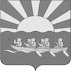 РОССИЙСКАЯ  ФЕДЕРАЦИЯЧУКОТСКИЙ  АВТОНОМНЫЙ  ОКРУГ  СОВЕТ  ДЕПУТАТОВ  МУНИЦИПАЛЬНОГО  ОБРАЗОВАНИЯЧУКОТСКИЙ  МУНИЦИПАЛЬНЫЙ  РАЙОНРЕШЕНИЕ(II заседание II сессии  шестого созыва)от 25 декабря 2017 года № 23с. ЛаврентияРуководствуясь Бюджетным кодексом Российской Федерации, Законом Чукотского автономного округа «Об окружном бюджете на 2018 год и на плановый период 2019 и 2020 годов», Уставом муниципального образования Чукотский муниципальный район, Совет депутатов муниципального образования Чукотский муниципальный районРЕШИЛ:Статья 1. Основные характеристики бюджета муниципального образования Чукотский муниципальный район на 2018 год Утвердить основные характеристики бюджета муниципального образования Чукотский муниципальный район на 2018 год:прогнозируемый  общий объем доходов бюджета муниципального района в сумме 1 011 393,9  тыс. рублей;общий объем расходов бюджета муниципального района  в сумме 971 393,9 тыс. рублей;верхний предел муниципального долга муниципального образования Чукотский муниципальный район на 01 января 2019 года в сумме 0,0 тыс. рублей, верхний предел долга по муниципальным гарантиям муниципального образования Чукотский муниципальный район в сумме 0,0 тыс. рублей;профицит бюджета Чукотского муниципального района в сумме 40 000,0 тыс. рублей.Статья 2. Нормативы распределения доходов на 2018 год1. Отчисления в бюджет муниципального района от федеральных налогов и сборов, налогов, предусмотренных специальными налоговыми режимами, региональных налогов и сборов  осуществляются по нормативам, установленным Бюджетным кодексом Российской Федерации и Законом Чукотского автономного округа от 25 ноября 2005 года № 86-ОЗ «О единых нормативах отчислений в бюджеты муниципальных районов, городских округов Чукотского автономного округа от отдельных федеральных налогов, в том числе от налогов, предусмотренных специальными налоговыми режимами, подлежащих зачислению в соответствии с Бюджетным кодексом Российской Федерации и законодательством о налогах и сборах в окружной бюджет», Законом Чукотского автономного округа  «Об окружном бюджете на 2018 год и на плановый период 2019 и 2020 годов».2. Утвердить нормативы распределения доходов между бюджетом муниципального образования  Чукотский муниципальный район и бюджетами поселений Чукотского муниципального района на 2018 год согласно приложению 1 к настоящему Решению.   Статья 3. Особенности администрирования доходов бюджета   муниципального образования Чукотский муниципальный район в 2018 году1. Утвердить:1) перечень главных администраторов доходов бюджета муниципального образования Чукотский муниципальный район согласно приложению 2 к настоящему Решению;2) перечень администраторов доходов бюджета муниципального образования Чукотский муниципальный район – территориальных органов (подразделений) федеральных органов государственной власти в соответствии с законодательством Российской Федерации согласно приложению 3 к настоящему Решению в соответствии с законодательством Российской Федерации;3) перечень администраторов доходов бюджета муниципального образования Чукотский муниципальный район – органов государственной власти Чукотского автономного округа в соответствии с законодательством Российской Федерации согласно приложению 4 к настоящему Решению;4) перечень главных администраторов источников внутреннего финансирования дефицита бюджета муниципального образования Чукотский муниципальный район, согласно приложению 5 к настоящему Решению;5) В случаях изменения в 2018 году состава и (или) функций главных администраторов доходов бюджета, а также изменения принципов назначения и присвоения структуры кодов классификации доходов бюджетов изменения в перечень главных администраторов доходов бюджета, а также в состав закрепленных за ним кодов классификации доходов бюджетов вносятся на основании нормативного правового акта (муниципального правового акта) финансового органа без внесения изменений в настоящее Решение. Статья 4. Доходы бюджета муниципального образования Чукотский муниципальный район на 2018 год 1. Учесть в бюджете муниципального образования Чукотский муниципальный район на 2018 год поступления прогнозируемых  доходов по классификации доходов бюджетов согласно приложению 6 к настоящему Решению.2. Утвердить в пределах общего объема доходов, установленного пунктом 1 статьи 1 настоящего Решения объем безвозмездных поступлений, получаемых из окружного бюджета в сумме 948 775,2  тыс. рублей в том числе:1) дотации бюджету муниципального района на выравнивание уровня бюджетной обеспеченности в сумме – 420 990,5  тыс. рублей;2) субсидии в сумме  58 743,3 тыс. рублей,  в том числе:на софинансирование  расходных обязательств по обеспечению жителей поселений социально-значимыми продовольственными товарами  в сумме 44 883,3  тыс. рублей;на софинансирование расходных обязательств по исполнению полномочий органов местного самоуправления в сфере водоснабжения и водоотведения – 8 400,0 тыс. рублей;на реализацию мероприятий по проведению оздоровительной кампании детей, находящихся в трудной жизненной ситуации – 5 460,0 тыс. рублей.3) субвенции в сумме  469 041,4 тыс. рублей, в том числе:на государственную регистрацию актов гражданского состояния – 859,1 тыс. рублей;на предоставление жилых помещений детям-сиротам и детям, оставшимся без попечения родителей, лицам из  их числа по договорам найма специализированных жилых помещений – 26 500,9 тыс. рублей;на осуществление учета граждан в связи с переселением – 11,7 тыс. рублей;на обеспечение деятельности комиссий по делам несовершеннолетних – 1 550,7 тыс. рублей;на обеспечение деятельности административных комиссий – 99,1 тыс. рублей;на осуществление мер социальной поддержки по оплате жилого помещения и коммунальных услуг работникам в соответствии с Законом Чукотского автономного округа от 4 декабря 2014 года № 122-ОЗ «О мерах социальной поддержки работников (специалистов) бюджетной сферы, работающих и проживающих в сельских населенных пунктах, рабочих поселках (поселках городского типа) Чукотского автономного округа» - 6 188,1 тыс. рублей; на организацию проведения мероприятий по предупреждению и ликвидации болезней животных, их лечению, отлову и содержанию безнадзорных животных, защите населения от болезней, общих для человека и животных – 836,5 тыс. рублей;на обеспечение государственных гарантий реализации  прав на получение общедоступного и бесплатного дошкольного образования в муниципальных дошкольных образовательных организациях, общедоступного и бесплатного дошкольного, начального общего, основного общего, среднего общего образования в муниципальных общеобразовательных организациях, обеспечение дополнительного образования детей в муниципальных общеобразовательных организациях, а также дополнительного образования в муниципальных образовательных учреждениях – 432 995,3 тыс. рублей.Статья 5. Бюджетные ассигнования бюджета муниципального образования Чукотский муниципальный район на 2018 год1. Утвердить в пределах общего объема расходов, установленного пунктом 2 статьи 1 настоящего Решения:1) распределение бюджетных ассигнований по разделам, подразделам, целевым статьям (муниципальным программам муниципального образования Чукотский муниципальный район и непрограммным направлениям деятельности), группам видов расходов классификации расходов бюджетов на 2018 год согласно приложению 7 к настоящему Решению;2) объем  резервного фонда Администрации муниципального образования Чукотский муниципальный район на непредвиденные расходы в сумме 3 940,8 тыс. рублей;3) ведомственную структуру расходов бюджета муниципального образования Чукотский муниципальный район на 2018 год согласно приложению 8 к настоящему Решению;4) распределение бюджетных ассигнований по целевым статьям (муниципальным программам муниципального образования Чукотский муниципальный район и непрограммным направлениям деятельности), группам видов расходов, разделам, подразделам классификации расходов бюджетов на 2018 год согласно приложению 9 к настоящему Решению.5) объем бюджетных ассигнований на осуществление переданных отдельных государственных полномочий  Российской Федерации на 2018 год в сумме  859,1 тысяч рублей;6) объем бюджетных ассигнований на осуществление переданных отдельных государственных полномочий  Чукотского автономного округа на 2018 год в сумме  35 187,0  тысяч рублей;7) общий объем бюджетных ассигнований на исполнение публичных нормативных обязательств в сумме 6 188,1 тыс. рублей;8)  объем Дорожного фонда муниципального образования Чукотский муниципальный район  на 2018 год в сумме  3 647,2  тысяч рублей;9) объем иных межбюджетных трансфертов, предоставляемых из бюджета муниципального образования Чукотский муниципальный район бюджетам сельских поселений на 2018 год в сумме 5 463,6 тыс. рублей с распределением согласно приложению 10. Статья 6. Предоставление муниципальных преференцийАдминистрации муниципального образования Чукотский муниципальный район установить порядок определения размера муниципальных преференций и предоставить муниципальные преференции хозяйствующим субъектам в целях:Обеспечения жизнедеятельности населения Чукотского муниципального района в том числе:а) Муниципальному  унитарному предприятию  «Айсберг»:– на возмещение части убытков от содержания низкорентабельных бань в сельских поселениях Уэлен, Инчоун в форме субсидий  в сумме 5 306,7 тыс. рублей в порядке, определяемом Администрацией муниципального образования Чукотский муниципальный район;–  на возмещение расходов по предоставлению ритуальных услуг населению в форме субсидий в сумме 2 556,1 тыс. рублей в порядке, определяемом Администрацией муниципального образования Чукотский муниципальный район;–  на содержание взлетно-посадочных площадок сельских поселений в форме субсидий в сумме 300,0 тыс. рублей в порядке, определяемом Администрацией муниципального образования Чукотский муниципальный район.б) Обществу с ограниченной ответственностью ремонтно-строительной организации «Север»:– на возмещение части убытков от содержания низкорентабельной бани в сельском поселении Лаврентия в форме субсидий в сумме 2 103,8 тыс. рублей в порядке, определяемом Администрацией муниципального образования Чукотский муниципальный район. в) Индивидуальному предпринимателю Денисовой Анне Федоровне:– на возмещение части убытков от содержания низкорентабельной бани в селе Лорино в форме субсидий  в сумме 1 297,5 тыс. рублей в порядке, определяемом  Администрацией муниципального образования Чукотский муниципальный район;г) Крестьянско-фермерскому хозяйству Индивидуального предпринимателя Оттой Алексея Анатольевича, в целях сохранения пушного звероводства:– на поддержку сельскохозяйственного производства в форме субсидий в сумме 8 265,0 тыс. рублей в порядке, определяемом Администрацией муниципального образования Чукотский муниципальный район.д) Муниципальному унитарному предприятию сельхозтоваропроизводителей «Заполярье», в целях поддержания северного оленеводства:– на поддержку сельскохозяйственного производства в форме субсидий в сумме 1 000,0 тыс. рублей в порядке, определяемом  Администрацией муниципального образования Чукотский муниципальный район.и) Индивидуальному предпринимателю Кабанову Василию Викторовичу, в целях сдерживания роста тарифов на пассажирские перевозки на территории муниципального образования Чукотский муниципальный район:– на возмещение части фактических убытков, возникающих в связи с выполнением пассажирских перевозок по установленным и регулируемым тарифам, по маршруту Лорино – Лаврентия – Лорино в сумме 877,4 тыс. рублей в форме субсидий в порядке, определяемом Администрацией муниципального образования Чукотский муниципальный район. к) Обществу с ограниченной ответственностью «Берингов пролив»:– на возмещение убытков от производства социально – значимых видов хлеба  в сумме 170,0 тыс. рублей в форме субсидий в порядке, определяемом Администрацией муниципального образования Чукотский муниципальный район. – на обеспечение жителей поселений социально-значимыми продовольственными товарами в сумме 45 336,7 тыс. рублей в форме субсидий в порядке, определяемом Администрацией муниципального образования Чукотский муниципальный район. л) Муниципальному унитарному предприятию муниципального  образования Чукотский муниципальный район «Лаврентьевский»:– возмещение части убытков от производства молочной продукции в сумме 1 416,0 тысяч рублей в форме субсидий в порядке, определяемом Администрацией муниципального образования Чукотский муниципальный район.  Статья 7. Заключение и оплата органами местного самоуправления, муниципальными органами и учреждениями договоров (контрактов), исполнение которых осуществляется за счет средств бюджета муниципального образования Чукотский муниципальный район на 2018 год1. Установить, что органы местного самоуправления и муниципальные учреждения, финансируемые из бюджета муниципального образования Чукотский муниципальный район, при заключении муниципальных договоров (контрактов) на поставку товаров, выполнение работ, оказание услуг в пределах доведенных им лимитов бюджетных обязательств на 2018 год вправе предусматривать авансовые платежи:1) в размере до 100 процентов суммы договора (муниципального контракта), но не более лимитов бюджетных обязательств, доведенных на соответствующий финансовый год – по договорам (муниципальным контрактам)  об оказании услуг связи, транспортных услуг, о подписке на печатные издания и об их приобретении, обучении на курсах повышения квалификации, приобретении авиабилетов, о проведении проектно-изыскательских работ, приобретения лекарственных препаратов, медицинской техники, учебников, учебно-методического оборудования, компьютерной и оргтехники, на закупку оборудования и материалов по договорам подряда, на выполнение работ по реконструкции зданий;2) в размере до 30 процентов суммы договора (муниципального контракта), но не более 30 процентов лимитов бюджетных обязательств, доведенных на соответствующий финансовый год,  по остальным договорам (муниципальным контрактам), если иное не предусмотрено законодательством Российской Федерации. 2. Оплата органами местного самоуправления и муниципальными учреждениями (включая бюджетные учреждения) муниципального образования Чукотский муниципальный район договоров (муниципальных контрактов) в размере платежей за декабрь 2017 года осуществляется в пределах утвержденных им лимитов бюджетных обязательств первого квартала 2018 года в соответствии с классификациями расходов бюджета и операций сектора государственного управления.Статья 8. Источники внутреннего финансирования дефицита бюджета муниципального образования Чукотский муниципальный районУтвердить источники внутреннего финансирования дефицита бюджета муниципального образования Чукотский муниципальный район на 2018 год согласно приложению 11 к настоящему Решению.Статья 9. Муниципальный долг бюджета муниципального образования Чукотский муниципальный район1. Установить предельный объем муниципального долга муниципального образования Чукотский муниципальный район на 2018 год  в сумме 62 618,7 тыс. рублей.2. Утвердить программу муниципальных внутренних заимствований муниципального образования Чукотский муниципальный район на 2018 год  согласно приложению 12 к  настоящему Решению.3. Утвердить программу муниципальных гарантий муниципального образования Чукотский муниципальный район на 2018 год согласно приложению 13 к  настоящему Решению.Статья 10. Предоставление субсидий юридическим лицам (за исключением субсидий муниципальным учреждениям), индивидуальным предпринимателям, физическим лицам – производителям товаров, работ и услуг в 2018 годуУтвердить порядок предоставления субсидий юридическим лицам (за исключением субсидий муниципальным учреждениям), индивидуальным предпринимателям, физическим лицам – производителям товаров, работ и услуг из бюджета муниципального образования Чукотский муниципальный район в 2018 году согласно приложению 14 к настоящему Решению.Статья 11. Особенности исполнения бюджета муниципального образования Чукотский муниципальный район в 2018 годуУстановить в соответствии с Бюджетным кодексом Российской Федерации основания для внесения изменений в показатели сводной бюджетной росписи бюджета муниципального образования Чукотский муниципальный район без внесения изменений в настоящее Решение, связанные с особенностями исполнения бюджета Чукотского муниципального района и (или) перераспределения бюджетных ассигнований между главными распорядителями средств бюджета муниципального района:1) перераспределение бюджетных ассигнований в пределах, предусмотренных главным распорядителям средств бюджета муниципального образования Чукотский муниципальный район на предоставление субсидий бюджетным учреждениям на финансовое обеспечение муниципального задания на оказание муниципальных услуг (выполнение работ) и субсидий бюджетным учреждениям на иные цели, между разделами, подразделами, целевыми статьями и группами видов расходов классификации расходов бюджетов; 2) перераспределение бюджетных ассигнований в связи с уточнением и (или) изменением классификации расходов бюджетов, классификации источников финансирования дефицитов бюджетов; 3) перераспределение бюджетных ассигнований на исполнение судебных решений по искам к муниципальному образованию Чукотский муниципальный район, удовлетворяемых за счет средств муниципального образования Чукотский муниципальный район;4) перераспределение бюджетных ассигнований по кодам бюджетной классификации расходов в связи с их распределением и (или) предоставлением в форме межбюджетных трансфертов бюджетам муниципальных образований Чукотского муниципального района, по основаниям, предусмотренным законодательством Российской Федерации и муниципальными правовыми актами муниципального образования Чукотский муниципальный район;5) перераспределение бюджетных ассигнований на реализацию муниципальных программ по основаниям, предусмотренным законодательством Российской Федерации и нормативно правовыми актами муниципального образования Чукотский муниципальный район;6) перераспределение бюджетных ассигнований в случае реорганизации и изменения типа муниципальных учреждений Чукотского муниципального района;7) перераспределение бюджетных ассигнований в части увеличения бюджетных ассигнований по кодам бюджетной классификации расходов бюджетов на сумму средств, необходимых для выполнения условий софинансирования по субсидиям, предоставленным бюджету муниципального образования Чукотский  муниципальный  район из окружного бюджета, в том числе путем введения новых кодов бюджетной классификации расходов;8) перераспределения бюджетных ассигнований по кодам бюджетной классификации расходов бюджетов в связи с их распределением и предоставлением в форме межбюджетных трансфертов бюджету муниципального образования Чукотский  муниципальный  район по основаниям, предусмотренным законодательством Российской Федерации и Чукотского автономного округа;9) перераспределения бюджетных ассигнований по разделам, подразделам, целевым статьям и группам видов расходов классификации расходов бюджетов при возникновении недостатка в средствах, в пределах общего объема бюджетных ассигнований, предусмотренных главному распорядителю бюджетных средств в текущем финансовом году;10) в иных случаях, предусмотренных бюджетным законодательством Российской Федерации, законодательством Чукотского автономного округа, а также правовыми актами муниципального образования Чукотский муниципальный район.Статья 12. Вступление в силу настоящего решенияНастоящее Решение вступает в силу с 01 января 2018 года и подлежит официальному опубликованию (обнародованию) в установленном порядке.Председатель  Совета  депутатов 			                    Л.М. Калашникова  Глава  муниципального образованияЧукотский муниципальный  район                                                   Л.П. Юрочко«25» декабря 2017 годаПриложение 14
к Решению Совета депутатов
 муниципального образования
 Чукотский муниципальный район  
«О бюджете муниципального образования 
Чукотский муниципальный район на 2018 год»ПОРЯДОК предоставления субсидий юридическим лицам (за исключением субсидий муниципальным учреждениям), индивидуальным предпринимателям, физическим лицам - производителям товаров, работ и услуг из бюджета муниципального образования Чукотский муниципальный районНастоящий Порядок регулирует предоставление субсидий из средств бюджета муниципального образования Чукотский муниципальный район в 2018 году.В соответствии с настоящим Порядком осуществляется предоставление субсидий юридическим лицам (за исключением субсидий муниципальным учреждениям), индивидуальным предпринимателям, физическим лицам-производителям товаров, работ и услуг на безвозмездной и безвозвратной основе в целях возмещения затрат или недополученных доходов в связи с производством (реализацией) товаров, выполнением работ, оказанием услуг (далее по тексту - Получатели субсидии).Предоставление субсидий осуществляется в соответствии со сводной бюджетной росписью бюджета муниципального образования Чукотский муниципальный район, лимитами бюджетных обязательств и процедурами по исполнению расходной части бюджета муниципального образования Чукотский муниципальный район, установленных бюджетным законодательством Российской Федерации, нормативными правовыми актами Чукотского автономного округа и муниципальными правовыми актами муниципального образования Чукотский муниципальный район.Предоставление субсидии осуществляется в соответствии с муниципальными правовыми актами Администрации муниципального образования Чукотский муниципальный район.	Муниципальные правовые акты Администрации муниципального образования Чукотский муниципальный район, регулирующие предоставление субсидий Получателям субсидий должны определять: категории и (или) критерии отбора Получателей субсидии, имеющих право на получение субсидии; цели, условия и порядок предоставления субсидий; порядок возврата субсидий в случае нарушения условий, установленных при их предоставлении.Главные распорядители в пределах лимитов бюджетных обязательств и объемов финансирования, осуществляют в установленном порядке перечисление субсидии на счета Получателей субсидии, открытые в кредитных организациях.Отражение операций по получению субсидии осуществляется в порядке, установленном законодательством Российской Федерации.Получатели субсидии представляют отчетность о целевом использовании субсидии по форме и в сроки, утвержденными Администрацией муниципального образования Чукотский муниципальный район.Контроль за целевым использованием субсидии осуществляет Совет депутатов муниципального образования Чукотский муниципальный район, Управление финансов, экономики и имущественных отношений муниципального образования Чукотский муниципальный район, главные распорядители и распорядители средств бюджета муниципального образования Чукотский муниципальный район.Получатели субсидии несут в соответствии с Бюджетным кодексом ответственность за нецелевое использование выделенных средств, своевременное предоставление отчетности об использовании субсидии.О бюджете муниципального образования Чукотский муниципальный район на 2018 годПриложение 1
к Решению Совета депутатов
муниципального образования
Чукотский муниципальный район  «О бюджете муниципального образования Чукотский муниципальный район на 2018 год»Приложение 1
к Решению Совета депутатов
муниципального образования
Чукотский муниципальный район  «О бюджете муниципального образования Чукотский муниципальный район на 2018 год»Приложение 1
к Решению Совета депутатов
муниципального образования
Чукотский муниципальный район  «О бюджете муниципального образования Чукотский муниципальный район на 2018 год»Нормативы распределения доходов между бюджетом муниципального образования  Чукотский муниципальный район и бюджетами поселений 
Чукотского муниципального района на 2018 годНормативы распределения доходов между бюджетом муниципального образования  Чукотский муниципальный район и бюджетами поселений 
Чукотского муниципального района на 2018 годНормативы распределения доходов между бюджетом муниципального образования  Чукотский муниципальный район и бюджетами поселений 
Чукотского муниципального района на 2018 годНормативы распределения доходов между бюджетом муниципального образования  Чукотский муниципальный район и бюджетами поселений 
Чукотского муниципального района на 2018 годНормативы распределения доходов между бюджетом муниципального образования  Чукотский муниципальный район и бюджетами поселений 
Чукотского муниципального района на 2018 годНормативы распределения доходов между бюджетом муниципального образования  Чукотский муниципальный район и бюджетами поселений 
Чукотского муниципального района на 2018 год(в процентах)Код бюджетной классификации Российской ФедерацииНаименование доходаНаименование доходаНаименование доходаБюджет муниципального районаБюджеты поселений1222341 09 00000 00 0000 000Задолженность и перерасчеты по отмененным налогам, сборам и иным обязательным платежамЗадолженность и перерасчеты по отмененным налогам, сборам и иным обязательным платежамЗадолженность и перерасчеты по отмененным налогам, сборам и иным обязательным платежам1 09 07053 05 0000 110Прочие местные налоги и сборы, мобилизуемые на территориях муниципальных районовПрочие местные налоги и сборы, мобилизуемые на территориях муниципальных районовПрочие местные налоги и сборы, мобилизуемые на территориях муниципальных районов1001 13 00000 00 0000 000Доходы от оказания платных услуг (работ) и компенсации затрат государстваДоходы от оказания платных услуг (работ) и компенсации затрат государстваДоходы от оказания платных услуг (работ) и компенсации затрат государства1 13 01995 05 0000 130  Прочие доходы от оказания платных услуг (работ) получателями средств бюджетов муниципальных районовПрочие доходы от оказания платных услуг (работ) получателями средств бюджетов муниципальных районовПрочие доходы от оказания платных услуг (работ) получателями средств бюджетов муниципальных районов1001 13 01995 10 0000 130Прочие доходы от оказания платных услуг (работ) получателями средств бюджетов сельских поселенийПрочие доходы от оказания платных услуг (работ) получателями средств бюджетов сельских поселенийПрочие доходы от оказания платных услуг (работ) получателями средств бюджетов сельских поселений1001 13 02065 05 0000 130Доходы, поступающие в порядке возмещения расходов, понесенных в связи с эксплуатацией имущества муниципальных районовДоходы, поступающие в порядке возмещения расходов, понесенных в связи с эксплуатацией имущества муниципальных районовДоходы, поступающие в порядке возмещения расходов, понесенных в связи с эксплуатацией имущества муниципальных районов1001 13 02065 10 0000 130Доходы, поступающие в порядке возмещения расходов, понесенных в связи с эксплуатацией имущества сельских поселенийДоходы, поступающие в порядке возмещения расходов, понесенных в связи с эксплуатацией имущества сельских поселенийДоходы, поступающие в порядке возмещения расходов, понесенных в связи с эксплуатацией имущества сельских поселений1001 13 02995 05 0000 130Прочие доходы от компенсации затрат бюджетов муниципальных районовПрочие доходы от компенсации затрат бюджетов муниципальных районовПрочие доходы от компенсации затрат бюджетов муниципальных районов1001 13 02995 10 0000 130Прочие доходы от компенсации затрат бюджетов сельских поселенийПрочие доходы от компенсации затрат бюджетов сельских поселенийПрочие доходы от компенсации затрат бюджетов сельских поселений1001 15 00000 00 0000 000Административные платежи и сборыАдминистративные платежи и сборыАдминистративные платежи и сборы1 15 02050 05 0000 140Платежи, взимаемые органами местного самоуправления (организациями) муниципальных районов за выполнение определенных функцийПлатежи, взимаемые органами местного самоуправления (организациями) муниципальных районов за выполнение определенных функцийПлатежи, взимаемые органами местного самоуправления (организациями) муниципальных районов за выполнение определенных функций1001 15 02050 10 0000 140Платежи, взимаемые органами местного самоуправления (организациями) сельских поселений за выполнение определенных функцийПлатежи, взимаемые органами местного самоуправления (организациями) сельских поселений за выполнение определенных функцийПлатежи, взимаемые органами местного самоуправления (организациями) сельских поселений за выполнение определенных функций1001 16 00000 00 0000 000Штрафы, санкции, возмещение ущербаШтрафы, санкции, возмещение ущербаШтрафы, санкции, возмещение ущерба1 16 23051 05 0000 140Доходы от возмещения ущерба при возникновении страховых случаев по обязательному страхованию гражданской ответственности, когда выгодоприобретателями выступают получатели средств бюджетов муниципальных районовДоходы от возмещения ущерба при возникновении страховых случаев по обязательному страхованию гражданской ответственности, когда выгодоприобретателями выступают получатели средств бюджетов муниципальных районовДоходы от возмещения ущерба при возникновении страховых случаев по обязательному страхованию гражданской ответственности, когда выгодоприобретателями выступают получатели средств бюджетов муниципальных районов1001 16 23052 05 0000 140Доходы от возмещения ущерба при возникновении иных страховых случаев, когда выгодоприобретателями выступают получатели средств бюджетов муниципальных районовДоходы от возмещения ущерба при возникновении иных страховых случаев, когда выгодоприобретателями выступают получатели средств бюджетов муниципальных районовДоходы от возмещения ущерба при возникновении иных страховых случаев, когда выгодоприобретателями выступают получатели средств бюджетов муниципальных районов1001 16 23051 10 0000 140Доходы от возмещения ущерба при возникновении страховых случаев по обязательному страхованию гражданской ответственности, когда выгодоприобретателями выступают получатели средств бюджетов сельских поселенийДоходы от возмещения ущерба при возникновении страховых случаев по обязательному страхованию гражданской ответственности, когда выгодоприобретателями выступают получатели средств бюджетов сельских поселенийДоходы от возмещения ущерба при возникновении страховых случаев по обязательному страхованию гражданской ответственности, когда выгодоприобретателями выступают получатели средств бюджетов сельских поселений1001 16 23052 10 0000 140Доходы от возмещения ущерба при возникновении иных страховых случаев, когда выгодоприобретателями выступают получатели средств бюджетов сельских поселенийДоходы от возмещения ущерба при возникновении иных страховых случаев, когда выгодоприобретателями выступают получатели средств бюджетов сельских поселенийДоходы от возмещения ущерба при возникновении иных страховых случаев, когда выгодоприобретателями выступают получатели средств бюджетов сельских поселений1001 17 00000 00 0000 000Прочие неналоговые доходыПрочие неналоговые доходыПрочие неналоговые доходы1 17 01050 05 0000 180Невыясненные поступления, зачисляемые в бюджеты муниципальных районовНевыясненные поступления, зачисляемые в бюджеты муниципальных районовНевыясненные поступления, зачисляемые в бюджеты муниципальных районов1001 17 01050 10 0000 180Невыясненные поступления, зачисляемые в бюджеты сельских поселенийНевыясненные поступления, зачисляемые в бюджеты сельских поселенийНевыясненные поступления, зачисляемые в бюджеты сельских поселений1001 17 05050 05 0000 180Прочие неналоговые доходы бюджетов муниципальных районовПрочие неналоговые доходы бюджетов муниципальных районовПрочие неналоговые доходы бюджетов муниципальных районов1001 17 05050 10 0000 180Прочие неналоговые доходы бюджетов сельских поселенийПрочие неналоговые доходы бюджетов сельских поселенийПрочие неналоговые доходы бюджетов сельских поселений100Приложение 2
к Решению Совета депутатов муниципального образования Чукотский муниципальный район  «О бюджете муниципального образования Чукотский муниципальный район на 2018 год»Приложение 2
к Решению Совета депутатов муниципального образования Чукотский муниципальный район  «О бюджете муниципального образования Чукотский муниципальный район на 2018 год»Перечень главных администраторов доходов бюджета муниципального образования Чукотский муниципальный район Перечень главных администраторов доходов бюджета муниципального образования Чукотский муниципальный район Перечень главных администраторов доходов бюджета муниципального образования Чукотский муниципальный район Перечень главных администраторов доходов бюджета муниципального образования Чукотский муниципальный район Перечень главных администраторов доходов бюджета муниципального образования Чукотский муниципальный район Перечень главных администраторов доходов бюджета муниципального образования Чукотский муниципальный район Перечень главных администраторов доходов бюджета муниципального образования Чукотский муниципальный район Код бюджетной классификации Российской ФедерацииКод бюджетной классификации Российской ФедерацииКод бюджетной классификации Российской ФедерацииКод бюджетной классификации Российской ФедерацииНаименование главного администратора доходов бюджета муниципального образованияНаименование главного администратора доходов бюджета муниципального образованияНаименование главного администратора доходов бюджета муниципального образованияглавного администратора доходовглавного администратора доходовдоходов бюджета муниципального образованиядоходов бюджета муниципального образованияНаименование главного администратора доходов бюджета муниципального образованияНаименование главного администратора доходов бюджета муниципального образованияНаименование главного администратора доходов бюджета муниципального образования1122333803803Управление финансов, экономики и имущественных отношений муниципального образования Чукотский муниципальный районУправление финансов, экономики и имущественных отношений муниципального образования Чукотский муниципальный районУправление финансов, экономики и имущественных отношений муниципального образования Чукотский муниципальный район8038031 08 07174 01 1000 1101 08 07174 01 1000 110Государственная пошлина за выдачу органом местного самоуправления муниципального района специального разрешения на движение по автомобильным дорогам транспортных средств, осуществляющих перевозки опасных, тяжеловесных и (или) крупногабаритных грузов, зачисляемая в бюджеты муниципальных районовГосударственная пошлина за выдачу органом местного самоуправления муниципального района специального разрешения на движение по автомобильным дорогам транспортных средств, осуществляющих перевозки опасных, тяжеловесных и (или) крупногабаритных грузов, зачисляемая в бюджеты муниципальных районовГосударственная пошлина за выдачу органом местного самоуправления муниципального района специального разрешения на движение по автомобильным дорогам транспортных средств, осуществляющих перевозки опасных, тяжеловесных и (или) крупногабаритных грузов, зачисляемая в бюджеты муниципальных районов8038031 08 07174 01 4000 1101 08 07174 01 4000 110Государственная пошлина за выдачу органом местного самоуправления муниципального района специального разрешения на движение по автомобильным дорогам транспортных средств, осуществляющих перевозки опасных, тяжеловесных и (или) крупногабаритных грузов, зачисляемая в бюджеты муниципальных районовГосударственная пошлина за выдачу органом местного самоуправления муниципального района специального разрешения на движение по автомобильным дорогам транспортных средств, осуществляющих перевозки опасных, тяжеловесных и (или) крупногабаритных грузов, зачисляемая в бюджеты муниципальных районовГосударственная пошлина за выдачу органом местного самоуправления муниципального района специального разрешения на движение по автомобильным дорогам транспортных средств, осуществляющих перевозки опасных, тяжеловесных и (или) крупногабаритных грузов, зачисляемая в бюджеты муниципальных районов8038031 11 02033 05 0000 1201 11 02033 05 0000 120Доходы от размещения временно свободных средств бюджетов муниципальных районовДоходы от размещения временно свободных средств бюджетов муниципальных районовДоходы от размещения временно свободных средств бюджетов муниципальных районов8038031 11 05013 05 0000 1201 11 05013 05 0000 120Доходы, получаемые в виде арендной платы за земельные участки, государственная собственность на которые не разграничена и которые расположены в границах сельских поселений и межселенных территорий муниципальных районов, а также средства от продажи права на заключение договоров аренды указанных земельных участковДоходы, получаемые в виде арендной платы за земельные участки, государственная собственность на которые не разграничена и которые расположены в границах сельских поселений и межселенных территорий муниципальных районов, а также средства от продажи права на заключение договоров аренды указанных земельных участковДоходы, получаемые в виде арендной платы за земельные участки, государственная собственность на которые не разграничена и которые расположены в границах сельских поселений и межселенных территорий муниципальных районов, а также средства от продажи права на заключение договоров аренды указанных земельных участков8038031 11 05035 05 0000 1201 11 05035 05 0000 120Доходы от сдачи в аренду имущества, находящегося в оперативном управлении органов управления муниципальных районов и созданных ими учреждений (за исключением имущества муниципальных бюджетных и автономных учреждений)Доходы от сдачи в аренду имущества, находящегося в оперативном управлении органов управления муниципальных районов и созданных ими учреждений (за исключением имущества муниципальных бюджетных и автономных учреждений)Доходы от сдачи в аренду имущества, находящегося в оперативном управлении органов управления муниципальных районов и созданных ими учреждений (за исключением имущества муниципальных бюджетных и автономных учреждений)8038031 11 07015 05 0000 1201 11 07015 05 0000 120Доходы от перечисления части прибыли, остающейся после уплаты налогов и иных обязательных платежей муниципальных унитарных предприятий, созданных муниципальными районамиДоходы от перечисления части прибыли, остающейся после уплаты налогов и иных обязательных платежей муниципальных унитарных предприятий, созданных муниципальными районамиДоходы от перечисления части прибыли, остающейся после уплаты налогов и иных обязательных платежей муниципальных унитарных предприятий, созданных муниципальными районами8038031 11 09045 05 0000 1201 11 09045 05 0000 120Прочие поступления от использования имущества, находящегося в собственности муниципальных районов (за исключением имущества муниципальных бюджетных и автономных учреждений, а также имущества муниципальных унитарных предприятий, в том числе казенных)Прочие поступления от использования имущества, находящегося в собственности муниципальных районов (за исключением имущества муниципальных бюджетных и автономных учреждений, а также имущества муниципальных унитарных предприятий, в том числе казенных)Прочие поступления от использования имущества, находящегося в собственности муниципальных районов (за исключением имущества муниципальных бюджетных и автономных учреждений, а также имущества муниципальных унитарных предприятий, в том числе казенных)8038031 13 01995 05 0000 1301 13 01995 05 0000 130Прочие доходы от оказания платных услуг (работ) получателями средств бюджетов муниципальных районовПрочие доходы от оказания платных услуг (работ) получателями средств бюджетов муниципальных районовПрочие доходы от оказания платных услуг (работ) получателями средств бюджетов муниципальных районов8038031 13 02065 05 0000 1301 13 02065 05 0000 130Доходы, поступающие в порядке возмещения расходов, понесенных в связи с эксплуатацией имущества муниципальных районовДоходы, поступающие в порядке возмещения расходов, понесенных в связи с эксплуатацией имущества муниципальных районовДоходы, поступающие в порядке возмещения расходов, понесенных в связи с эксплуатацией имущества муниципальных районов8038031 13 02995 05 0000 1301 13 02995 05 0000 130Прочие доходы от компенсации затрат бюджетов муниципальных районовПрочие доходы от компенсации затрат бюджетов муниципальных районовПрочие доходы от компенсации затрат бюджетов муниципальных районов8038031 14 02052 05 0000 4101 14 02052 05 0000 410Доходы от реализации имущества, находящегося в оперативном управлении учреждений, находящихся в ведении органов управления муниципальных районов (за исключением имущества муниципальных бюджетных и автономных учреждений), в части реализации основных средств по указанному имуществуДоходы от реализации имущества, находящегося в оперативном управлении учреждений, находящихся в ведении органов управления муниципальных районов (за исключением имущества муниципальных бюджетных и автономных учреждений), в части реализации основных средств по указанному имуществуДоходы от реализации имущества, находящегося в оперативном управлении учреждений, находящихся в ведении органов управления муниципальных районов (за исключением имущества муниципальных бюджетных и автономных учреждений), в части реализации основных средств по указанному имуществу8038031 14 02053 05 0000 4101 14 02053 05 0000 410Доходы от реализации иного имущества, находящегося в собственности муниципальных районов (за исключением имущества муниципальных бюджетных и автономных учреждений, а также имущества муниципальных унитарных предприятий, в том числе казенных), в части реализации основных средств по указанному имуществуДоходы от реализации иного имущества, находящегося в собственности муниципальных районов (за исключением имущества муниципальных бюджетных и автономных учреждений, а также имущества муниципальных унитарных предприятий, в том числе казенных), в части реализации основных средств по указанному имуществуДоходы от реализации иного имущества, находящегося в собственности муниципальных районов (за исключением имущества муниципальных бюджетных и автономных учреждений, а также имущества муниципальных унитарных предприятий, в том числе казенных), в части реализации основных средств по указанному имуществу8038031 14 02052 05 0000 4401 14 02052 05 0000 440Доходы от реализации имущества, находящегося в оперативном управлении учреждений, находящихся в ведении органов управления муниципальных районов (за исключением имущества муниципальных бюджетных и автономных учреждений), в части реализации материальных запасов по указанному имуществуДоходы от реализации имущества, находящегося в оперативном управлении учреждений, находящихся в ведении органов управления муниципальных районов (за исключением имущества муниципальных бюджетных и автономных учреждений), в части реализации материальных запасов по указанному имуществуДоходы от реализации имущества, находящегося в оперативном управлении учреждений, находящихся в ведении органов управления муниципальных районов (за исключением имущества муниципальных бюджетных и автономных учреждений), в части реализации материальных запасов по указанному имуществу8038031 14 02053 05 0000 4401 14 02053 05 0000 440Доходы от реализации иного имущества, находящегося в собственности муниципальных районов (за исключением имущества муниципальных бюджетных и автономных учреждений, а также имущества муниципальных унитарных предприятий, в том числе казенных), в части реализации материальных запасов по указанному имуществуДоходы от реализации иного имущества, находящегося в собственности муниципальных районов (за исключением имущества муниципальных бюджетных и автономных учреждений, а также имущества муниципальных унитарных предприятий, в том числе казенных), в части реализации материальных запасов по указанному имуществуДоходы от реализации иного имущества, находящегося в собственности муниципальных районов (за исключением имущества муниципальных бюджетных и автономных учреждений, а также имущества муниципальных унитарных предприятий, в том числе казенных), в части реализации материальных запасов по указанному имуществу8038031 14 03050 05 0000 4101 14 03050 05 0000 410Средства от распоряжения и реализации конфискованного и иного имущества, обращенного в доходы муниципальных районов (в части реализации основных средств по указанному имуществу)Средства от распоряжения и реализации конфискованного и иного имущества, обращенного в доходы муниципальных районов (в части реализации основных средств по указанному имуществу)Средства от распоряжения и реализации конфискованного и иного имущества, обращенного в доходы муниципальных районов (в части реализации основных средств по указанному имуществу)8038031 14 03050 05 0000 4401 14 03050 05 0000 440Средства от распоряжения и реализации конфискованного и иного имущества, обращенного в доходы муниципальных районов (в части реализации материальных запасов по указанному имуществу)Средства от распоряжения и реализации конфискованного и иного имущества, обращенного в доходы муниципальных районов (в части реализации материальных запасов по указанному имуществу)Средства от распоряжения и реализации конфискованного и иного имущества, обращенного в доходы муниципальных районов (в части реализации материальных запасов по указанному имуществу)8038031 14 04050 05 0000 4201 14 04050 05 0000 420Доходы от продажи нематериальных активов, находящихся в собственности муниципальных районовДоходы от продажи нематериальных активов, находящихся в собственности муниципальных районовДоходы от продажи нематериальных активов, находящихся в собственности муниципальных районов8038031 14 06013 05 0000 4301 14 06013 05 0000 430Доходы от продажи земельных участков, государственная собственность на которые не разграничена и которые расположены в границах сельских поселений и межселенных территорий муниципальных районовДоходы от продажи земельных участков, государственная собственность на которые не разграничена и которые расположены в границах сельских поселений и межселенных территорий муниципальных районовДоходы от продажи земельных участков, государственная собственность на которые не разграничена и которые расположены в границах сельских поселений и межселенных территорий муниципальных районов8038031 15 02050 05 0000 1401 15 02050 05 0000 140Платежи, взимаемые органами местного самоуправления (организациями) муниципальных районов за выполнение определенных функцийПлатежи, взимаемые органами местного самоуправления (организациями) муниципальных районов за выполнение определенных функцийПлатежи, взимаемые органами местного самоуправления (организациями) муниципальных районов за выполнение определенных функций8038031 15 03050 05 0000 1401 15 03050 05 0000 140Сборы за выдачу лицензий органами местного самоуправления муниципальных районов Сборы за выдачу лицензий органами местного самоуправления муниципальных районов Сборы за выдачу лицензий органами местного самоуправления муниципальных районов 8038031 16 18050 05 0000 1401 16 18050 05 0000 140Денежные взыскания (штрафы) за нарушение бюджетного законодательства (в части бюджетов муниципальных районов)Денежные взыскания (штрафы) за нарушение бюджетного законодательства (в части бюджетов муниципальных районов)Денежные взыскания (штрафы) за нарушение бюджетного законодательства (в части бюджетов муниципальных районов)8038031 16 23051 05 0000 1401 16 23051 05 0000 140Доходы от возмещения ущерба при возникновении страховых случаев по обязательному страхованию гражданской ответственности, когда выгодоприобретателями выступают получатели средств бюджетов муниципальных районовДоходы от возмещения ущерба при возникновении страховых случаев по обязательному страхованию гражданской ответственности, когда выгодоприобретателями выступают получатели средств бюджетов муниципальных районовДоходы от возмещения ущерба при возникновении страховых случаев по обязательному страхованию гражданской ответственности, когда выгодоприобретателями выступают получатели средств бюджетов муниципальных районов8038031 16 23052 05 0000 1401 16 23052 05 0000 140Доходы от возмещения ущерба при возникновении иных страховых случаев, когда выгодоприобретателями выступают получатели средств бюджетов муниципальных районов Доходы от возмещения ущерба при возникновении иных страховых случаев, когда выгодоприобретателями выступают получатели средств бюджетов муниципальных районов Доходы от возмещения ущерба при возникновении иных страховых случаев, когда выгодоприобретателями выступают получатели средств бюджетов муниципальных районов 8038031 16 32000 05 0000 1401 16 32000 05 0000 140Денежные взыскания, налагаемые в возмещение ущерба, причиненного в результате незаконного или нецелевого использования бюджетных средств (в части бюджетов муниципальных районов)Денежные взыскания, налагаемые в возмещение ущерба, причиненного в результате незаконного или нецелевого использования бюджетных средств (в части бюджетов муниципальных районов)Денежные взыскания, налагаемые в возмещение ущерба, причиненного в результате незаконного или нецелевого использования бюджетных средств (в части бюджетов муниципальных районов)8038031 16 33050 05 0000 1401 16 33050 05 0000 140Денежные взыскания (штрафы) за нарушение законодательства Российской Федерации о контрактной системе в сфере закупок товаров, работ, услуг для обеспечения государственных и муниципальных нужд для нужд муниципальных районовДенежные взыскания (штрафы) за нарушение законодательства Российской Федерации о контрактной системе в сфере закупок товаров, работ, услуг для обеспечения государственных и муниципальных нужд для нужд муниципальных районовДенежные взыскания (штрафы) за нарушение законодательства Российской Федерации о контрактной системе в сфере закупок товаров, работ, услуг для обеспечения государственных и муниципальных нужд для нужд муниципальных районов8038031 16 90050 05 0000 1401 16 90050 05 0000 140Прочие поступления от денежных взысканий (штрафов) и иных сумм в возмещение ущерба, зачисляемые в бюджеты муниципальных районовПрочие поступления от денежных взысканий (штрафов) и иных сумм в возмещение ущерба, зачисляемые в бюджеты муниципальных районовПрочие поступления от денежных взысканий (штрафов) и иных сумм в возмещение ущерба, зачисляемые в бюджеты муниципальных районов8038032 02 15001 05 0000 1512 02 15001 05 0000 151Дотации бюджетам муниципальных районов на выравнивание бюджетной обеспеченностиДотации бюджетам муниципальных районов на выравнивание бюджетной обеспеченностиДотации бюджетам муниципальных районов на выравнивание бюджетной обеспеченности8038032 02 15002 05 0000 1512 02 15002 05 0000 151Дотации бюджетам муниципальных районов на поддержку мер по обеспечению сбалансированности бюджетовДотации бюджетам муниципальных районов на поддержку мер по обеспечению сбалансированности бюджетовДотации бюджетам муниципальных районов на поддержку мер по обеспечению сбалансированности бюджетов8038032 02 15009 05 0000 1512 02 15009 05 0000 151Дотации бюджетам муниципальных районов  на частичную компенсацию дополнительных расходов на повышение оплаты труда работников бюджетной сферыДотации бюджетам муниципальных районов  на частичную компенсацию дополнительных расходов на повышение оплаты труда работников бюджетной сферыДотации бюджетам муниципальных районов  на частичную компенсацию дополнительных расходов на повышение оплаты труда работников бюджетной сферы8038032 02 20051 05 0000 1512 02 20051 05 0000 151Субсидии бюджетам муниципальных районов на реализацию федеральных целевых программСубсидии бюджетам муниципальных районов на реализацию федеральных целевых программСубсидии бюджетам муниципальных районов на реализацию федеральных целевых программ8038032 02 29999 05 0000 1512 02 29999 05 0000 151Прочие субсидии бюджетам муниципальных районовПрочие субсидии бюджетам муниципальных районовПрочие субсидии бюджетам муниципальных районов8038032 02 39999 05 0000 1512 02 39999 05 0000 151Прочие субвенции бюджетам муниципальных районовПрочие субвенции бюджетам муниципальных районовПрочие субвенции бюджетам муниципальных районов8038032 02 40014 05 0000 1512 02 40014 05 0000 151Межбюджетные трансферты, передаваемые бюджетам муниципальных районов из бюджетов поселений на осуществление части полномочий по решению вопросов местного значения в соответствии с заключенными соглашениямиМежбюджетные трансферты, передаваемые бюджетам муниципальных районов из бюджетов поселений на осуществление части полномочий по решению вопросов местного значения в соответствии с заключенными соглашениямиМежбюджетные трансферты, передаваемые бюджетам муниципальных районов из бюджетов поселений на осуществление части полномочий по решению вопросов местного значения в соответствии с заключенными соглашениями8038032 02 49999 05 0000 1512 02 49999 05 0000 151Прочие межбюджетные трансферты, передаваемые бюджетам муниципальных районовПрочие межбюджетные трансферты, передаваемые бюджетам муниципальных районовПрочие межбюджетные трансферты, передаваемые бюджетам муниципальных районов8038032 08 05000 05 0000 1802 08 05000 05 0000 180Перечисления из бюджетов муниципальных районов (в бюджеты муниципальных районов) для осуществления возврата (зачета) излишне уплаченных или излишне взысканных сумм налогов, сборов и иных платежей, а также сумм процентов за несвоевременное осуществление такого возврата и процентов, начисленных на излишне взысканные суммыПеречисления из бюджетов муниципальных районов (в бюджеты муниципальных районов) для осуществления возврата (зачета) излишне уплаченных или излишне взысканных сумм налогов, сборов и иных платежей, а также сумм процентов за несвоевременное осуществление такого возврата и процентов, начисленных на излишне взысканные суммыПеречисления из бюджетов муниципальных районов (в бюджеты муниципальных районов) для осуществления возврата (зачета) излишне уплаченных или излишне взысканных сумм налогов, сборов и иных платежей, а также сумм процентов за несвоевременное осуществление такого возврата и процентов, начисленных на излишне взысканные суммы8038032 18 60010 05 0000 1512 18 60010 05 0000 151Доходы бюджетов муниципальных районов от возврата прочих остатков субсидий, субвенций и иных межбюджетных трансфертов, имеющих целевое назначение, прошлых лет из бюджетов поселений**Доходы бюджетов муниципальных районов от возврата прочих остатков субсидий, субвенций и иных межбюджетных трансфертов, имеющих целевое назначение, прошлых лет из бюджетов поселений**Доходы бюджетов муниципальных районов от возврата прочих остатков субсидий, субвенций и иных межбюджетных трансфертов, имеющих целевое назначение, прошлых лет из бюджетов поселений**8038032 18 05010 05 0000 1802 18 05010 05 0000 180Доходы бюджетов муниципальных районов от возврата бюджетными учреждениями остатков субсидий прошлых летДоходы бюджетов муниципальных районов от возврата бюджетными учреждениями остатков субсидий прошлых летДоходы бюджетов муниципальных районов от возврата бюджетными учреждениями остатков субсидий прошлых лет8038032 18 05030 05 0000 1802 18 05030 05 0000 180Доходы бюджетов муниципальных районов от возврата иными организациями остатков субсидий прошлых летДоходы бюджетов муниципальных районов от возврата иными организациями остатков субсидий прошлых летДоходы бюджетов муниципальных районов от возврата иными организациями остатков субсидий прошлых лет8038032 19 60010 05 0000 1512 19 60010 05 0000 151Возврат прочих остатков субсидий, субвенций и иных межбюджетных трансфертов, имеющих целевое назначение, прошлых лет из бюджетов муниципальных районовВозврат прочих остатков субсидий, субвенций и иных межбюджетных трансфертов, имеющих целевое назначение, прошлых лет из бюджетов муниципальных районовВозврат прочих остатков субсидий, субвенций и иных межбюджетных трансфертов, имеющих целевое назначение, прошлых лет из бюджетов муниципальных районов805805Администрация муниципального образования Чукотский муниципальный районАдминистрация муниципального образования Чукотский муниципальный районАдминистрация муниципального образования Чукотский муниципальный район8058051 08 07150 01 1000 1101 08 07150 01 1000 110Государственная пошлина за выдачу разрешения на установку рекламной конструкцииГосударственная пошлина за выдачу разрешения на установку рекламной конструкцииГосударственная пошлина за выдачу разрешения на установку рекламной конструкции8058051 08 07150 01 4000 1101 08 07150 01 4000 110Государственная пошлина за выдачу разрешения на установку рекламной конструкцииГосударственная пошлина за выдачу разрешения на установку рекламной конструкцииГосударственная пошлина за выдачу разрешения на установку рекламной конструкции8058051 08 07174 01 1000 1101 08 07174 01 1000 110Государственная пошлина за выдачу органом местного самоуправления муниципального района специального разрешения на движение по автомобильным дорогам транспортных средств, осуществляющих перевозки опасных, тяжеловесных и (или) крупногабаритных грузов, зачисляемая в бюджеты муниципальных районовГосударственная пошлина за выдачу органом местного самоуправления муниципального района специального разрешения на движение по автомобильным дорогам транспортных средств, осуществляющих перевозки опасных, тяжеловесных и (или) крупногабаритных грузов, зачисляемая в бюджеты муниципальных районовГосударственная пошлина за выдачу органом местного самоуправления муниципального района специального разрешения на движение по автомобильным дорогам транспортных средств, осуществляющих перевозки опасных, тяжеловесных и (или) крупногабаритных грузов, зачисляемая в бюджеты муниципальных районов8058051 08 07174 01 4000 1101 08 07174 01 4000 110Государственная пошлина за выдачу органом местного самоуправления муниципального района специального разрешения на движение по автомобильным дорогам транспортных средств, осуществляющих перевозки опасных, тяжеловесных и (или) крупногабаритных грузов, зачисляемая в бюджеты муниципальных районовГосударственная пошлина за выдачу органом местного самоуправления муниципального района специального разрешения на движение по автомобильным дорогам транспортных средств, осуществляющих перевозки опасных, тяжеловесных и (или) крупногабаритных грузов, зачисляемая в бюджеты муниципальных районовГосударственная пошлина за выдачу органом местного самоуправления муниципального района специального разрешения на движение по автомобильным дорогам транспортных средств, осуществляющих перевозки опасных, тяжеловесных и (или) крупногабаритных грузов, зачисляемая в бюджеты муниципальных районов8058051 13 01995 05 0000 1301 13 01995 05 0000 130Прочие доходы от оказания платных услуг (работ) получателями средств бюджетов муниципальных районовПрочие доходы от оказания платных услуг (работ) получателями средств бюджетов муниципальных районовПрочие доходы от оказания платных услуг (работ) получателями средств бюджетов муниципальных районов8058051 13 02065 05 0000 1301 13 02065 05 0000 130Доходы, поступающие в порядке возмещения расходов, понесенных в связи с эксплуатацией имущества муниципальных районовДоходы, поступающие в порядке возмещения расходов, понесенных в связи с эксплуатацией имущества муниципальных районовДоходы, поступающие в порядке возмещения расходов, понесенных в связи с эксплуатацией имущества муниципальных районов8058051 13 02995 05 0000 1301 13 02995 05 0000 130Прочие доходы от компенсации затрат бюджетов муниципальных районовПрочие доходы от компенсации затрат бюджетов муниципальных районовПрочие доходы от компенсации затрат бюджетов муниципальных районов8058051 15 02050 05 0000 1401 15 02050 05 0000 140Платежи, взимаемые органами местного самоуправления (организациями) муниципальных районов за выполнение определенных функцийПлатежи, взимаемые органами местного самоуправления (организациями) муниципальных районов за выполнение определенных функцийПлатежи, взимаемые органами местного самоуправления (организациями) муниципальных районов за выполнение определенных функций8058051 15 03050 05 0000 1401 15 03050 05 0000 140Сборы за выдачу лицензий органами местного самоуправления муниципальных районов Сборы за выдачу лицензий органами местного самоуправления муниципальных районов Сборы за выдачу лицензий органами местного самоуправления муниципальных районов 8058051 16 23051 05 0000 1401 16 23051 05 0000 140Доходы от возмещения ущерба при возникновении страховых случаев по обязательному страхованию гражданской ответственности, когда выгодоприобретателями выступают получатели средств бюджетов муниципальных районовДоходы от возмещения ущерба при возникновении страховых случаев по обязательному страхованию гражданской ответственности, когда выгодоприобретателями выступают получатели средств бюджетов муниципальных районовДоходы от возмещения ущерба при возникновении страховых случаев по обязательному страхованию гражданской ответственности, когда выгодоприобретателями выступают получатели средств бюджетов муниципальных районов8058051 16 23052 05 0000 1401 16 23052 05 0000 140Доходы от возмещения ущерба при возникновении иных страховых случаев, когда выгодоприобретателями выступают получатели средств бюджетов муниципальных районов Доходы от возмещения ущерба при возникновении иных страховых случаев, когда выгодоприобретателями выступают получатели средств бюджетов муниципальных районов Доходы от возмещения ущерба при возникновении иных страховых случаев, когда выгодоприобретателями выступают получатели средств бюджетов муниципальных районов 8058051 16 32000 05 0000 1401 16 32000 05 0000 140Денежные взыскания, налагаемые в возмещение ущерба, причиненного в результате незаконного или нецелевого использования бюджетных средств (в части бюджетов муниципальных районов)Денежные взыскания, налагаемые в возмещение ущерба, причиненного в результате незаконного или нецелевого использования бюджетных средств (в части бюджетов муниципальных районов)Денежные взыскания, налагаемые в возмещение ущерба, причиненного в результате незаконного или нецелевого использования бюджетных средств (в части бюджетов муниципальных районов)8058051 16 33050 05 0000 1401 16 33050 05 0000 140Денежные взыскания (штрафы) за нарушение законодательства Российской Федерации о контрактной системе в сфере закупок товаров, работ, услуг для обеспечения государственных и муниципальных нужд для нужд муниципальных районовДенежные взыскания (штрафы) за нарушение законодательства Российской Федерации о контрактной системе в сфере закупок товаров, работ, услуг для обеспечения государственных и муниципальных нужд для нужд муниципальных районовДенежные взыскания (штрафы) за нарушение законодательства Российской Федерации о контрактной системе в сфере закупок товаров, работ, услуг для обеспечения государственных и муниципальных нужд для нужд муниципальных районов8058051 16 90050 05 0000 1401 16 90050 05 0000 140Прочие поступления от денежных взысканий (штрафов) и иных сумм в возмещение ущерба, зачисляемые в бюджеты муниципальных районовПрочие поступления от денежных взысканий (штрафов) и иных сумм в возмещение ущерба, зачисляемые в бюджеты муниципальных районовПрочие поступления от денежных взысканий (штрафов) и иных сумм в возмещение ущерба, зачисляемые в бюджеты муниципальных районов8058052 02 20051 05 0000 1512 02 20051 05 0000 151Субсидии бюджетам муниципальных районов на реализацию федеральных целевых программСубсидии бюджетам муниципальных районов на реализацию федеральных целевых программСубсидии бюджетам муниципальных районов на реализацию федеральных целевых программ8058052 02 20077 05 0000 1512 02 20077 05 0000 151Субсидии бюджетам муниципальных районов на софинансирование капитальных вложений в объекты муниципальной собственностиСубсидии бюджетам муниципальных районов на софинансирование капитальных вложений в объекты муниципальной собственностиСубсидии бюджетам муниципальных районов на софинансирование капитальных вложений в объекты муниципальной собственности8058052 02 29999 05 0000 1512 02 29999 05 0000 151Прочие субсидии бюджетам муниципальных районовПрочие субсидии бюджетам муниципальных районовПрочие субсидии бюджетам муниципальных районов8058052 02 35930 05 0000 1512 02 35930 05 0000 151Субвенции бюджетам муниципальных районов на государственную регистрацию актов гражданского состоянияСубвенции бюджетам муниципальных районов на государственную регистрацию актов гражданского состоянияСубвенции бюджетам муниципальных районов на государственную регистрацию актов гражданского состояния8058052 02 35120 05 0000 1512 02 35120 05 0000 151Субвенции бюджетам муниципальных районов на осуществление полномочий по составлению (изменению) списков кандидатов в присяжные заседатели федеральных судов общей юрисдикции в Российской ФедерацииСубвенции бюджетам муниципальных районов на осуществление полномочий по составлению (изменению) списков кандидатов в присяжные заседатели федеральных судов общей юрисдикции в Российской ФедерацииСубвенции бюджетам муниципальных районов на осуществление полномочий по составлению (изменению) списков кандидатов в присяжные заседатели федеральных судов общей юрисдикции в Российской Федерации8058052 02 35082 05 0000 1512 02 35082 05 0000 151Субвенции бюджетам муниципальных районов на предоставление жилых помещений детям-сиротам и детям, оставшимся без попечения родителей, лицам из  их числа по договорам найма специализированных жилых помещенийСубвенции бюджетам муниципальных районов на предоставление жилых помещений детям-сиротам и детям, оставшимся без попечения родителей, лицам из  их числа по договорам найма специализированных жилых помещенийСубвенции бюджетам муниципальных районов на предоставление жилых помещений детям-сиротам и детям, оставшимся без попечения родителей, лицам из  их числа по договорам найма специализированных жилых помещений8058052 02 39999 05 0000 1512 02 39999 05 0000 151Прочие субвенции бюджетам муниципальных районовПрочие субвенции бюджетам муниципальных районовПрочие субвенции бюджетам муниципальных районов8058052 02 40014 05 0000 1512 02 40014 05 0000 151Межбюджетные трансферты, передаваемые бюджетам муниципальных районов из бюджетов поселений на осуществление части полномочий по решению вопросов местного значения в соответствии с заключенными соглашениямиМежбюджетные трансферты, передаваемые бюджетам муниципальных районов из бюджетов поселений на осуществление части полномочий по решению вопросов местного значения в соответствии с заключенными соглашениямиМежбюджетные трансферты, передаваемые бюджетам муниципальных районов из бюджетов поселений на осуществление части полномочий по решению вопросов местного значения в соответствии с заключенными соглашениями8058052 02 49999 05 0000 1512 02 49999 05 0000 151Прочие межбюджетные трансферты, передаваемые бюджетам муниципальных районовПрочие межбюджетные трансферты, передаваемые бюджетам муниципальных районовПрочие межбюджетные трансферты, передаваемые бюджетам муниципальных районов8058052 18 60010 05 0000 1512 18 60010 05 0000 151Доходы бюджетов муниципальных районов от возврата прочих остатков субсидий, субвенций и иных межбюджетных трансфертов, имеющих целевое назначение, прошлых лет из бюджетов поселений**Доходы бюджетов муниципальных районов от возврата прочих остатков субсидий, субвенций и иных межбюджетных трансфертов, имеющих целевое назначение, прошлых лет из бюджетов поселений**Доходы бюджетов муниципальных районов от возврата прочих остатков субсидий, субвенций и иных межбюджетных трансфертов, имеющих целевое назначение, прошлых лет из бюджетов поселений**8058052 18 05010 05 0000 1802 18 05010 05 0000 180Доходы бюджетов муниципальных районов от возврата бюджетными учреждениями остатков субсидий прошлых летДоходы бюджетов муниципальных районов от возврата бюджетными учреждениями остатков субсидий прошлых летДоходы бюджетов муниципальных районов от возврата бюджетными учреждениями остатков субсидий прошлых лет8058052 18 05030 05 0000 1802 18 05030 05 0000 180Доходы бюджетов муниципальных районов от возврата иными организациями остатков субсидий прошлых летДоходы бюджетов муниципальных районов от возврата иными организациями остатков субсидий прошлых летДоходы бюджетов муниципальных районов от возврата иными организациями остатков субсидий прошлых лет8058052 19 60010 05 0000 1512 19 60010 05 0000 151Возврат прочих остатков субсидий, субвенций и иных межбюджетных трансфертов, имеющих целевое назначение, прошлых лет из бюджетов муниципальных районовВозврат прочих остатков субсидий, субвенций и иных межбюджетных трансфертов, имеющих целевое назначение, прошлых лет из бюджетов муниципальных районовВозврат прочих остатков субсидий, субвенций и иных межбюджетных трансфертов, имеющих целевое назначение, прошлых лет из бюджетов муниципальных районов808808Управление социальной политики администрации муниципального образования Чукотский муниципальный районУправление социальной политики администрации муниципального образования Чукотский муниципальный районУправление социальной политики администрации муниципального образования Чукотский муниципальный район8088081 13 01995 05 0000 1301 13 01995 05 0000 130Прочие доходы от оказания платных услуг (работ) получателями средств бюджетов муниципальных районовПрочие доходы от оказания платных услуг (работ) получателями средств бюджетов муниципальных районовПрочие доходы от оказания платных услуг (работ) получателями средств бюджетов муниципальных районов8088081 13 02065 05 0000 1301 13 02065 05 0000 130Доходы, поступающие в порядке возмещения расходов, понесенных в связи с эксплуатацией имущества муниципальных районовДоходы, поступающие в порядке возмещения расходов, понесенных в связи с эксплуатацией имущества муниципальных районовДоходы, поступающие в порядке возмещения расходов, понесенных в связи с эксплуатацией имущества муниципальных районов8088081 13 02995 05 0000 1301 13 02995 05 0000 130Прочие доходы от компенсации затрат бюджетов муниципальных районовПрочие доходы от компенсации затрат бюджетов муниципальных районовПрочие доходы от компенсации затрат бюджетов муниципальных районов8088081 15 02050 05 0000 1401 15 02050 05 0000 140Платежи, взимаемые органами местного самоуправления (организациями) муниципальных районов за выполнение определенных функцийПлатежи, взимаемые органами местного самоуправления (организациями) муниципальных районов за выполнение определенных функцийПлатежи, взимаемые органами местного самоуправления (организациями) муниципальных районов за выполнение определенных функций8088081 16 23051 05 0000 1401 16 23051 05 0000 140Доходы от возмещения ущерба при возникновении страховых случаев по обязательному страхованию гражданской ответственности, когда выгодоприобретателями выступают получатели средств бюджетов муниципальных районовДоходы от возмещения ущерба при возникновении страховых случаев по обязательному страхованию гражданской ответственности, когда выгодоприобретателями выступают получатели средств бюджетов муниципальных районовДоходы от возмещения ущерба при возникновении страховых случаев по обязательному страхованию гражданской ответственности, когда выгодоприобретателями выступают получатели средств бюджетов муниципальных районов8088081 16 23052 05 0000 1401 16 23052 05 0000 140Доходы от возмещения ущерба при возникновении иных страховых случаев, когда выгодоприобретателями выступают получатели средств бюджетов муниципальных районов Доходы от возмещения ущерба при возникновении иных страховых случаев, когда выгодоприобретателями выступают получатели средств бюджетов муниципальных районов Доходы от возмещения ущерба при возникновении иных страховых случаев, когда выгодоприобретателями выступают получатели средств бюджетов муниципальных районов 8088081 16 32000 05 0000 1401 16 32000 05 0000 140Денежные взыскания, налагаемые в возмещение ущерба, причиненного в результате незаконного или нецелевого использования бюджетных средств (в части бюджетов муниципальных районов)Денежные взыскания, налагаемые в возмещение ущерба, причиненного в результате незаконного или нецелевого использования бюджетных средств (в части бюджетов муниципальных районов)Денежные взыскания, налагаемые в возмещение ущерба, причиненного в результате незаконного или нецелевого использования бюджетных средств (в части бюджетов муниципальных районов)8088081 16 33050 05 0000 1401 16 33050 05 0000 140Денежные взыскания (штрафы) за нарушение законодательства Российской Федерации о контрактной системе в сфере закупок товаров, работ, услуг для обеспечения государственных и муниципальных нужд для нужд муниципальных районовДенежные взыскания (штрафы) за нарушение законодательства Российской Федерации о контрактной системе в сфере закупок товаров, работ, услуг для обеспечения государственных и муниципальных нужд для нужд муниципальных районовДенежные взыскания (штрафы) за нарушение законодательства Российской Федерации о контрактной системе в сфере закупок товаров, работ, услуг для обеспечения государственных и муниципальных нужд для нужд муниципальных районов8088081 16 90050 05 0000 1401 16 90050 05 0000 140Прочие поступления от денежных взысканий (штрафов) и иных сумм в возмещение ущерба, зачисляемые в бюджеты муниципальных районовПрочие поступления от денежных взысканий (штрафов) и иных сумм в возмещение ущерба, зачисляемые в бюджеты муниципальных районовПрочие поступления от денежных взысканий (штрафов) и иных сумм в возмещение ущерба, зачисляемые в бюджеты муниципальных районов8088082 02 20051 05 0000 1512 02 20051 05 0000 151Субсидии бюджетам муниципальных районов на реализацию федеральных целевых программСубсидии бюджетам муниципальных районов на реализацию федеральных целевых программСубсидии бюджетам муниципальных районов на реализацию федеральных целевых программ8088082 02 25097 05 0000 1512 02 25097 05 0000 151Субсидии бюджетам муниципальных районов на создание в общеобразовательных организациях, расположенных в сельской местности, условий для занятий физической культурой и спортомСубсидии бюджетам муниципальных районов на создание в общеобразовательных организациях, расположенных в сельской местности, условий для занятий физической культурой и спортомСубсидии бюджетам муниципальных районов на создание в общеобразовательных организациях, расположенных в сельской местности, условий для занятий физической культурой и спортом8088082 02 29999 05 0000 1512 02 29999 05 0000 151Прочие субсидии бюджетам муниципальных районовПрочие субсидии бюджетам муниципальных районовПрочие субсидии бюджетам муниципальных районов8088082 02 39999 05 0000 1512 02 39999 05 0000 151Прочие субвенции бюджетам муниципальных районовПрочие субвенции бюджетам муниципальных районовПрочие субвенции бюджетам муниципальных районов8088082 02 45147 05 0000 1512 02 45147 05 0000 151Межбюджетные трансферты, передаваемые бюджетам муниципальных районов на государственную поддержку муниципальных учреждений культуры, находящихся на территориях сельских поселенийМежбюджетные трансферты, передаваемые бюджетам муниципальных районов на государственную поддержку муниципальных учреждений культуры, находящихся на территориях сельских поселенийМежбюджетные трансферты, передаваемые бюджетам муниципальных районов на государственную поддержку муниципальных учреждений культуры, находящихся на территориях сельских поселений8088082 02 45148 05 0000 1512 02 45148 05 0000 151Межбюджетные трансферты, передаваемые бюджетам муниципальных районов на государственную поддержку лучших работников муниципальных учреждений культуры, находящихся на территориях сельских поселенийМежбюджетные трансферты, передаваемые бюджетам муниципальных районов на государственную поддержку лучших работников муниципальных учреждений культуры, находящихся на территориях сельских поселенийМежбюджетные трансферты, передаваемые бюджетам муниципальных районов на государственную поддержку лучших работников муниципальных учреждений культуры, находящихся на территориях сельских поселений8088082 02 49999 05 0000 1512 02 49999 05 0000 151Прочие межбюджетные трансферты, передаваемые бюджетам муниципальных районовПрочие межбюджетные трансферты, передаваемые бюджетам муниципальных районовПрочие межбюджетные трансферты, передаваемые бюджетам муниципальных районов8088082 18 05010 05 0000 1802 18 05010 05 0000 180Доходы бюджетов муниципальных районов от возврата бюджетными учреждениями остатков субсидий прошлых летДоходы бюджетов муниципальных районов от возврата бюджетными учреждениями остатков субсидий прошлых летДоходы бюджетов муниципальных районов от возврата бюджетными учреждениями остатков субсидий прошлых лет8088082 19 60010 05 0000 1512 19 60010 05 0000 151Возврат прочих остатков субсидий, субвенций и иных межбюджетных трансфертов, имеющих целевое назначение, прошлых лет из бюджетов муниципальных районовВозврат прочих остатков субсидий, субвенций и иных межбюджетных трансфертов, имеющих целевое назначение, прошлых лет из бюджетов муниципальных районовВозврат прочих остатков субсидий, субвенций и иных межбюджетных трансфертов, имеющих целевое назначение, прошлых лет из бюджетов муниципальных районов000000Иные доходы  бюджета муниципального образования Чукотский муниципальный район, администрирование которых может осуществляться главными администраторами доходов бюджета муниципального образования Чукотский муниципальный район в пределах их компетенцииИные доходы  бюджета муниципального образования Чукотский муниципальный район, администрирование которых может осуществляться главными администраторами доходов бюджета муниципального образования Чукотский муниципальный район в пределах их компетенцииИные доходы  бюджета муниципального образования Чукотский муниципальный район, администрирование которых может осуществляться главными администраторами доходов бюджета муниципального образования Чукотский муниципальный район в пределах их компетенции0000001 13 01995 05 0000 1301 13 01995 05 0000 130Прочие доходы от оказания платных услуг (работ) получателями средств бюджетов муниципальных районов*Прочие доходы от оказания платных услуг (работ) получателями средств бюджетов муниципальных районов*Прочие доходы от оказания платных услуг (работ) получателями средств бюджетов муниципальных районов*0000001 13 02995 05 0000 1301 13 02995 05 0000 130Прочие доходы от компенсации затрат бюджетов муниципальных районов*Прочие доходы от компенсации затрат бюджетов муниципальных районов*Прочие доходы от компенсации затрат бюджетов муниципальных районов*0000001 15 02050 05 0000 1401 15 02050 05 0000 140Платежи, взимаемые органами местного самоуправления (организациями) муниципальных районов за выполнение определенных функцийПлатежи, взимаемые органами местного самоуправления (организациями) муниципальных районов за выполнение определенных функцийПлатежи, взимаемые органами местного самоуправления (организациями) муниципальных районов за выполнение определенных функций0000001 17 01050 05 0000 1801 17 01050 05 0000 180Невыясненные поступления, зачисляемые в бюджеты муниципальных районов*Невыясненные поступления, зачисляемые в бюджеты муниципальных районов*Невыясненные поступления, зачисляемые в бюджеты муниципальных районов*0000001 17 05050 05 0000 1801 17 05050 05 0000 180Прочие неналоговые доходы бюджетов муниципальных районов*Прочие неналоговые доходы бюджетов муниципальных районов*Прочие неналоговые доходы бюджетов муниципальных районов**Администраторами поступлений по подгруппе доходов 1 13 01995 05 0000 130 0, 1 13 02995 05 0000 130 - "Прочие доходы от оказания платных услуг получателями средств бюджетов муниципальных районов и компенсации затрат бюджетов муниципальных районов", 1 17 01050 05 0000 180 - "Невыясненные поступления, зачисляемые в бюджеты муниципальных районов", 1 17 05050 05 0000 180 - "Прочие неналоговые доходы бюджетов муниципальных районов» являются органы исполнительной власти муниципального образования Чукотский муниципальный район, а также созданные ими бюджетные и казенные учреждения.*Администраторами поступлений по подгруппе доходов 1 13 01995 05 0000 130 0, 1 13 02995 05 0000 130 - "Прочие доходы от оказания платных услуг получателями средств бюджетов муниципальных районов и компенсации затрат бюджетов муниципальных районов", 1 17 01050 05 0000 180 - "Невыясненные поступления, зачисляемые в бюджеты муниципальных районов", 1 17 05050 05 0000 180 - "Прочие неналоговые доходы бюджетов муниципальных районов» являются органы исполнительной власти муниципального образования Чукотский муниципальный район, а также созданные ими бюджетные и казенные учреждения.*Администраторами поступлений по подгруппе доходов 1 13 01995 05 0000 130 0, 1 13 02995 05 0000 130 - "Прочие доходы от оказания платных услуг получателями средств бюджетов муниципальных районов и компенсации затрат бюджетов муниципальных районов", 1 17 01050 05 0000 180 - "Невыясненные поступления, зачисляемые в бюджеты муниципальных районов", 1 17 05050 05 0000 180 - "Прочие неналоговые доходы бюджетов муниципальных районов» являются органы исполнительной власти муниципального образования Чукотский муниципальный район, а также созданные ими бюджетные и казенные учреждения.*Администраторами поступлений по подгруппе доходов 1 13 01995 05 0000 130 0, 1 13 02995 05 0000 130 - "Прочие доходы от оказания платных услуг получателями средств бюджетов муниципальных районов и компенсации затрат бюджетов муниципальных районов", 1 17 01050 05 0000 180 - "Невыясненные поступления, зачисляемые в бюджеты муниципальных районов", 1 17 05050 05 0000 180 - "Прочие неналоговые доходы бюджетов муниципальных районов» являются органы исполнительной власти муниципального образования Чукотский муниципальный район, а также созданные ими бюджетные и казенные учреждения.*Администраторами поступлений по подгруппе доходов 1 13 01995 05 0000 130 0, 1 13 02995 05 0000 130 - "Прочие доходы от оказания платных услуг получателями средств бюджетов муниципальных районов и компенсации затрат бюджетов муниципальных районов", 1 17 01050 05 0000 180 - "Невыясненные поступления, зачисляемые в бюджеты муниципальных районов", 1 17 05050 05 0000 180 - "Прочие неналоговые доходы бюджетов муниципальных районов» являются органы исполнительной власти муниципального образования Чукотский муниципальный район, а также созданные ими бюджетные и казенные учреждения.*Администраторами поступлений по подгруппе доходов 1 13 01995 05 0000 130 0, 1 13 02995 05 0000 130 - "Прочие доходы от оказания платных услуг получателями средств бюджетов муниципальных районов и компенсации затрат бюджетов муниципальных районов", 1 17 01050 05 0000 180 - "Невыясненные поступления, зачисляемые в бюджеты муниципальных районов", 1 17 05050 05 0000 180 - "Прочие неналоговые доходы бюджетов муниципальных районов» являются органы исполнительной власти муниципального образования Чукотский муниципальный район, а также созданные ими бюджетные и казенные учреждения.*Администраторами поступлений по подгруппе доходов 1 13 01995 05 0000 130 0, 1 13 02995 05 0000 130 - "Прочие доходы от оказания платных услуг получателями средств бюджетов муниципальных районов и компенсации затрат бюджетов муниципальных районов", 1 17 01050 05 0000 180 - "Невыясненные поступления, зачисляемые в бюджеты муниципальных районов", 1 17 05050 05 0000 180 - "Прочие неналоговые доходы бюджетов муниципальных районов» являются органы исполнительной власти муниципального образования Чукотский муниципальный район, а также созданные ими бюджетные и казенные учреждения.**Администраторами поступлений по подгруппе доходов 2 18 60010 05 0000 151 "Доходы бюджетов муниципальных районов от возврата прочих остатков субсидий, субвенций и иных межбюджетных трансфертов, имеющих целевое назначение, прошлых лет из бюджетов поселений" являются органы исполнительной власти муниципального образования Чукотский муниципальный район, а также созданные ими бюджетные и казенные учреждения.**Администраторами поступлений по подгруппе доходов 2 18 60010 05 0000 151 "Доходы бюджетов муниципальных районов от возврата прочих остатков субсидий, субвенций и иных межбюджетных трансфертов, имеющих целевое назначение, прошлых лет из бюджетов поселений" являются органы исполнительной власти муниципального образования Чукотский муниципальный район, а также созданные ими бюджетные и казенные учреждения.**Администраторами поступлений по подгруппе доходов 2 18 60010 05 0000 151 "Доходы бюджетов муниципальных районов от возврата прочих остатков субсидий, субвенций и иных межбюджетных трансфертов, имеющих целевое назначение, прошлых лет из бюджетов поселений" являются органы исполнительной власти муниципального образования Чукотский муниципальный район, а также созданные ими бюджетные и казенные учреждения.**Администраторами поступлений по подгруппе доходов 2 18 60010 05 0000 151 "Доходы бюджетов муниципальных районов от возврата прочих остатков субсидий, субвенций и иных межбюджетных трансфертов, имеющих целевое назначение, прошлых лет из бюджетов поселений" являются органы исполнительной власти муниципального образования Чукотский муниципальный район, а также созданные ими бюджетные и казенные учреждения.**Администраторами поступлений по подгруппе доходов 2 18 60010 05 0000 151 "Доходы бюджетов муниципальных районов от возврата прочих остатков субсидий, субвенций и иных межбюджетных трансфертов, имеющих целевое назначение, прошлых лет из бюджетов поселений" являются органы исполнительной власти муниципального образования Чукотский муниципальный район, а также созданные ими бюджетные и казенные учреждения.**Администраторами поступлений по подгруппе доходов 2 18 60010 05 0000 151 "Доходы бюджетов муниципальных районов от возврата прочих остатков субсидий, субвенций и иных межбюджетных трансфертов, имеющих целевое назначение, прошлых лет из бюджетов поселений" являются органы исполнительной власти муниципального образования Чукотский муниципальный район, а также созданные ими бюджетные и казенные учреждения.**Администраторами поступлений по подгруппе доходов 2 18 60010 05 0000 151 "Доходы бюджетов муниципальных районов от возврата прочих остатков субсидий, субвенций и иных межбюджетных трансфертов, имеющих целевое назначение, прошлых лет из бюджетов поселений" являются органы исполнительной власти муниципального образования Чукотский муниципальный район, а также созданные ими бюджетные и казенные учреждения.Приложение 3
к Решению Совета депутатов муниципального образования Чукотский муниципальный район  «О бюджете муниципального образования Чукотский муниципальный район на 2018 год»Перечень администраторов доходов бюджета муниципального образования Чукотский муниципальный район – территориальных органов (подразделений) федеральных органов  государственной власти в соответствии с законодательством Российской Федерации Перечень администраторов доходов бюджета муниципального образования Чукотский муниципальный район – территориальных органов (подразделений) федеральных органов  государственной власти в соответствии с законодательством Российской Федерации Перечень администраторов доходов бюджета муниципального образования Чукотский муниципальный район – территориальных органов (подразделений) федеральных органов  государственной власти в соответствии с законодательством Российской Федерации Перечень администраторов доходов бюджета муниципального образования Чукотский муниципальный район – территориальных органов (подразделений) федеральных органов  государственной власти в соответствии с законодательством Российской Федерации Перечень администраторов доходов бюджета муниципального образования Чукотский муниципальный район – территориальных органов (подразделений) федеральных органов  государственной власти в соответствии с законодательством Российской Федерации Перечень администраторов доходов бюджета муниципального образования Чукотский муниципальный район – территориальных органов (подразделений) федеральных органов  государственной власти в соответствии с законодательством Российской Федерации Перечень администраторов доходов бюджета муниципального образования Чукотский муниципальный район – территориальных органов (подразделений) федеральных органов  государственной власти в соответствии с законодательством Российской Федерации Код бюджетной классификации Российской ФедерацииКод бюджетной классификации Российской ФедерацииКод бюджетной классификации Российской ФедерацииКод бюджетной классификации Российской ФедерацииНаименование администратора доходов бюджета муниципального образования Наименование администратора доходов бюджета муниципального образования Наименование администратора доходов бюджета муниципального образования администратора доходовадминистратора доходовдоходов бюджета муниципального образованиядоходов бюджета муниципального образованияНаименование администратора доходов бюджета муниципального образования Наименование администратора доходов бюджета муниципального образования Наименование администратора доходов бюджета муниципального образования 1122333048048Управление Федеральной службы по надзору в сфере природопользования (Росприроднадзора) по Чукотскому автономному округуУправление Федеральной службы по надзору в сфере природопользования (Росприроднадзора) по Чукотскому автономному округуУправление Федеральной службы по надзору в сфере природопользования (Росприроднадзора) по Чукотскому автономному округу0480481 12 01000 01 0000 1201 12 01000 01 0000 120Плата за негативное воздействие на окружающую средуПлата за негативное воздействие на окружающую средуПлата за негативное воздействие на окружающую среду0480481 12 01010 01 0000 1201 12 01010 01 0000 120Плата за выбросы загрязняющих веществ в атмосферный воздух стационарными объектамиПлата за выбросы загрязняющих веществ в атмосферный воздух стационарными объектамиПлата за выбросы загрязняющих веществ в атмосферный воздух стационарными объектами0480481 12 01020 01 0000 1201 12 01020 01 0000 120Плата за выбросы загрязняющих веществ в атмосферный воздух передвижными объектамиПлата за выбросы загрязняющих веществ в атмосферный воздух передвижными объектамиПлата за выбросы загрязняющих веществ в атмосферный воздух передвижными объектами0480481 12 01030 01 0000 1201 12 01030 01 0000 120Плата за сбросы загрязняющих веществ в водные объектыПлата за сбросы загрязняющих веществ в водные объектыПлата за сбросы загрязняющих веществ в водные объекты0480481 12 01040 01 0000 1201 12 01040 01 0000 120Плата за размещение отходов производства и потребления Плата за размещение отходов производства и потребления Плата за размещение отходов производства и потребления 100100Управление Федерального казначейства по Чукотскому автономному округуУправление Федерального казначейства по Чукотскому автономному округуУправление Федерального казначейства по Чукотскому автономному округу1001001 03 02230 01 0000 1101 03 02230 01 0000 110Доходы от уплаты акцизов на дизельное топливо, подлежащие распределению между бюджетами субъектов Российской Федерации и местными бюджетами с учетом установленных дифференцированных нормативов отчислений в местные бюджетыДоходы от уплаты акцизов на дизельное топливо, подлежащие распределению между бюджетами субъектов Российской Федерации и местными бюджетами с учетом установленных дифференцированных нормативов отчислений в местные бюджетыДоходы от уплаты акцизов на дизельное топливо, подлежащие распределению между бюджетами субъектов Российской Федерации и местными бюджетами с учетом установленных дифференцированных нормативов отчислений в местные бюджеты1001001 03 02240 01 0000 1101 03 02240 01 0000 110Доходы от уплаты акцизов на моторные масла для дизельных и (или) карбюраторных (инжекторных) двигателей, подлежащие распределению между бюджетами субъектов Российской Федерации и местными бюджетами с учетом установленных дифференцированных нормативов отчислений в местные бюджетыДоходы от уплаты акцизов на моторные масла для дизельных и (или) карбюраторных (инжекторных) двигателей, подлежащие распределению между бюджетами субъектов Российской Федерации и местными бюджетами с учетом установленных дифференцированных нормативов отчислений в местные бюджетыДоходы от уплаты акцизов на моторные масла для дизельных и (или) карбюраторных (инжекторных) двигателей, подлежащие распределению между бюджетами субъектов Российской Федерации и местными бюджетами с учетом установленных дифференцированных нормативов отчислений в местные бюджеты1001001 03 02250 01 0000 1101 03 02250 01 0000 110Доходы от уплаты акцизов на автомобильный бензин, подлежащие распределению между бюджетами субъектов Российской Федерации и местными бюджетами с учетом установленных дифференцированных нормативов отчислений в местные бюджетыДоходы от уплаты акцизов на автомобильный бензин, подлежащие распределению между бюджетами субъектов Российской Федерации и местными бюджетами с учетом установленных дифференцированных нормативов отчислений в местные бюджетыДоходы от уплаты акцизов на автомобильный бензин, подлежащие распределению между бюджетами субъектов Российской Федерации и местными бюджетами с учетом установленных дифференцированных нормативов отчислений в местные бюджеты1001001 03 02260 01 0000 1101 03 02260 01 0000 110Доходы от уплаты акцизов на прямогонный бензин, подлежащие распределению между бюджетами субъектов Российской Федерации и местными бюджетами с учетом установленных дифференцированных нормативов отчислений в местные бюджетыДоходы от уплаты акцизов на прямогонный бензин, подлежащие распределению между бюджетами субъектов Российской Федерации и местными бюджетами с учетом установленных дифференцированных нормативов отчислений в местные бюджетыДоходы от уплаты акцизов на прямогонный бензин, подлежащие распределению между бюджетами субъектов Российской Федерации и местными бюджетами с учетом установленных дифференцированных нормативов отчислений в местные бюджеты177177Главное управление Министерства Российской Федерации по делам гражданской обороны, чрезвычайным ситуациям и ликвидации последствий стихийных бедствий по Чукотскому автономному округуГлавное управление Министерства Российской Федерации по делам гражданской обороны, чрезвычайным ситуациям и ликвидации последствий стихийных бедствий по Чукотскому автономному округуГлавное управление Министерства Российской Федерации по делам гражданской обороны, чрезвычайным ситуациям и ликвидации последствий стихийных бедствий по Чукотскому автономному округу1771771 16 90050 05 0000 1401 16 90050 05 0000 140Прочие поступления от денежных взысканий (штрафов) и иных сумм в возмещение ущерба, зачисляемые в бюджеты муниципальных районовПрочие поступления от денежных взысканий (штрафов) и иных сумм в возмещение ущерба, зачисляемые в бюджеты муниципальных районовПрочие поступления от денежных взысканий (штрафов) и иных сумм в возмещение ущерба, зачисляемые в бюджеты муниципальных районов182182Управление Федеральной налоговой службы по Чукотскому автономному округуУправление Федеральной налоговой службы по Чукотскому автономному округуУправление Федеральной налоговой службы по Чукотскому автономному округу1821821 01 02000 01 0000 1101 01 02000 01 0000 110Налог на доходы физических лиц*Налог на доходы физических лиц*Налог на доходы физических лиц*1821821 03 02000 01 0000 1101 03 02000 01 0000 110Акцизы по подакцизным товарам (продукции), производимым на территории Российской Федерации*Акцизы по подакцизным товарам (продукции), производимым на территории Российской Федерации*Акцизы по подакцизным товарам (продукции), производимым на территории Российской Федерации*1821821 05 01000 00 0000 1101 05 01000 00 0000 110Налог, взимаемый в связи с применением упрощенной системы налогообложения *Налог, взимаемый в связи с применением упрощенной системы налогообложения *Налог, взимаемый в связи с применением упрощенной системы налогообложения *1821821 05 02000 02 0000 1101 05 02000 02 0000 110Единый налог на вмененный доход для отдельных видов деятельности*Единый налог на вмененный доход для отдельных видов деятельности*Единый налог на вмененный доход для отдельных видов деятельности*1821821 05 03000 01 0000 1101 05 03000 01 0000 110Единый сельскохозяйственный налог*Единый сельскохозяйственный налог*Единый сельскохозяйственный налог*1821821 05 04000 02 0000 1101 05 04000 02 0000 110Налог, взимаемый в связи с применением патентной системы налогообложения *Налог, взимаемый в связи с применением патентной системы налогообложения *Налог, взимаемый в связи с применением патентной системы налогообложения *1821821 08 03010 01 0000 1101 08 03010 01 0000 110Государственная пошлина по делам, рассматриваемым в судах общей юрисдикции, мировыми судьями (за исключением  Верховного Суда Российской Федерации)Государственная пошлина по делам, рассматриваемым в судах общей юрисдикции, мировыми судьями (за исключением  Верховного Суда Российской Федерации)Государственная пошлина по делам, рассматриваемым в судах общей юрисдикции, мировыми судьями (за исключением  Верховного Суда Российской Федерации)1821821 09 00000 00 0000 0001 09 00000 00 0000 000Задолженность и перерасчеты по отмененным налогам, сборам и иным обязательным платежам*Задолженность и перерасчеты по отмененным налогам, сборам и иным обязательным платежам*Задолженность и перерасчеты по отмененным налогам, сборам и иным обязательным платежам*1821821 16 03010 01 0000 1401 16 03010 01 0000 140Денежные взыскания (штрафы) за нарушение законодательства о налогах и сборах, предусмотренные статьями 116, 119.1, 119.2, пунктами 1 и 2 статьи 120, статьями 125, 126, 126.1, 128, 129, 129.1, 129.4, 132, 133, 134, 135, 135.1, 135.2 Налогового кодекса Российской ФедерацииДенежные взыскания (штрафы) за нарушение законодательства о налогах и сборах, предусмотренные статьями 116, 119.1, 119.2, пунктами 1 и 2 статьи 120, статьями 125, 126, 126.1, 128, 129, 129.1, 129.4, 132, 133, 134, 135, 135.1, 135.2 Налогового кодекса Российской ФедерацииДенежные взыскания (штрафы) за нарушение законодательства о налогах и сборах, предусмотренные статьями 116, 119.1, 119.2, пунктами 1 и 2 статьи 120, статьями 125, 126, 126.1, 128, 129, 129.1, 129.4, 132, 133, 134, 135, 135.1, 135.2 Налогового кодекса Российской Федерации1821821 16 03030 01 0000 1401 16 03030 01 0000 140Денежные взыскания (штрафы) за административные правонарушения в области налогов и сборов, предусмотренные Кодексом Российской Федерации об административных правонарушенияхДенежные взыскания (штрафы) за административные правонарушения в области налогов и сборов, предусмотренные Кодексом Российской Федерации об административных правонарушенияхДенежные взыскания (штрафы) за административные правонарушения в области налогов и сборов, предусмотренные Кодексом Российской Федерации об административных правонарушениях1821821 16 06000 01 0000 1401 16 06000 01 0000 140Денежные взыскания (штрафы) за нарушение законодательства о применении контрольно-кассовой техники при осуществлении наличных денежных расчетов и (или) расчетов с использованием платежных картДенежные взыскания (штрафы) за нарушение законодательства о применении контрольно-кассовой техники при осуществлении наличных денежных расчетов и (или) расчетов с использованием платежных картДенежные взыскания (штрафы) за нарушение законодательства о применении контрольно-кассовой техники при осуществлении наличных денежных расчетов и (или) расчетов с использованием платежных карт188188Управление Министерства внутренних дел Российской Федерации по Чукотскому автономному округу Управление Министерства внутренних дел Российской Федерации по Чукотскому автономному округу Управление Министерства внутренних дел Российской Федерации по Чукотскому автономному округу 1881881 16 21050 05 0000 1401 16 21050 05 0000 140Денежные взыскания (штрафы) и иные суммы, взыскиваемые с лиц, виновных в совершении преступлений, и в возмещение ущерба имуществу, зачисляемые в бюджеты муниципальных районовДенежные взыскания (штрафы) и иные суммы, взыскиваемые с лиц, виновных в совершении преступлений, и в возмещение ущерба имуществу, зачисляемые в бюджеты муниципальных районовДенежные взыскания (штрафы) и иные суммы, взыскиваемые с лиц, виновных в совершении преступлений, и в возмещение ущерба имуществу, зачисляемые в бюджеты муниципальных районов1881881 16 90050 05 0000 1401 16 90050 05 0000 140Прочие поступления от денежных взысканий (штрафов) и иных сумм в возмещение ущерба, зачисляемые в бюджеты муниципальных районовПрочие поступления от денежных взысканий (штрафов) и иных сумм в возмещение ущерба, зачисляемые в бюджеты муниципальных районовПрочие поступления от денежных взысканий (штрафов) и иных сумм в возмещение ущерба, зачисляемые в бюджеты муниципальных районов318318Управление Министерства юстиции Российской Федерации по Магаданской области и Чукотскому автономному округуУправление Министерства юстиции Российской Федерации по Магаданской области и Чукотскому автономному округуУправление Министерства юстиции Российской Федерации по Магаданской области и Чукотскому автономному округу3183181 16 90050 05 0000 1401 16 90050 05 0000 140Прочие поступления от денежных взысканий (штрафов) и иных сумм в возмещение ущерба, зачисляемые в бюджеты муниципальных районовПрочие поступления от денежных взысканий (штрафов) и иных сумм в возмещение ущерба, зачисляемые в бюджеты муниципальных районовПрочие поступления от денежных взысканий (штрафов) и иных сумм в возмещение ущерба, зачисляемые в бюджеты муниципальных районов*Администрирование поступлений по всем подстатьям и программам соответствующей статьи осуществляется администратором, указанным в группировочном коде бюджетной классификации.*Администрирование поступлений по всем подстатьям и программам соответствующей статьи осуществляется администратором, указанным в группировочном коде бюджетной классификации.*Администрирование поступлений по всем подстатьям и программам соответствующей статьи осуществляется администратором, указанным в группировочном коде бюджетной классификации.*Администрирование поступлений по всем подстатьям и программам соответствующей статьи осуществляется администратором, указанным в группировочном коде бюджетной классификации.*Администрирование поступлений по всем подстатьям и программам соответствующей статьи осуществляется администратором, указанным в группировочном коде бюджетной классификации.*Администрирование поступлений по всем подстатьям и программам соответствующей статьи осуществляется администратором, указанным в группировочном коде бюджетной классификации.*Администрирование поступлений по всем подстатьям и программам соответствующей статьи осуществляется администратором, указанным в группировочном коде бюджетной классификации.Приложение 4
к Решению Совета депутатов муниципального образования Чукотский муниципальный район   «О бюджете муниципального образования Чукотский муниципальный район на 2018 год»Перечень администраторов доходов бюджета муниципального образования Чукотский муниципальный район – органов государственной власти Чукотского автономного округа в соответствии с законодательством Российской Федерации Перечень администраторов доходов бюджета муниципального образования Чукотский муниципальный район – органов государственной власти Чукотского автономного округа в соответствии с законодательством Российской Федерации Перечень администраторов доходов бюджета муниципального образования Чукотский муниципальный район – органов государственной власти Чукотского автономного округа в соответствии с законодательством Российской Федерации Код бюджетной классификации Российской ФедерацииКод бюджетной классификации Российской ФедерацииНаименование администратора доходов бюджета муниципального образования администратора доходовдоходов бюджета муниципального образованияНаименование администратора доходов бюджета муниципального образования 123902Департамент промышленной и сельскохозяйственной политики Чукотского автономного округа9021 16 90050 05 0000 140Прочие поступления от денежных взысканий (штрафов) и иных сумм в возмещение ущерба, зачисляемые в бюджеты муниципальных районовПриложение 5
к Решению Совета депутатов муниципального образования Чукотский муниципальный район   «О бюджете муниципального образования Чукотский муниципальный район на 2018 год»Перечень главных администраторов источников внутреннего финансирования дефицита бюджета муниципального образования Чукотский муниципальный район Перечень главных администраторов источников внутреннего финансирования дефицита бюджета муниципального образования Чукотский муниципальный район Перечень главных администраторов источников внутреннего финансирования дефицита бюджета муниципального образования Чукотский муниципальный район Перечень главных администраторов источников внутреннего финансирования дефицита бюджета муниципального образования Чукотский муниципальный район Перечень главных администраторов источников внутреннего финансирования дефицита бюджета муниципального образования Чукотский муниципальный район Код бюджетной классификации Российской ФедерацииКод бюджетной классификации Российской ФедерацииКод бюджетной классификации Российской ФедерацииНаименование главного администратора источников финансирования дефицита бюджета муниципального образованияНаименование главного администратора источников финансирования дефицита бюджета муниципального образованияглавного админи-стратора источниковисточников финансирования дефицита бюджета муниципального образованияисточников финансирования дефицита бюджета муниципального образованияНаименование главного администратора источников финансирования дефицита бюджета муниципального образованияНаименование главного администратора источников финансирования дефицита бюджета муниципального образования12233803Управление финансов, экономики и имущественных отношений муниципального образования Чукотский муниципальный районУправление финансов, экономики и имущественных отношений муниципального образования Чукотский муниципальный район803 01 03 01 00 05 0000 710 01 03 01 00 05 0000 710Получение кредитов от других бюджетов бюджетной системы Российской Федерации бюджетами  муниципальных районов в валюте Российской ФедерацииПолучение кредитов от других бюджетов бюджетной системы Российской Федерации бюджетами  муниципальных районов в валюте Российской Федерации80301 03 01 00 05 0000 81001 03 01 00 05 0000 810Погашение бюджетами муниципальных районов кредитов от других бюджетов бюджетной системы Российской Федерации  в валюте Российской ФедерацииПогашение бюджетами муниципальных районов кредитов от других бюджетов бюджетной системы Российской Федерации  в валюте Российской Федерации805Администрация муниципального образования Чукотский муниципальный районАдминистрация муниципального образования Чукотский муниципальный район807Избирательная комиссия муниципального образования Чукотский муниципальный районИзбирательная комиссия муниципального образования Чукотский муниципальный район808Управление социальной политики Администрации муниципального образования Чукотский муниципальный районУправление социальной политики Администрации муниципального образования Чукотский муниципальный район809Совет депутатов муниципального образования Чукотский муниципальный район Совет депутатов муниципального образования Чукотский муниципальный район Иные источники финансирования дефицита бюджета муниципального образования Чукотский муниципальный район, администрирование которых может осуществляться главными администраторами источникам финансирования дефицита бюджета муниципального образования Чукотский муниципальный район в пределах их компетенцииИные источники финансирования дефицита бюджета муниципального образования Чукотский муниципальный район, администрирование которых может осуществляться главными администраторами источникам финансирования дефицита бюджета муниципального образования Чукотский муниципальный район в пределах их компетенцииИные источники финансирования дефицита бюджета муниципального образования Чукотский муниципальный район, администрирование которых может осуществляться главными администраторами источникам финансирования дефицита бюджета муниципального образования Чукотский муниципальный район в пределах их компетенцииИные источники финансирования дефицита бюджета муниципального образования Чукотский муниципальный район, администрирование которых может осуществляться главными администраторами источникам финансирования дефицита бюджета муниципального образования Чукотский муниципальный район в пределах их компетенцииИные источники финансирования дефицита бюджета муниципального образования Чукотский муниципальный район, администрирование которых может осуществляться главными администраторами источникам финансирования дефицита бюджета муниципального образования Чукотский муниципальный район в пределах их компетенции 01 05 02 01 05 0000 510 01 05 02 01 05 0000 510Увеличение прочих остатков денежных средств бюджетов муниципальных районов 01 05 02 01 05 0000 610 01 05 02 01 05 0000 610Уменьшение прочих остатков денежных средств бюджетов муниципальных районовПриложение 6
к Решению Совета депутатов муниципального образования Чукотский муниципальный район   «О бюджете муниципального образования Чукотский муниципальный район на 2018 год»Приложение 6
к Решению Совета депутатов муниципального образования Чукотский муниципальный район   «О бюджете муниципального образования Чукотский муниципальный район на 2018 год»Поступления прогнозируемых доходов по классификации 
доходов бюджетов на 2018 годПоступления прогнозируемых доходов по классификации 
доходов бюджетов на 2018 годПоступления прогнозируемых доходов по классификации 
доходов бюджетов на 2018 годПоступления прогнозируемых доходов по классификации 
доходов бюджетов на 2018 годПоступления прогнозируемых доходов по классификации 
доходов бюджетов на 2018 год(тыс. рублей)Код бюджетной классификации Российской ФедерацииНаименование доходовНаименование доходовНаименование доходовСуммаКод бюджетной классификации Российской ФедерацииНаименование доходовНаименование доходовНаименование доходовСумма122231 00 00000 00 0000 000НАЛОГОВЫЕ И НЕНАЛОГОВЫЕ ДОХОДЫНАЛОГОВЫЕ И НЕНАЛОГОВЫЕ ДОХОДЫНАЛОГОВЫЕ И НЕНАЛОГОВЫЕ ДОХОДЫ62 618,71 01 00000 00 0000 000НАЛОГИ  НА  ПРИБЫЛЬ,  ДОХОДЫНАЛОГИ  НА  ПРИБЫЛЬ,  ДОХОДЫНАЛОГИ  НА  ПРИБЫЛЬ,  ДОХОДЫ39 716,11 01 02000 01 0000 110Налог на доходы физических лицНалог на доходы физических лицНалог на доходы физических лиц39 716,11 01 02010 01 0000 110Налог на доходы физических лиц с доходов, источником которых является налоговый агент, за исключением доходов, в отношении которых исчисление и уплата налога осуществляются в соответствии со статьями 227, 227.1 и 228 Налогового кодекса Российской ФедерацииНалог на доходы физических лиц с доходов, источником которых является налоговый агент, за исключением доходов, в отношении которых исчисление и уплата налога осуществляются в соответствии со статьями 227, 227.1 и 228 Налогового кодекса Российской ФедерацииНалог на доходы физических лиц с доходов, источником которых является налоговый агент, за исключением доходов, в отношении которых исчисление и уплата налога осуществляются в соответствии со статьями 227, 227.1 и 228 Налогового кодекса Российской Федерации39 203,21 01 02020 01 0000 110Налог на доходы физических лиц с доходов, полученных от осуществления деятельности физическими лицами, зарегистрированными в качестве индивидуальных предпринимателей, нотариусов, занимающихся частной практикой, адвокатов, учредивших адвокатские кабинеты и других лиц, занимающихся частной практикой в соответствии со статьей 227 Налогового кодекса Российской ФедерацииНалог на доходы физических лиц с доходов, полученных от осуществления деятельности физическими лицами, зарегистрированными в качестве индивидуальных предпринимателей, нотариусов, занимающихся частной практикой, адвокатов, учредивших адвокатские кабинеты и других лиц, занимающихся частной практикой в соответствии со статьей 227 Налогового кодекса Российской ФедерацииНалог на доходы физических лиц с доходов, полученных от осуществления деятельности физическими лицами, зарегистрированными в качестве индивидуальных предпринимателей, нотариусов, занимающихся частной практикой, адвокатов, учредивших адвокатские кабинеты и других лиц, занимающихся частной практикой в соответствии со статьей 227 Налогового кодекса Российской Федерации55,11 01 02030 01 0000 110 Налог  на  доходы  физических  лиц  с   доходов, полученных физическими лицами в соответствии  со  статьей  228   Налогового   кодекса   Российской                         ФедерацииНалог  на  доходы  физических  лиц  с   доходов, полученных физическими лицами в соответствии  со  статьей  228   Налогового   кодекса   Российской                         ФедерацииНалог  на  доходы  физических  лиц  с   доходов, полученных физическими лицами в соответствии  со  статьей  228   Налогового   кодекса   Российской                         Федерации137,81 01 02040 01 0000 110Налог на доходы физических лиц в виде фиксированных авансовых платежей с доходов, полученных физическими лицами, являющимися иностранными гражданами, осуществляющими трудовую деятельность по найму на основании патента в соответствии  со статьей 227.1 Налогового кодекса Российской ФедерацииНалог на доходы физических лиц в виде фиксированных авансовых платежей с доходов, полученных физическими лицами, являющимися иностранными гражданами, осуществляющими трудовую деятельность по найму на основании патента в соответствии  со статьей 227.1 Налогового кодекса Российской ФедерацииНалог на доходы физических лиц в виде фиксированных авансовых платежей с доходов, полученных физическими лицами, являющимися иностранными гражданами, осуществляющими трудовую деятельность по найму на основании патента в соответствии  со статьей 227.1 Налогового кодекса Российской Федерации320,01 03 00000 00 0000 000НАЛОГИ НА ТОВАРЫ (РАБОТЫ, УСЛУГИ), РЕАЛИЗУЕМЫЕ НА ТЕРРИТОРИИ РОССИЙСКОЙ ФЕДЕРАЦИИНАЛОГИ НА ТОВАРЫ (РАБОТЫ, УСЛУГИ), РЕАЛИЗУЕМЫЕ НА ТЕРРИТОРИИ РОССИЙСКОЙ ФЕДЕРАЦИИНАЛОГИ НА ТОВАРЫ (РАБОТЫ, УСЛУГИ), РЕАЛИЗУЕМЫЕ НА ТЕРРИТОРИИ РОССИЙСКОЙ ФЕДЕРАЦИИ3 647,21 03 02000 01 0000 110Акцизы по подакцизным товарам (продукции), производимым на территории Российской ФедерацииАкцизы по подакцизным товарам (продукции), производимым на территории Российской ФедерацииАкцизы по подакцизным товарам (продукции), производимым на территории Российской Федерации3 647,21 03 02230 01 0000 110Доходы от уплаты акцизов на дизельное топливо, подлежащие распределению между бюджетами субъектов Российской Федерации и местными бюджетами с учетом установленных дифференцированных нормативов отчислений в местные бюджетыДоходы от уплаты акцизов на дизельное топливо, подлежащие распределению между бюджетами субъектов Российской Федерации и местными бюджетами с учетом установленных дифференцированных нормативов отчислений в местные бюджетыДоходы от уплаты акцизов на дизельное топливо, подлежащие распределению между бюджетами субъектов Российской Федерации и местными бюджетами с учетом установленных дифференцированных нормативов отчислений в местные бюджеты1 268,21 03 02240 01 0000 110Доходы от уплаты акцизов на моторные масла для дизельных и (или) карбюраторных (инжекторных) двигателей, подлежащие распределению между бюджетами субъектов Российской Федерации и местными бюджетами с учетом установленных дифференцированных нормативов отчислений в местные бюджетыДоходы от уплаты акцизов на моторные масла для дизельных и (или) карбюраторных (инжекторных) двигателей, подлежащие распределению между бюджетами субъектов Российской Федерации и местными бюджетами с учетом установленных дифференцированных нормативов отчислений в местные бюджетыДоходы от уплаты акцизов на моторные масла для дизельных и (или) карбюраторных (инжекторных) двигателей, подлежащие распределению между бюджетами субъектов Российской Федерации и местными бюджетами с учетом установленных дифференцированных нормативов отчислений в местные бюджеты11,51 03 02250 01 0000 110Доходы от уплаты акцизов на автомобильный бензин, подлежащие распределению между бюджетами субъектов Российской Федерации и местными бюджетами с учетом установленных дифференцированных нормативов отчислений в местные бюджетыДоходы от уплаты акцизов на автомобильный бензин, подлежащие распределению между бюджетами субъектов Российской Федерации и местными бюджетами с учетом установленных дифференцированных нормативов отчислений в местные бюджетыДоходы от уплаты акцизов на автомобильный бензин, подлежащие распределению между бюджетами субъектов Российской Федерации и местными бюджетами с учетом установленных дифференцированных нормативов отчислений в местные бюджеты2 630,61 03 02260 01 0000 110Доходы от уплаты акцизов на прямогонный бензин, подлежащие распределению между бюджетами субъектов Российской Федерации и местными бюджетами с учетом установленных дифференцированных нормативов отчислений в местные бюджетыДоходы от уплаты акцизов на прямогонный бензин, подлежащие распределению между бюджетами субъектов Российской Федерации и местными бюджетами с учетом установленных дифференцированных нормативов отчислений в местные бюджетыДоходы от уплаты акцизов на прямогонный бензин, подлежащие распределению между бюджетами субъектов Российской Федерации и местными бюджетами с учетом установленных дифференцированных нормативов отчислений в местные бюджеты-263,11 05 00000 00 0000 000НАЛОГИ НА СОВОКУПНЫЙ ДОХОДНАЛОГИ НА СОВОКУПНЫЙ ДОХОДНАЛОГИ НА СОВОКУПНЫЙ ДОХОД4 828,01 05 01000 00 0000 110Налог, взимаемый в связи с применением упрощенной системы налогообложенияНалог, взимаемый в связи с применением упрощенной системы налогообложенияНалог, взимаемый в связи с применением упрощенной системы налогообложения2 200,01 05 01010 01 0000 110Налог, взимаемый с налогоплательщиков, выбравших в качестве объекта налогообложения доходыНалог, взимаемый с налогоплательщиков, выбравших в качестве объекта налогообложения доходыНалог, взимаемый с налогоплательщиков, выбравших в качестве объекта налогообложения доходы1 600,01 05 01011 01 0000 110Налог, взимаемый с налогоплательщиков, выбравших в качестве объекта налогообложения доходыНалог, взимаемый с налогоплательщиков, выбравших в качестве объекта налогообложения доходыНалог, взимаемый с налогоплательщиков, выбравших в качестве объекта налогообложения доходы1 600,01 05 01020 01 0000 110Налог, взимаемый с налогоплательщиков, выбравших в качестве объекта налогообложения доходы, уменьшенные на величину расходовНалог, взимаемый с налогоплательщиков, выбравших в качестве объекта налогообложения доходы, уменьшенные на величину расходовНалог, взимаемый с налогоплательщиков, выбравших в качестве объекта налогообложения доходы, уменьшенные на величину расходов455,01 05 01021 01 0000 110Налог, взимаемый с налогоплательщиков, выбравших в качестве объекта налогообложения доходы, уменьшенные на величину расходов (в том числе минимальный налог, зачисляемый в бюджеты субъектов Российской Федерации)Налог, взимаемый с налогоплательщиков, выбравших в качестве объекта налогообложения доходы, уменьшенные на величину расходов (в том числе минимальный налог, зачисляемый в бюджеты субъектов Российской Федерации)Налог, взимаемый с налогоплательщиков, выбравших в качестве объекта налогообложения доходы, уменьшенные на величину расходов (в том числе минимальный налог, зачисляемый в бюджеты субъектов Российской Федерации)455,01 05 01050 01 0000 110Минимальный налог, зачисляемый в бюджеты субъектов Российской Федерации (за налоговые периоды, истекшие до 1 января 2016 года)Минимальный налог, зачисляемый в бюджеты субъектов Российской Федерации (за налоговые периоды, истекшие до 1 января 2016 года)Минимальный налог, зачисляемый в бюджеты субъектов Российской Федерации (за налоговые периоды, истекшие до 1 января 2016 года)145,01 05 02000 02 0000 110Единый налог на вмененный доход для отдельных видов деятельностиЕдиный налог на вмененный доход для отдельных видов деятельностиЕдиный налог на вмененный доход для отдельных видов деятельности2 393,01 05 02010 02 0000 110Единый налог на вмененный доход для отдельных видов деятельностиЕдиный налог на вмененный доход для отдельных видов деятельностиЕдиный налог на вмененный доход для отдельных видов деятельности2 393,01 05 03000 01 0000 110Единый сельскохозяйственный налогЕдиный сельскохозяйственный налогЕдиный сельскохозяйственный налог91,01 05 03010 01 0000 110Единый сельскохозяйственный налогЕдиный сельскохозяйственный налогЕдиный сельскохозяйственный налог91,01 05 04000 02 0000 110Налог, взимаемый в связи с применением патентной системы налогообложенияНалог, взимаемый в связи с применением патентной системы налогообложенияНалог, взимаемый в связи с применением патентной системы налогообложения144,01 05 04020 02 0000 110Налог, взимаемый в связи с применением патентной системы налогообложения, зачисляемый в бюджеты муниципальных районовНалог, взимаемый в связи с применением патентной системы налогообложения, зачисляемый в бюджеты муниципальных районовНалог, взимаемый в связи с применением патентной системы налогообложения, зачисляемый в бюджеты муниципальных районов144,01 08 00000 00 0000 000ГОСУДАРСТВЕННАЯ ПОШЛИНАГОСУДАРСТВЕННАЯ ПОШЛИНАГОСУДАРСТВЕННАЯ ПОШЛИНА228,01 08 03000 01 0000 110Государственная пошлина по делам, рассматриваемым в судах общей юрисдикции, мировыми судьямиГосударственная пошлина по делам, рассматриваемым в судах общей юрисдикции, мировыми судьямиГосударственная пошлина по делам, рассматриваемым в судах общей юрисдикции, мировыми судьями228,01 08 03010 01 0000 110Государственная пошлина по делам, рассматриваемым в судах общей юрисдикции, мировыми судьями (за исключением Верховного Суда Российской Федерации)Государственная пошлина по делам, рассматриваемым в судах общей юрисдикции, мировыми судьями (за исключением Верховного Суда Российской Федерации)Государственная пошлина по делам, рассматриваемым в судах общей юрисдикции, мировыми судьями (за исключением Верховного Суда Российской Федерации)228,01 11 00000 00 0000 000ДОХОДЫ ОТ ИСПОЛЬЗОВАНИЯ ИМУЩЕСТВА, НАХОДЯЩЕГОСЯ В ГОСУДАРСТВЕННОЙ И МУНИЦИПАЛЬНОЙ СОБСТВЕННОСТИДОХОДЫ ОТ ИСПОЛЬЗОВАНИЯ ИМУЩЕСТВА, НАХОДЯЩЕГОСЯ В ГОСУДАРСТВЕННОЙ И МУНИЦИПАЛЬНОЙ СОБСТВЕННОСТИДОХОДЫ ОТ ИСПОЛЬЗОВАНИЯ ИМУЩЕСТВА, НАХОДЯЩЕГОСЯ В ГОСУДАРСТВЕННОЙ И МУНИЦИПАЛЬНОЙ СОБСТВЕННОСТИ12 700,01 11 05000 00 0000 120Доходы, получаемые в виде арендной либо иной платы за передачу в возмездное пользование государственного и муниципального имущества (за исключением имущества бюджетных и автономных учреждений, а также имущества государственных и муниципальных унитарных предприятий, в том числе казенных)Доходы, получаемые в виде арендной либо иной платы за передачу в возмездное пользование государственного и муниципального имущества (за исключением имущества бюджетных и автономных учреждений, а также имущества государственных и муниципальных унитарных предприятий, в том числе казенных)Доходы, получаемые в виде арендной либо иной платы за передачу в возмездное пользование государственного и муниципального имущества (за исключением имущества бюджетных и автономных учреждений, а также имущества государственных и муниципальных унитарных предприятий, в том числе казенных)100,01 11 05010 00 0000 120Доходы, получаемые в виде арендной платы за земельные участки, государственная собственность на которые не разграничена, а также средства от продажи права на заключение договоров аренды указанных земельных участковДоходы, получаемые в виде арендной платы за земельные участки, государственная собственность на которые не разграничена, а также средства от продажи права на заключение договоров аренды указанных земельных участковДоходы, получаемые в виде арендной платы за земельные участки, государственная собственность на которые не разграничена, а также средства от продажи права на заключение договоров аренды указанных земельных участков100,01 11 05013 05 0000 120Доходы, получаемые в виде арендной платы за земельные участки, государственная собственность на которые не разграничена и которые расположены в границах сельских поселений и межселенных территорий муниципальных районов, а также средства от продажи права на заключение договоров аренды указанных земельных участковДоходы, получаемые в виде арендной платы за земельные участки, государственная собственность на которые не разграничена и которые расположены в границах сельских поселений и межселенных территорий муниципальных районов, а также средства от продажи права на заключение договоров аренды указанных земельных участковДоходы, получаемые в виде арендной платы за земельные участки, государственная собственность на которые не разграничена и которые расположены в границах сельских поселений и межселенных территорий муниципальных районов, а также средства от продажи права на заключение договоров аренды указанных земельных участков100,01 11 09000 00 0000 120Прочие доходы от использования имущества и прав, находящихся в государственной и муниципальной собственности (за исключением имущества бюджетных и автономных учреждений, а также имущества государственных и муниципальных унитарных предприятий, в том числе казенных)Прочие доходы от использования имущества и прав, находящихся в государственной и муниципальной собственности (за исключением имущества бюджетных и автономных учреждений, а также имущества государственных и муниципальных унитарных предприятий, в том числе казенных)Прочие доходы от использования имущества и прав, находящихся в государственной и муниципальной собственности (за исключением имущества бюджетных и автономных учреждений, а также имущества государственных и муниципальных унитарных предприятий, в том числе казенных)12 600,01 11 09040 00 0000 120Прочие поступления от использования имущества, находящегося в государственной и муниципальной собственности (за исключением имущества бюджетных и автономных учреждений, а также имущества государственных и муниципальных унитарных предприятий, в том числе казенных)Прочие поступления от использования имущества, находящегося в государственной и муниципальной собственности (за исключением имущества бюджетных и автономных учреждений, а также имущества государственных и муниципальных унитарных предприятий, в том числе казенных)Прочие поступления от использования имущества, находящегося в государственной и муниципальной собственности (за исключением имущества бюджетных и автономных учреждений, а также имущества государственных и муниципальных унитарных предприятий, в том числе казенных)12 600,01 11 09045 05 0000 120Прочие поступления от использования имущества, находящегося в собственности муниципальных районов (за исключением имущества муниципальных бюджетных и автономных учреждений, а также имущества муниципальных унитарных предприятий, в том числе казенных)Прочие поступления от использования имущества, находящегося в собственности муниципальных районов (за исключением имущества муниципальных бюджетных и автономных учреждений, а также имущества муниципальных унитарных предприятий, в том числе казенных)Прочие поступления от использования имущества, находящегося в собственности муниципальных районов (за исключением имущества муниципальных бюджетных и автономных учреждений, а также имущества муниципальных унитарных предприятий, в том числе казенных)12 600,01 12 00000 00 0000 000ПЛАТЕЖИ ПРИ ПОЛЬЗОВАНИИ ПРИРОДНЫМИ РЕСУРСАМИПЛАТЕЖИ ПРИ ПОЛЬЗОВАНИИ ПРИРОДНЫМИ РЕСУРСАМИПЛАТЕЖИ ПРИ ПОЛЬЗОВАНИИ ПРИРОДНЫМИ РЕСУРСАМИ1 075,41 12 01000 01 0000 120Плата за негативное воздействие на окружающую средуПлата за негативное воздействие на окружающую средуПлата за негативное воздействие на окружающую среду1 075,41 12 01010 01 0000 120Плата за выбросы загрязняющих веществ в атмосферный воздух стационарными объектамиПлата за выбросы загрязняющих веществ в атмосферный воздух стационарными объектамиПлата за выбросы загрязняющих веществ в атмосферный воздух стационарными объектами116,51 12 01040 01 0000 120Плата  за  размещение  отходов  производства   и потребленияПлата  за  размещение  отходов  производства   и потребленияПлата  за  размещение  отходов  производства   и потребления958,91 16 00000 00 0000 000ШТРАФЫ, САНКЦИИ, ВОЗМЕЩЕНИЕ УЩЕРБАШТРАФЫ, САНКЦИИ, ВОЗМЕЩЕНИЕ УЩЕРБАШТРАФЫ, САНКЦИИ, ВОЗМЕЩЕНИЕ УЩЕРБА424,01 16 03000 00 0000 140Денежные взыскания (штрафы) за нарушение законодательства о налогах и сборахДенежные взыскания (штрафы) за нарушение законодательства о налогах и сборахДенежные взыскания (штрафы) за нарушение законодательства о налогах и сборах29,01 16 03010 01 0000 140Денежные взыскания (штрафы) за нарушение законодательства о налогах и сборах, предусмотренные статьями 116, 119.1, 119.2, пунктами 1 и 2 статьи 120, статьями 125, 126, 126.1, 128, 129, 129.1, 129.4, 132, 133, 134, 135, 135.1, 135.2 Налогового кодекса Российской ФедерацииДенежные взыскания (штрафы) за нарушение законодательства о налогах и сборах, предусмотренные статьями 116, 119.1, 119.2, пунктами 1 и 2 статьи 120, статьями 125, 126, 126.1, 128, 129, 129.1, 129.4, 132, 133, 134, 135, 135.1, 135.2 Налогового кодекса Российской ФедерацииДенежные взыскания (штрафы) за нарушение законодательства о налогах и сборах, предусмотренные статьями 116, 119.1, 119.2, пунктами 1 и 2 статьи 120, статьями 125, 126, 126.1, 128, 129, 129.1, 129.4, 132, 133, 134, 135, 135.1, 135.2 Налогового кодекса Российской Федерации25,01 16 03030 01 0000 140Денежные взыскания (штрафы) за административные правонарушения в области налогов и сборов, предусмотренные Кодексом Российской Федерации об административных правонарушенияхДенежные взыскания (штрафы) за административные правонарушения в области налогов и сборов, предусмотренные Кодексом Российской Федерации об административных правонарушенияхДенежные взыскания (штрафы) за административные правонарушения в области налогов и сборов, предусмотренные Кодексом Российской Федерации об административных правонарушениях4,0 1 16 06000 01 0000 140Денежные взыскания (штрафы) за нарушение законодательства о применении контрольно-кассовой техники при осуществлении наличных денежных расчетов и (или) расчетов с использованием платежных картДенежные взыскания (штрафы) за нарушение законодательства о применении контрольно-кассовой техники при осуществлении наличных денежных расчетов и (или) расчетов с использованием платежных картДенежные взыскания (штрафы) за нарушение законодательства о применении контрольно-кассовой техники при осуществлении наличных денежных расчетов и (или) расчетов с использованием платежных карт45,01 16 90000 00 0000 140Прочие поступления от денежных взысканий (штрафов) и иных сумм в возмещение ущербаПрочие поступления от денежных взысканий (штрафов) и иных сумм в возмещение ущербаПрочие поступления от денежных взысканий (штрафов) и иных сумм в возмещение ущерба350,01 16 90050 05 0000 140Прочие поступления от денежных взысканий (штрафов) и иных сумм в возмещение ущерба, зачисляемые в бюджеты муниципальных районовПрочие поступления от денежных взысканий (штрафов) и иных сумм в возмещение ущерба, зачисляемые в бюджеты муниципальных районовПрочие поступления от денежных взысканий (штрафов) и иных сумм в возмещение ущерба, зачисляемые в бюджеты муниципальных районов350,02 00 00000 00 0000 000БЕЗВОЗМЕЗДНЫЕ ПОСТУПЛЕНИЯБЕЗВОЗМЕЗДНЫЕ ПОСТУПЛЕНИЯБЕЗВОЗМЕЗДНЫЕ ПОСТУПЛЕНИЯ948 775,22 02 00000 00 0000 000БЕЗВОЗМЕЗДНЫЕ ПОСТУПЛЕНИЯ ОТ ДРУГИХ  БЮДЖЕТОВ БЮДЖЕТНОЙ СИСТЕМЫ РОССИЙСКОЙ ФЕДЕРАЦИИБЕЗВОЗМЕЗДНЫЕ ПОСТУПЛЕНИЯ ОТ ДРУГИХ  БЮДЖЕТОВ БЮДЖЕТНОЙ СИСТЕМЫ РОССИЙСКОЙ ФЕДЕРАЦИИБЕЗВОЗМЕЗДНЫЕ ПОСТУПЛЕНИЯ ОТ ДРУГИХ  БЮДЖЕТОВ БЮДЖЕТНОЙ СИСТЕМЫ РОССИЙСКОЙ ФЕДЕРАЦИИ948 775,22 02 01000 00 0000 151Дотации бюджетам бюджетной системы   Российской Федерации Дотации бюджетам бюджетной системы   Российской Федерации Дотации бюджетам бюджетной системы   Российской Федерации 420 990,52 02 15001 00 0000 151Дотации на выравнивание  бюджетной обеспеченностиДотации на выравнивание  бюджетной обеспеченностиДотации на выравнивание  бюджетной обеспеченности420 990,52 02 15001 05 0000 151Дотации бюджетам муниципальных районов на выравнивание  бюджетной обеспеченностиДотации бюджетам муниципальных районов на выравнивание  бюджетной обеспеченностиДотации бюджетам муниципальных районов на выравнивание  бюджетной обеспеченности420 990,52 02 20000 00 0000 151Субсидии бюджетам бюджетной системы Российской Федерации (межбюджетные субсидии)Субсидии бюджетам бюджетной системы Российской Федерации (межбюджетные субсидии)Субсидии бюджетам бюджетной системы Российской Федерации (межбюджетные субсидии)58 743,32 02 29999 00 0000 151Прочие субсидииПрочие субсидииПрочие субсидии58 743,32 02 29999 05 0000 151Прочие субсидии бюджетам муниципальных районовПрочие субсидии бюджетам муниципальных районовПрочие субсидии бюджетам муниципальных районов58 743,32 02 30000 00 0000 151Субвенции бюджетам субъектов Российской Федерации и муниципальных образованийСубвенции бюджетам субъектов Российской Федерации и муниципальных образованийСубвенции бюджетам субъектов Российской Федерации и муниципальных образований469 041,42 02 35930 00 0000 151Субвенции бюджетам на государственную регистрацию актов гражданского состоянияСубвенции бюджетам на государственную регистрацию актов гражданского состоянияСубвенции бюджетам на государственную регистрацию актов гражданского состояния859,12 02 35930 05 0000 151Субвенции бюджетам муниципальных районов на государственную регистрацию актов гражданского состоянияСубвенции бюджетам муниципальных районов на государственную регистрацию актов гражданского состоянияСубвенции бюджетам муниципальных районов на государственную регистрацию актов гражданского состояния859,12 02 35082 00 0000 151Субвенции бюджетам муниципальных образований на предоставление жилых помещений детям-сиротам и детям, оставшимся без попечения родителей, лицам из  их числа по договорам найма специализированных жилых помещенийСубвенции бюджетам муниципальных образований на предоставление жилых помещений детям-сиротам и детям, оставшимся без попечения родителей, лицам из  их числа по договорам найма специализированных жилых помещенийСубвенции бюджетам муниципальных образований на предоставление жилых помещений детям-сиротам и детям, оставшимся без попечения родителей, лицам из  их числа по договорам найма специализированных жилых помещений26 500,92 02 35082 05 0000 151Субвенции бюджетам муниципальных районов на предоставление жилых помещений детям-сиротам и детям, оставшимся без попечения родителей, лицам из  их числа по договорам найма специализированных жилых помещенийСубвенции бюджетам муниципальных районов на предоставление жилых помещений детям-сиротам и детям, оставшимся без попечения родителей, лицам из  их числа по договорам найма специализированных жилых помещенийСубвенции бюджетам муниципальных районов на предоставление жилых помещений детям-сиротам и детям, оставшимся без попечения родителей, лицам из  их числа по договорам найма специализированных жилых помещений26 500,92 02 39999 00 0000 151Прочие субвенцииПрочие субвенцииПрочие субвенции441 681,42 02 39999 05 0000 151Прочие субвенции бюджетам муниципальных районовПрочие субвенции бюджетам муниципальных районовПрочие субвенции бюджетам муниципальных районов441 681,4Всего доходовВсего доходовВсего доходовВсего доходов1 011 393,9Справочно:Справочно:Собственные доходы муниципального районаСобственные доходы муниципального района542 352,5Доходы для расчета дефицита бюджета муниципального района и предельного объема муниципального долга муниципального образования Чукотский муниципальный район                                                 Доходы для расчета дефицита бюджета муниципального района и предельного объема муниципального долга муниципального образования Чукотский муниципальный район                                                 62 618,7Приложение 7
к Решению Совета депутатов муниципального образования Чукотский муниципальный район   «О бюджете муниципального образования Чукотский муниципальный район на 2018 год»Приложение 7
к Решению Совета депутатов муниципального образования Чукотский муниципальный район   «О бюджете муниципального образования Чукотский муниципальный район на 2018 год»Приложение 7
к Решению Совета депутатов муниципального образования Чукотский муниципальный район   «О бюджете муниципального образования Чукотский муниципальный район на 2018 год»Распределение бюджетных ассигнований по разделам, подразделам, целевым статьям (муниципальным программам муниципального образования Чукотский муниципальный район и непрограммным направлениям деятельности), группам видов расходов классификации расходов бюджетов на 2018 годРаспределение бюджетных ассигнований по разделам, подразделам, целевым статьям (муниципальным программам муниципального образования Чукотский муниципальный район и непрограммным направлениям деятельности), группам видов расходов классификации расходов бюджетов на 2018 годРаспределение бюджетных ассигнований по разделам, подразделам, целевым статьям (муниципальным программам муниципального образования Чукотский муниципальный район и непрограммным направлениям деятельности), группам видов расходов классификации расходов бюджетов на 2018 годРаспределение бюджетных ассигнований по разделам, подразделам, целевым статьям (муниципальным программам муниципального образования Чукотский муниципальный район и непрограммным направлениям деятельности), группам видов расходов классификации расходов бюджетов на 2018 годРаспределение бюджетных ассигнований по разделам, подразделам, целевым статьям (муниципальным программам муниципального образования Чукотский муниципальный район и непрограммным направлениям деятельности), группам видов расходов классификации расходов бюджетов на 2018 годРаспределение бюджетных ассигнований по разделам, подразделам, целевым статьям (муниципальным программам муниципального образования Чукотский муниципальный район и непрограммным направлениям деятельности), группам видов расходов классификации расходов бюджетов на 2018 годРаспределение бюджетных ассигнований по разделам, подразделам, целевым статьям (муниципальным программам муниципального образования Чукотский муниципальный район и непрограммным направлениям деятельности), группам видов расходов классификации расходов бюджетов на 2018 годРаспределение бюджетных ассигнований по разделам, подразделам, целевым статьям (муниципальным программам муниципального образования Чукотский муниципальный район и непрограммным направлениям деятельности), группам видов расходов классификации расходов бюджетов на 2018 годРаспределение бюджетных ассигнований по разделам, подразделам, целевым статьям (муниципальным программам муниципального образования Чукотский муниципальный район и непрограммным направлениям деятельности), группам видов расходов классификации расходов бюджетов на 2018 год(тыс. рублей)                                                                                                                  (тыс. рублей)                                                                                                                  (тыс. рублей)                                                                                                                  (тыс. рублей)                                                                                                                  (тыс. рублей)                                                                                                                  (тыс. рублей)                                                                                                                  (тыс. рублей)                                                                                                                  (тыс. рублей)                                                                                                                  (тыс. рублей)                                                                                                                  НаименованиеНаименованиеНаименованиеРзПРЦСРЦСРВРСумма111234456ВсегоВсегоВсего971 393,9Общегосударственные вопросыОбщегосударственные вопросыОбщегосударственные вопросы01121 476,9Функционирование высшего должностного лица субъекта Российской Федерации и муниципального образованияФункционирование высшего должностного лица субъекта Российской Федерации и муниципального образованияФункционирование высшего должностного лица субъекта Российской Федерации и муниципального образования0102 3 831,0Обеспечение функционирования органов местного самоуправленияОбеспечение функционирования органов местного самоуправленияОбеспечение функционирования органов местного самоуправления0102 80803 831,0Обеспечение функционирования Главы муниципального образования Чукотский муниципальный районОбеспечение функционирования Главы муниципального образования Чукотский муниципальный районОбеспечение функционирования Главы муниципального образования Чукотский муниципальный район0102 80 180 13 831,0Обеспечение деятельности Главы муниципального образования Чукотский муниципальный район (Расходы на выплаты персоналу в целях обеспечения выполнения функций государственными (муниципальными) органами, казенными учреждениями, органами управления государственными внебюджетными фондами)Обеспечение деятельности Главы муниципального образования Чукотский муниципальный район (Расходы на выплаты персоналу в целях обеспечения выполнения функций государственными (муниципальными) органами, казенными учреждениями, органами управления государственными внебюджетными фондами)Обеспечение деятельности Главы муниципального образования Чукотский муниципальный район (Расходы на выплаты персоналу в целях обеспечения выполнения функций государственными (муниципальными) органами, казенными учреждениями, органами управления государственными внебюджетными фондами)0102 80 1 00 0003080 1 00 000301003 560,0Обеспечение деятельности Главы муниципального образования Чукотский муниципальный район (Закупка товаров, работ и услуг для обеспечения государственных (муниципальных) нужд)Обеспечение деятельности Главы муниципального образования Чукотский муниципальный район (Закупка товаров, работ и услуг для обеспечения государственных (муниципальных) нужд)Обеспечение деятельности Главы муниципального образования Чукотский муниципальный район (Закупка товаров, работ и услуг для обеспечения государственных (муниципальных) нужд) 0102 80 1 00 0003080 1 00 00030200171,0Компенсация расходов на оплату стоимости проезда и провоза багажа в соответствии с Решением Совета депутатов муниципального образования Чукотский муниципальный район от 14.03.2008 г. № 5 "О некоторых гарантиях и компенсациях для лиц, работающих в организациях, финансируемых из бюджета муниципального образования Чукотский муниципальный район" (Расходы на выплаты персоналу в целях обеспечения выполнения функций государственными (муниципальными) органами, казенными учреждениями, органами управления государственными внебюджетными фондами)Компенсация расходов на оплату стоимости проезда и провоза багажа в соответствии с Решением Совета депутатов муниципального образования Чукотский муниципальный район от 14.03.2008 г. № 5 "О некоторых гарантиях и компенсациях для лиц, работающих в организациях, финансируемых из бюджета муниципального образования Чукотский муниципальный район" (Расходы на выплаты персоналу в целях обеспечения выполнения функций государственными (муниципальными) органами, казенными учреждениями, органами управления государственными внебюджетными фондами)Компенсация расходов на оплату стоимости проезда и провоза багажа в соответствии с Решением Совета депутатов муниципального образования Чукотский муниципальный район от 14.03.2008 г. № 5 "О некоторых гарантиях и компенсациях для лиц, работающих в организациях, финансируемых из бюджета муниципального образования Чукотский муниципальный район" (Расходы на выплаты персоналу в целях обеспечения выполнения функций государственными (муниципальными) органами, казенными учреждениями, органами управления государственными внебюджетными фондами)0102 80 1 00 1011080 1 00 10110100100,0Функционирование законодательных (представительных) органов государственной власти и представительных органов муниципальных образованийФункционирование законодательных (представительных) органов государственной власти и представительных органов муниципальных образованийФункционирование законодательных (представительных) органов государственной власти и представительных органов муниципальных образований01033 968,1Совет депутатов муниципального образования Чукотский муниципальный районСовет депутатов муниципального образования Чукотский муниципальный районСовет депутатов муниципального образования Чукотский муниципальный район010383833 968,1Обеспечение функционирования Совета депутатов муниципального образования Чукотский муниципальный районОбеспечение функционирования Совета депутатов муниципального образования Чукотский муниципальный районОбеспечение функционирования Совета депутатов муниципального образования Чукотский муниципальный район010383 183 13 968,1Обеспечение деятельности Председатель представительного органа муниципального образования Чукотский муниципальный район  (Расходы на выплаты персоналу в целях обеспечения выполнения функций государственными (муниципальными) органами, казенными учреждениями, органами управления государственными внебюджетными фондами) Обеспечение деятельности Председатель представительного органа муниципального образования Чукотский муниципальный район  (Расходы на выплаты персоналу в целях обеспечения выполнения функций государственными (муниципальными) органами, казенными учреждениями, органами управления государственными внебюджетными фондами) Обеспечение деятельности Председатель представительного органа муниципального образования Чукотский муниципальный район  (Расходы на выплаты персоналу в целях обеспечения выполнения функций государственными (муниципальными) органами, казенными учреждениями, органами управления государственными внебюджетными фондами) 010383 1 00 0006083 1 00 000601003 233,9Обеспечение деятельности Председатель представительного органа муниципального образования Чукотский муниципальный район (Закупка товаров, работ и услуг для обеспечения государственных (муниципальных) нужд)Обеспечение деятельности Председатель представительного органа муниципального образования Чукотский муниципальный район (Закупка товаров, работ и услуг для обеспечения государственных (муниципальных) нужд)Обеспечение деятельности Председатель представительного органа муниципального образования Чукотский муниципальный район (Закупка товаров, работ и услуг для обеспечения государственных (муниципальных) нужд)010383 1 00 0006083 1 00 00060200634,2Компенсация расходов на оплату стоимости проезда и провоза багажа в соответствии с Решением Совета депутатов муниципального образования Чукотский муниципальный район от 14.03.2008 г. № 5 "О некоторых гарантиях и компенсациях для лиц, работающих в организациях, финансируемых из бюджета муниципального образования Чукотский муниципальный район" (Расходы на выплаты персоналу в целях обеспечения выполнения функций государственными (муниципальными) органами, казенными учреждениями, органами управления государственными внебюджетными фондами)Компенсация расходов на оплату стоимости проезда и провоза багажа в соответствии с Решением Совета депутатов муниципального образования Чукотский муниципальный район от 14.03.2008 г. № 5 "О некоторых гарантиях и компенсациях для лиц, работающих в организациях, финансируемых из бюджета муниципального образования Чукотский муниципальный район" (Расходы на выплаты персоналу в целях обеспечения выполнения функций государственными (муниципальными) органами, казенными учреждениями, органами управления государственными внебюджетными фондами)Компенсация расходов на оплату стоимости проезда и провоза багажа в соответствии с Решением Совета депутатов муниципального образования Чукотский муниципальный район от 14.03.2008 г. № 5 "О некоторых гарантиях и компенсациях для лиц, работающих в организациях, финансируемых из бюджета муниципального образования Чукотский муниципальный район" (Расходы на выплаты персоналу в целях обеспечения выполнения функций государственными (муниципальными) органами, казенными учреждениями, органами управления государственными внебюджетными фондами) 010383 1 00 1011083 1 00 10110100100,0Функционирование Правительства Российской Федерации, высших исполнительных органов государственной власти субъектов Российской Федерации, местных администраций Функционирование Правительства Российской Федерации, высших исполнительных органов государственной власти субъектов Российской Федерации, местных администраций Функционирование Правительства Российской Федерации, высших исполнительных органов государственной власти субъектов Российской Федерации, местных администраций  010470 763,8Муниципальная  программа «Профилактика правонарушений в муниципальном образовании Чукотский муниципальный район на 2017 - 2019 годы»»Муниципальная  программа «Профилактика правонарушений в муниципальном образовании Чукотский муниципальный район на 2017 - 2019 годы»»Муниципальная  программа «Профилактика правонарушений в муниципальном образовании Чукотский муниципальный район на 2017 - 2019 годы»»010401011 649,8Основное мероприятие «Обеспечение деятельности комиссий по делам несовершеннолетних»Основное мероприятие «Обеспечение деятельности комиссий по делам несовершеннолетних»Основное мероприятие «Обеспечение деятельности комиссий по делам несовершеннолетних»010401 1 0201 1 021 550,7Обеспечение деятельности комиссий по делам несовершеннолетних  (Расходы на выплаты персоналу в целях обеспечения выполнения функций государственными (муниципальными) органами, казенными учреждениями, органами управления государственными внебюджетными фондами)Обеспечение деятельности комиссий по делам несовершеннолетних  (Расходы на выплаты персоналу в целях обеспечения выполнения функций государственными (муниципальными) органами, казенными учреждениями, органами управления государственными внебюджетными фондами)Обеспечение деятельности комиссий по делам несовершеннолетних  (Расходы на выплаты персоналу в целях обеспечения выполнения функций государственными (муниципальными) органами, казенными учреждениями, органами управления государственными внебюджетными фондами) 010401 1 02 4302001 1 02 430201001 538,7Обеспечение деятельности комиссий по делам несовершеннолетних  (Закупка товаров, работ и услуг для обеспечения государственных (муниципальных) нужд)Обеспечение деятельности комиссий по делам несовершеннолетних  (Закупка товаров, работ и услуг для обеспечения государственных (муниципальных) нужд)Обеспечение деятельности комиссий по делам несовершеннолетних  (Закупка товаров, работ и услуг для обеспечения государственных (муниципальных) нужд) 010401 1 02 4302001 1 02 4302020012,0Основное мероприятие «Обеспечение деятельности административных комиссий»Основное мероприятие «Обеспечение деятельности административных комиссий»Основное мероприятие «Обеспечение деятельности административных комиссий» 010401 1 03 01 1 03 99,1Обеспечение деятельности административных комиссий (Расходы на выплаты персоналу в целях обеспечения выполнения функций государственными (муниципальными) органами, казенными учреждениями, органами управления государственными внебюджетными фондами)Обеспечение деятельности административных комиссий (Расходы на выплаты персоналу в целях обеспечения выполнения функций государственными (муниципальными) органами, казенными учреждениями, органами управления государственными внебюджетными фондами)Обеспечение деятельности административных комиссий (Расходы на выплаты персоналу в целях обеспечения выполнения функций государственными (муниципальными) органами, казенными учреждениями, органами управления государственными внебюджетными фондами) 010401 1 03 4304001 1 03 4304010097,9Обеспечение деятельности административных комиссий (Закупка товаров, работ и услуг для обеспечения государственных (муниципальных) нужд)Обеспечение деятельности административных комиссий (Закупка товаров, работ и услуг для обеспечения государственных (муниципальных) нужд)Обеспечение деятельности административных комиссий (Закупка товаров, работ и услуг для обеспечения государственных (муниципальных) нужд) 010401 1 03 4304001 1 03 430402001,2Муниципальная программа «Развитие и совершенствование муниципального управления в  муниципальном образовании Чукотский муниципальный район на  2018-2020  годы»Муниципальная программа «Развитие и совершенствование муниципального управления в  муниципальном образовании Чукотский муниципальный район на  2018-2020  годы»Муниципальная программа «Развитие и совершенствование муниципального управления в  муниципальном образовании Чукотский муниципальный район на  2018-2020  годы»010415 15 50 291,5Подпрограмма  «Обеспечение деятельности исполнительных органов местного самоуправления муниципального образования Чукотский муниципальный район  2018-2020  годы»Подпрограмма  «Обеспечение деятельности исполнительных органов местного самоуправления муниципального образования Чукотский муниципальный район  2018-2020  годы»Подпрограмма  «Обеспечение деятельности исполнительных органов местного самоуправления муниципального образования Чукотский муниципальный район  2018-2020  годы»010415 1 15 1 50 110,3Основное мероприятие "Обеспечение функционирования исполнительных органов местного самоуправления "Основное мероприятие "Обеспечение функционирования исполнительных органов местного самоуправления "Основное мероприятие "Обеспечение функционирования исполнительных органов местного самоуправления "010415 1 0115 1 0150 110,3Содержание центрального аппарата (за исключением штата, замещающего должности, не являющиеся должностями муниципальной службы) (Расходы на выплаты персоналу в целях обеспечения выполнения функций государственными (муниципальными) органами, казенными учреждениями, органами управления государственными внебюджетными фондами)Содержание центрального аппарата (за исключением штата, замещающего должности, не являющиеся должностями муниципальной службы) (Расходы на выплаты персоналу в целях обеспечения выполнения функций государственными (муниципальными) органами, казенными учреждениями, органами управления государственными внебюджетными фондами)Содержание центрального аппарата (за исключением штата, замещающего должности, не являющиеся должностями муниципальной службы) (Расходы на выплаты персоналу в целях обеспечения выполнения функций государственными (муниципальными) органами, казенными учреждениями, органами управления государственными внебюджетными фондами)010415 1 01 0011015 1 01 0011010030 929,4Содержание центрального аппарата (за исключением штата, замещающего должности, не являющиеся должностями муниципальной службы) (Закупка товаров, работ и услуг для обеспечения государственных (муниципальных) нужд)Содержание центрального аппарата (за исключением штата, замещающего должности, не являющиеся должностями муниципальной службы) (Закупка товаров, работ и услуг для обеспечения государственных (муниципальных) нужд)Содержание центрального аппарата (за исключением штата, замещающего должности, не являющиеся должностями муниципальной службы) (Закупка товаров, работ и услуг для обеспечения государственных (муниципальных) нужд)010415 1 01 0011015 1 01 0011020015 074,4Содержание центрального аппарата (за исключением штата, замещающего должности не являющиеся должностями муниципальной службы) (Иные бюджетные ассигнования)Содержание центрального аппарата (за исключением штата, замещающего должности не являющиеся должностями муниципальной службы) (Иные бюджетные ассигнования)Содержание центрального аппарата (за исключением штата, замещающего должности не являющиеся должностями муниципальной службы) (Иные бюджетные ассигнования)010415 1 01 0011015 1 01 00110800606,5Компенсация расходов на оплату стоимости проезда и провоза багажа в соответствии с Решением Совета депутатов муниципального образования Чукотский муниципальный район от 14.03.2008 г. № 5 «О некоторых гарантиях и компенсациях для лиц, работающих в организациях, финансируемых из бюджета муниципального образования Чукотский муниципальный район» (Расходы на выплаты персоналу в целях обеспечения выполнения функций государственными (муниципальными) органами, казенными учреждениями, органами управления государственными внебюджетными фондами)Компенсация расходов на оплату стоимости проезда и провоза багажа в соответствии с Решением Совета депутатов муниципального образования Чукотский муниципальный район от 14.03.2008 г. № 5 «О некоторых гарантиях и компенсациях для лиц, работающих в организациях, финансируемых из бюджета муниципального образования Чукотский муниципальный район» (Расходы на выплаты персоналу в целях обеспечения выполнения функций государственными (муниципальными) органами, казенными учреждениями, органами управления государственными внебюджетными фондами)Компенсация расходов на оплату стоимости проезда и провоза багажа в соответствии с Решением Совета депутатов муниципального образования Чукотский муниципальный район от 14.03.2008 г. № 5 «О некоторых гарантиях и компенсациях для лиц, работающих в организациях, финансируемых из бюджета муниципального образования Чукотский муниципальный район» (Расходы на выплаты персоналу в целях обеспечения выполнения функций государственными (муниципальными) органами, казенными учреждениями, органами управления государственными внебюджетными фондами)010415 1 01 1011015 1 01 101101003 500,0Подпрограмма  «Совершенствование муниципальной службы,  повышение квалификации лиц, занятых в системе местного самоуправления  2018-2020  годы»Подпрограмма  «Совершенствование муниципальной службы,  повышение квалификации лиц, занятых в системе местного самоуправления  2018-2020  годы»Подпрограмма  «Совершенствование муниципальной службы,  повышение квалификации лиц, занятых в системе местного самоуправления  2018-2020  годы»010415 2 15 2 181,2Основное мероприятие "Повышение квалификации лиц, занятых в системе местного самоуправления"Основное мероприятие "Повышение квалификации лиц, занятых в системе местного самоуправления"Основное мероприятие "Повышение квалификации лиц, занятых в системе местного самоуправления"010415 2 0115 2 01181,2Содержание центрального аппарата (за исключением штата, замещающего должности, не являющиеся должностями муниципальной службы) (Расходы на выплаты персоналу в целях обеспечения выполнения функций государственными (муниципальными) органами, казенными учреждениями, органами управления государственными внебюджетными фондами)Содержание центрального аппарата (за исключением штата, замещающего должности, не являющиеся должностями муниципальной службы) (Расходы на выплаты персоналу в целях обеспечения выполнения функций государственными (муниципальными) органами, казенными учреждениями, органами управления государственными внебюджетными фондами)Содержание центрального аппарата (за исключением штата, замещающего должности, не являющиеся должностями муниципальной службы) (Расходы на выплаты персоналу в целях обеспечения выполнения функций государственными (муниципальными) органами, казенными учреждениями, органами управления государственными внебюджетными фондами)010415 2 01 0011015 2 01 0011010021,0Содержание центрального аппарата (за исключением штата, замещающего должности, не являющиеся должностями муниципальной службы) (Закупка товаров, работ и услуг для обеспечения государственных (муниципальных) нужд)Содержание центрального аппарата (за исключением штата, замещающего должности, не являющиеся должностями муниципальной службы) (Закупка товаров, работ и услуг для обеспечения государственных (муниципальных) нужд)Содержание центрального аппарата (за исключением штата, замещающего должности, не являющиеся должностями муниципальной службы) (Закупка товаров, работ и услуг для обеспечения государственных (муниципальных) нужд)010415 2 01 0011015 2 01 00110200160,2Обеспечение функционирования органов местного самоуправленияОбеспечение функционирования органов местного самоуправленияОбеспечение функционирования органов местного самоуправления0104808018 822,5Обеспечение функционирования исполнительных органов муниципального образования Чукотский муниципальный районОбеспечение функционирования исполнительных органов муниципального образования Чукотский муниципальный районОбеспечение функционирования исполнительных органов муниципального образования Чукотский муниципальный район010480 2 80 2 18 822,5Осуществление учета граждан в связи с переселением (Расходы на выплаты персоналу в целях обеспечения выполнения функций государственными (муниципальными) органами, казенными учреждениями, органами управления государственными внебюджетными фондами)Осуществление учета граждан в связи с переселением (Расходы на выплаты персоналу в целях обеспечения выполнения функций государственными (муниципальными) органами, казенными учреждениями, органами управления государственными внебюджетными фондами)Осуществление учета граждан в связи с переселением (Расходы на выплаты персоналу в целях обеспечения выполнения функций государственными (муниципальными) органами, казенными учреждениями, органами управления государственными внебюджетными фондами) 010480 2 00 4301080 2 00 4301010011,7Содержание центрального аппарата (оплата труда штата, замещающего должности, не являющиеся должностями муниципальной службы) (Расходы на выплаты персоналу в целях обеспечения выполнения функций государственными (муниципальными) органами, казенными учреждениями, органами управления государственными внебюджетными фондами)Содержание центрального аппарата (оплата труда штата, замещающего должности, не являющиеся должностями муниципальной службы) (Расходы на выплаты персоналу в целях обеспечения выполнения функций государственными (муниципальными) органами, казенными учреждениями, органами управления государственными внебюджетными фондами)Содержание центрального аппарата (оплата труда штата, замещающего должности, не являющиеся должностями муниципальной службы) (Расходы на выплаты персоналу в целях обеспечения выполнения функций государственными (муниципальными) органами, казенными учреждениями, органами управления государственными внебюджетными фондами) 010480 2 00 0020080 2 00 0020010018 810,8Обеспечение деятельности финансовых, налоговых и таможенных органов и органов финансового (финансово-бюджетного) надзораОбеспечение деятельности финансовых, налоговых и таможенных органов и органов финансового (финансово-бюджетного) надзораОбеспечение деятельности финансовых, налоговых и таможенных органов и органов финансового (финансово-бюджетного) надзора010623 656,4Муниципальная программа «Управление муниципальными финансами и имуществом муниципального образования Чукотский муниципальный район в  2017-2021 годах»Муниципальная программа «Управление муниципальными финансами и имуществом муниципального образования Чукотский муниципальный район в  2017-2021 годах»Муниципальная программа «Управление муниципальными финансами и имуществом муниципального образования Чукотский муниципальный район в  2017-2021 годах»0106131321 633,9Подпрограмма «Обеспечение деятельности муниципальных органов и подведомственных учреждений»Подпрограмма «Обеспечение деятельности муниципальных органов и подведомственных учреждений»Подпрограмма «Обеспечение деятельности муниципальных органов и подведомственных учреждений»010613 1 13 1 21 633,9Основное мероприятие "Обеспечение функционирования муниципальных  органов"Основное мероприятие "Обеспечение функционирования муниципальных  органов"Основное мероприятие "Обеспечение функционирования муниципальных  органов"010613 01 0113 01 0121 633,9Содержание центрального аппарата (за исключением штата, замещающего должности, не являющиеся должностями муниципальной службы) (Расходы на выплаты персоналу в целях обеспечения выполнения функций государственными (муниципальными) органами, казенными учреждениями, органами управления государственными внебюджетными фондами)Содержание центрального аппарата (за исключением штата, замещающего должности, не являющиеся должностями муниципальной службы) (Расходы на выплаты персоналу в целях обеспечения выполнения функций государственными (муниципальными) органами, казенными учреждениями, органами управления государственными внебюджетными фондами)Содержание центрального аппарата (за исключением штата, замещающего должности, не являющиеся должностями муниципальной службы) (Расходы на выплаты персоналу в целях обеспечения выполнения функций государственными (муниципальными) органами, казенными учреждениями, органами управления государственными внебюджетными фондами)010613 1 01 0011013 1 01 0011010017 262,2Содержание центрального аппарата (за исключением штата, замещающего должности, не являющиеся должностями муниципальной службы) (Закупка товаров, работ и услуг для обеспечения государственных (муниципальных) нужд)Содержание центрального аппарата (за исключением штата, замещающего должности, не являющиеся должностями муниципальной службы) (Закупка товаров, работ и услуг для обеспечения государственных (муниципальных) нужд)Содержание центрального аппарата (за исключением штата, замещающего должности, не являющиеся должностями муниципальной службы) (Закупка товаров, работ и услуг для обеспечения государственных (муниципальных) нужд)010613 1 01 0011013 1 01 001102001 839,0Содержание центрального аппарата (за исключением штата, замещающего должности, не являющиеся должностями муниципальной службы) (Иные бюджетные ассигнования)Содержание центрального аппарата (за исключением штата, замещающего должности, не являющиеся должностями муниципальной службы) (Иные бюджетные ассигнования)Содержание центрального аппарата (за исключением штата, замещающего должности, не являющиеся должностями муниципальной службы) (Иные бюджетные ассигнования)010613 1 01 0011013 1 01 0011080054,3Содержание центрального аппарата (оплата труда штата, замещающего должности, не являющиеся должностями муниципальной службы) (Расходы на выплаты персоналу в целях обеспечения выполнения функций государственными (муниципальными) органами, казенными учреждениями, органами управления государственными внебюджетными фондами)Содержание центрального аппарата (оплата труда штата, замещающего должности, не являющиеся должностями муниципальной службы) (Расходы на выплаты персоналу в целях обеспечения выполнения функций государственными (муниципальными) органами, казенными учреждениями, органами управления государственными внебюджетными фондами)Содержание центрального аппарата (оплата труда штата, замещающего должности, не являющиеся должностями муниципальной службы) (Расходы на выплаты персоналу в целях обеспечения выполнения функций государственными (муниципальными) органами, казенными учреждениями, органами управления государственными внебюджетными фондами)010613 1 01 0020013 1 01 002001001 478,4Компенсация расходов на оплату стоимости проезда и провоза багажа в соответствии с Решением Совета депутатов муниципального образования Чукотский муниципальный район от 14.03.2008 г. № 5 "О некоторых гарантиях и компенсациях для лиц, работающих в организациях, финансируемых из бюджета муниципального образования Чукотский муниципальный район" (Расходы на выплаты персоналу в целях обеспечения выполнения функций государственными (муниципальными) органами, казенными учреждениями, органами управления государственными внебюджетными фондами)Компенсация расходов на оплату стоимости проезда и провоза багажа в соответствии с Решением Совета депутатов муниципального образования Чукотский муниципальный район от 14.03.2008 г. № 5 "О некоторых гарантиях и компенсациях для лиц, работающих в организациях, финансируемых из бюджета муниципального образования Чукотский муниципальный район" (Расходы на выплаты персоналу в целях обеспечения выполнения функций государственными (муниципальными) органами, казенными учреждениями, органами управления государственными внебюджетными фондами)Компенсация расходов на оплату стоимости проезда и провоза багажа в соответствии с Решением Совета депутатов муниципального образования Чукотский муниципальный район от 14.03.2008 г. № 5 "О некоторых гарантиях и компенсациях для лиц, работающих в организациях, финансируемых из бюджета муниципального образования Чукотский муниципальный район" (Расходы на выплаты персоналу в целях обеспечения выполнения функций государственными (муниципальными) органами, казенными учреждениями, органами управления государственными внебюджетными фондами)010613 1 01 1011013 1 01 101101001 000,0Муниципальная программа «Развитие и совершенствование муниципального управления в  муниципальном образовании Чукотский муниципальный район на  2018-2020  годы»Муниципальная программа «Развитие и совершенствование муниципального управления в  муниципальном образовании Чукотский муниципальный район на  2018-2020  годы»Муниципальная программа «Развитие и совершенствование муниципального управления в  муниципальном образовании Чукотский муниципальный район на  2018-2020  годы»01061515100,0Подпрограмма  «Совершенствование муниципальной службы,  повышение квалификации лиц, занятых в системе местного самоуправления  2018-2020  годы»Подпрограмма  «Совершенствование муниципальной службы,  повышение квалификации лиц, занятых в системе местного самоуправления  2018-2020  годы»Подпрограмма  «Совершенствование муниципальной службы,  повышение квалификации лиц, занятых в системе местного самоуправления  2018-2020  годы»010615 2 15 2 100,0Основное мероприятие "Повышение квалификации лиц, занятых в системе местного самоуправления"Основное мероприятие "Повышение квалификации лиц, занятых в системе местного самоуправления"Основное мероприятие "Повышение квалификации лиц, занятых в системе местного самоуправления"010615 2 01 15 2 01 100,0Содержание центрального аппарата (за исключением штата, замещающего должности, не являющиеся должностями муниципальной службы) (Закупка товаров, работ и услуг для обеспечения государственных (муниципальных) нужд)Содержание центрального аппарата (за исключением штата, замещающего должности, не являющиеся должностями муниципальной службы) (Закупка товаров, работ и услуг для обеспечения государственных (муниципальных) нужд)Содержание центрального аппарата (за исключением штата, замещающего должности, не являющиеся должностями муниципальной службы) (Закупка товаров, работ и услуг для обеспечения государственных (муниципальных) нужд)010615 2 01 0011015 2 01 00110200100,0Контрольно - счетный орган  муниципального образования Чукотский муниципальный районКонтрольно - счетный орган  муниципального образования Чукотский муниципальный районКонтрольно - счетный орган  муниципального образования Чукотский муниципальный район010685851 922,5Обеспечение функционирования Контрольно - счетного органа муниципального образования Чукотский муниципальный районОбеспечение функционирования Контрольно - счетного органа муниципального образования Чукотский муниципальный районОбеспечение функционирования Контрольно - счетного органа муниципального образования Чукотский муниципальный район010685 185 11 922,5Содержание центрального аппарата Контрольно - счетного органа  муниципального образования Чукотский муниципальный район (Расходы на выплаты персоналу в целях обеспечения выполнения функций государственными (муниципальными) органами, казенными учреждениями, органами управления государственными внебюджетными фондами) Содержание центрального аппарата Контрольно - счетного органа  муниципального образования Чукотский муниципальный район (Расходы на выплаты персоналу в целях обеспечения выполнения функций государственными (муниципальными) органами, казенными учреждениями, органами управления государственными внебюджетными фондами) Содержание центрального аппарата Контрольно - счетного органа  муниципального образования Чукотский муниципальный район (Расходы на выплаты персоналу в целях обеспечения выполнения функций государственными (муниципальными) органами, казенными учреждениями, органами управления государственными внебюджетными фондами) 010685 1 00 0011085 1 00 001101001 647,3Содержание центрального аппарата Контрольно - счетного органа  муниципального образования Чукотский муниципальный район (Закупка товаров, работ и услуг для обеспечения государственных (муниципальных) нужд)Содержание центрального аппарата Контрольно - счетного органа  муниципального образования Чукотский муниципальный район (Закупка товаров, работ и услуг для обеспечения государственных (муниципальных) нужд)Содержание центрального аппарата Контрольно - счетного органа  муниципального образования Чукотский муниципальный район (Закупка товаров, работ и услуг для обеспечения государственных (муниципальных) нужд)010685 1 00 0011085 1 00 00110200275,2Обеспечение проведения выборов и референдумовОбеспечение проведения выборов и референдумовОбеспечение проведения выборов и референдумов 01072 852,4Избирательная комиссия муниципального образования Чукотский муниципальный районИзбирательная комиссия муниципального образования Чукотский муниципальный районИзбирательная комиссия муниципального образования Чукотский муниципальный район 010784842 852,4Обеспечение функционирования Избирательной комиссии муниципального образования Чукотский муниципальный районОбеспечение функционирования Избирательной комиссии муниципального образования Чукотский муниципальный районОбеспечение функционирования Избирательной комиссии муниципального образования Чукотский муниципальный район 010784 1 84 1 2 852,4Обеспечение деятельности членов  Избирательной комиссии муниципального образования Чукотский муниципальный район (Закупка товаров, работ и услуг для обеспечения государственных (муниципальных) нужд)Обеспечение деятельности членов  Избирательной комиссии муниципального образования Чукотский муниципальный район (Закупка товаров, работ и услуг для обеспечения государственных (муниципальных) нужд)Обеспечение деятельности членов  Избирательной комиссии муниципального образования Чукотский муниципальный район (Закупка товаров, работ и услуг для обеспечения государственных (муниципальных) нужд) 010784 1 00 0009084 1 00 00090200127,8Обеспечение деятельности членов  Избирательной комиссии муниципального образования Чукотский муниципальный район (Расходы на выплаты персоналу в целях обеспечения выполнения функций государственными (муниципальными) органами, казенными учреждениями, органами управления государственными внебюджетными фондами)Обеспечение деятельности членов  Избирательной комиссии муниципального образования Чукотский муниципальный район (Расходы на выплаты персоналу в целях обеспечения выполнения функций государственными (муниципальными) органами, казенными учреждениями, органами управления государственными внебюджетными фондами)Обеспечение деятельности членов  Избирательной комиссии муниципального образования Чукотский муниципальный район (Расходы на выплаты персоналу в целях обеспечения выполнения функций государственными (муниципальными) органами, казенными учреждениями, органами управления государственными внебюджетными фондами) 010784 1 00 0009084 1 00 000901002 624,6Компенсация расходов на оплату стоимости проезда и провоза багажа в соответствии с Решением Совета депутатов муниципального образования Чукотский муниципальный район от 14.03.2008 г. № 5 "О некоторых гарантиях и компенсациях для лиц, работающих в организациях, финансируемых из бюджета муниципального образования Чукотский муниципальный район" (Расходы на выплаты персоналу в целях обеспечения выполнения функций государственными (муниципальными) органами, казенными учреждениями, органами управления государственными внебюджетными фондами)Компенсация расходов на оплату стоимости проезда и провоза багажа в соответствии с Решением Совета депутатов муниципального образования Чукотский муниципальный район от 14.03.2008 г. № 5 "О некоторых гарантиях и компенсациях для лиц, работающих в организациях, финансируемых из бюджета муниципального образования Чукотский муниципальный район" (Расходы на выплаты персоналу в целях обеспечения выполнения функций государственными (муниципальными) органами, казенными учреждениями, органами управления государственными внебюджетными фондами)Компенсация расходов на оплату стоимости проезда и провоза багажа в соответствии с Решением Совета депутатов муниципального образования Чукотский муниципальный район от 14.03.2008 г. № 5 "О некоторых гарантиях и компенсациях для лиц, работающих в организациях, финансируемых из бюджета муниципального образования Чукотский муниципальный район" (Расходы на выплаты персоналу в целях обеспечения выполнения функций государственными (муниципальными) органами, казенными учреждениями, органами управления государственными внебюджетными фондами) 010784 1 00 1011084 1 00 10110100100,0Резервные фондыРезервные фондыРезервные фонды01115 248,8Муниципальная программа «Управление муниципальными финансами и имуществом муниципального образования Чукотский муниципальный район в  2017-2021 годах»Муниципальная программа «Управление муниципальными финансами и имуществом муниципального образования Чукотский муниципальный район в  2017-2021 годах»Муниципальная программа «Управление муниципальными финансами и имуществом муниципального образования Чукотский муниципальный район в  2017-2021 годах»011113133 940,8Подпрограмма «Управление резервными средствами бюджета муниципального образования Чукотский муниципальный район»Подпрограмма «Управление резервными средствами бюджета муниципального образования Чукотский муниципальный район»Подпрограмма «Управление резервными средствами бюджета муниципального образования Чукотский муниципальный район»011113 313 33 940,8Основное мероприятие «Управление средствами резервного фонда»Основное мероприятие «Управление средствами резервного фонда»Основное мероприятие «Управление средствами резервного фонда»011113 3 0113 3 013 940,8Резервный фонд Администрации муниципального образования Чукотский муниципальный район  (Иные бюджетные ассигнования)Резервный фонд Администрации муниципального образования Чукотский муниципальный район  (Иные бюджетные ассигнования)Резервный фонд Администрации муниципального образования Чукотский муниципальный район  (Иные бюджетные ассигнования)011113 3 01 2002013 3 01 200208003 940,8Обеспечение функционирования органов местного самоуправленияОбеспечение функционирования органов местного самоуправленияОбеспечение функционирования органов местного самоуправления011182821 308,0Обеспечение функционирования исполнительных органов муниципального образования Чукотский муниципальный районОбеспечение функционирования исполнительных органов муниципального образования Чукотский муниципальный районОбеспечение функционирования исполнительных органов муниципального образования Чукотский муниципальный район011182 2 82 2 1 308,0Компенсация расходов, связанных с переездом в соответствии с Решением Совета депутатов муниципального образования Чукотский муниципальный район от 14.03.2008 г. № 5 "О некоторых гарантиях и компенсациях для лиц, работающих в организациях, финансируемых из бюджета муниципального образования Чукотский муниципальный район" (Иные бюджетные ассигнования)Компенсация расходов, связанных с переездом в соответствии с Решением Совета депутатов муниципального образования Чукотский муниципальный район от 14.03.2008 г. № 5 "О некоторых гарантиях и компенсациях для лиц, работающих в организациях, финансируемых из бюджета муниципального образования Чукотский муниципальный район" (Иные бюджетные ассигнования)Компенсация расходов, связанных с переездом в соответствии с Решением Совета депутатов муниципального образования Чукотский муниципальный район от 14.03.2008 г. № 5 "О некоторых гарантиях и компенсациях для лиц, работающих в организациях, финансируемых из бюджета муниципального образования Чукотский муниципальный район" (Иные бюджетные ассигнования) 011182 2 00 1012082 2 00 101208001 308,0Другие общегосударственные вопросыДругие общегосударственные вопросыДругие общегосударственные вопросы 011311 156,4Муниципальная  программа «Проведение работ по разграничению собственности на территории Чукотского муниципального района на 2017-2019 годы»Муниципальная  программа «Проведение работ по разграничению собственности на территории Чукотского муниципального района на 2017-2019 годы»Муниципальная  программа «Проведение работ по разграничению собственности на территории Чукотского муниципального района на 2017-2019 годы»011308 08 900,0Основное мероприятие «Разграничение собственности на территории Чукотского муниципального района»Основное мероприятие «Разграничение собственности на территории Чукотского муниципального района»Основное мероприятие «Разграничение собственности на территории Чукотского муниципального района»011308 1 0108 1 01900,0Содержание и обслуживание казны   (Закупка товаров, работ и услуг для обеспечения государственных (муниципальных) нужд)Содержание и обслуживание казны   (Закупка товаров, работ и услуг для обеспечения государственных (муниципальных) нужд)Содержание и обслуживание казны   (Закупка товаров, работ и услуг для обеспечения государственных (муниципальных) нужд)011308 1 01 2004008 1 01 20040200900,0Муниципальная программа «Управление муниципальными финансами и имуществом муниципального образования Чукотский муниципальный район в  2017-2021 годах»Муниципальная программа «Управление муниципальными финансами и имуществом муниципального образования Чукотский муниципальный район в  2017-2021 годах»Муниципальная программа «Управление муниципальными финансами и имуществом муниципального образования Чукотский муниципальный район в  2017-2021 годах»01131313100,0Подпрограмма «Управление муниципальным имуществом муниципального образования Чукотский муниципальный район»Подпрограмма «Управление муниципальным имуществом муниципального образования Чукотский муниципальный район»Подпрограмма «Управление муниципальным имуществом муниципального образования Чукотский муниципальный район»011313 2 13 2 100,0Основное мероприятие «Управление муниципальным имуществом»Основное мероприятие «Управление муниципальным имуществом»Основное мероприятие «Управление муниципальным имуществом»011313 2 0113 2 01100,0Содержание и обслуживание казны   (Закупка товаров, работ и услуг для обеспечения государственных (муниципальных) нужд)Содержание и обслуживание казны   (Закупка товаров, работ и услуг для обеспечения государственных (муниципальных) нужд)Содержание и обслуживание казны   (Закупка товаров, работ и услуг для обеспечения государственных (муниципальных) нужд)011313 2 01 2004013 2 01 20040200100,0Выполнение отдельных обязательств муниципального образования Чукотский муниципальный районВыполнение отдельных обязательств муниципального образования Чукотский муниципальный районВыполнение отдельных обязательств муниципального образования Чукотский муниципальный район0113828210 156,4Выполнение обязательств муниципального образования  Чукотский муниципальный район исполнительными органами местного самоуправленияВыполнение обязательств муниципального образования  Чукотский муниципальный район исполнительными органами местного самоуправленияВыполнение обязательств муниципального образования  Чукотский муниципальный район исполнительными органами местного самоуправления011382 2 82 2 10 156,4Содержание и обслуживание казны   (Закупка товаров, работ и услуг для обеспечения государственных (муниципальных) нужд)Содержание и обслуживание казны   (Закупка товаров, работ и услуг для обеспечения государственных (муниципальных) нужд)Содержание и обслуживание казны   (Закупка товаров, работ и услуг для обеспечения государственных (муниципальных) нужд)011382 2 00 2004082 2 00 2004020010 156,4Национальная безопасность и правоохранительная деятельностьНациональная безопасность и правоохранительная деятельностьНациональная безопасность и правоохранительная деятельность034 454,2Органы юстицииОрганы юстицииОрганы юстиции0304859,1Обеспечение функционирования органов местного самоуправленияОбеспечение функционирования органов местного самоуправленияОбеспечение функционирования органов местного самоуправления03048080859,1Обеспечение функционирования исполнительных органов муниципального образования Чукотский муниципальный районОбеспечение функционирования исполнительных органов муниципального образования Чукотский муниципальный районОбеспечение функционирования исполнительных органов муниципального образования Чукотский муниципальный район030480 2 80 2 859,1Осуществление переданных органам государственной власти субъектов Российской Федерации в соответствии с пунктом 1 статьи 4 Федерального закона от 15 ноября 1997 года № 143-ФЗ "Об актах гражданского состояния" полномочий Российской Федерации на государственную регистрацию актов гражданского состояния" (Расходы на выплаты персоналу в целях обеспечения выполнения функций государственными (муниципальными) органами, казенными учреждениями, органами управления государственными внебюджетными фондами)Осуществление переданных органам государственной власти субъектов Российской Федерации в соответствии с пунктом 1 статьи 4 Федерального закона от 15 ноября 1997 года № 143-ФЗ "Об актах гражданского состояния" полномочий Российской Федерации на государственную регистрацию актов гражданского состояния" (Расходы на выплаты персоналу в целях обеспечения выполнения функций государственными (муниципальными) органами, казенными учреждениями, органами управления государственными внебюджетными фондами)Осуществление переданных органам государственной власти субъектов Российской Федерации в соответствии с пунктом 1 статьи 4 Федерального закона от 15 ноября 1997 года № 143-ФЗ "Об актах гражданского состояния" полномочий Российской Федерации на государственную регистрацию актов гражданского состояния" (Расходы на выплаты персоналу в целях обеспечения выполнения функций государственными (муниципальными) органами, казенными учреждениями, органами управления государственными внебюджетными фондами)030480 2 00  5930080 2 00  59300100859,1Защита населения и территории от чрезвычайных ситуаций природного и техногенного характера, гражданская оборонаЗащита населения и территории от чрезвычайных ситуаций природного и техногенного характера, гражданская оборонаЗащита населения и территории от чрезвычайных ситуаций природного и техногенного характера, гражданская оборона03093 595,1Обеспечение функционирования органов местного самоуправленияОбеспечение функционирования органов местного самоуправленияОбеспечение функционирования органов местного самоуправления030980803 595,1Обеспечение функционирования исполнительных органов муниципального образования Чукотский муниципальный районОбеспечение функционирования исполнительных органов муниципального образования Чукотский муниципальный районОбеспечение функционирования исполнительных органов муниципального образования Чукотский муниципальный район030980 2 80 2 3 595,1Компенсация расходов на оплату стоимости проезда и провоза багажа в соответствии с Решением Совета депутатов муниципального образования Чукотский муниципальный район от 14.03.2008 г. № 5 «О некоторых гарантиях и компенсациях для лиц, работающих в организациях, финансируемых из бюджета муниципального образования Чукотский муниципальный район» (Расходы на выплаты персоналу в целях обеспечения выполнения функций государственными (муниципальными) органами, казенными учреждениями, органами управления государственными внебюджетными фондами)Компенсация расходов на оплату стоимости проезда и провоза багажа в соответствии с Решением Совета депутатов муниципального образования Чукотский муниципальный район от 14.03.2008 г. № 5 «О некоторых гарантиях и компенсациях для лиц, работающих в организациях, финансируемых из бюджета муниципального образования Чукотский муниципальный район» (Расходы на выплаты персоналу в целях обеспечения выполнения функций государственными (муниципальными) органами, казенными учреждениями, органами управления государственными внебюджетными фондами)Компенсация расходов на оплату стоимости проезда и провоза багажа в соответствии с Решением Совета депутатов муниципального образования Чукотский муниципальный район от 14.03.2008 г. № 5 «О некоторых гарантиях и компенсациях для лиц, работающих в организациях, финансируемых из бюджета муниципального образования Чукотский муниципальный район» (Расходы на выплаты персоналу в целях обеспечения выполнения функций государственными (муниципальными) органами, казенными учреждениями, органами управления государственными внебюджетными фондами)030980 2 00 1011080 2 00 10110100235,0Содержание Единой дежурно-диспетчерской службы (Расходы на выплаты персоналу в целях обеспечения выполнения функций государственными (муниципальными) органами, казенными учреждениями, органами управления государственными внебюджетными фондами)Содержание Единой дежурно-диспетчерской службы (Расходы на выплаты персоналу в целях обеспечения выполнения функций государственными (муниципальными) органами, казенными учреждениями, органами управления государственными внебюджетными фондами)Содержание Единой дежурно-диспетчерской службы (Расходы на выплаты персоналу в целях обеспечения выполнения функций государственными (муниципальными) органами, казенными учреждениями, органами управления государственными внебюджетными фондами)030980 2 00 М991980 2 00 М99191003 360,1Национальная экономикаНациональная экономикаНациональная экономика0475 663,5Сельское хозяйство и рыболовствоСельское хозяйство и рыболовствоСельское хозяйство и рыболовство04059 265,0Муниципальная программа «Муниципальная поддержка сельскохозяйственного  производства в муниципальном образовании Чукотский муниципальный район на 2018-2020 годы»Муниципальная программа «Муниципальная поддержка сельскохозяйственного  производства в муниципальном образовании Чукотский муниципальный район на 2018-2020 годы»Муниципальная программа «Муниципальная поддержка сельскохозяйственного  производства в муниципальном образовании Чукотский муниципальный район на 2018-2020 годы»040507079 265,0Подпрограмма "Муниципальная поддержка пушного звероводства в муниципальном образовании Чукотский муниципальный  район на 2018-2020 годы"Подпрограмма "Муниципальная поддержка пушного звероводства в муниципальном образовании Чукотский муниципальный  район на 2018-2020 годы"Подпрограмма "Муниципальная поддержка пушного звероводства в муниципальном образовании Чукотский муниципальный  район на 2018-2020 годы"040507 107 18 265,0Основное мероприятие "Субсидирование сельскохозяйственного производства и развития животноводства (пушного звероводства)"Основное мероприятие "Субсидирование сельскохозяйственного производства и развития животноводства (пушного звероводства)"Основное мероприятие "Субсидирование сельскохозяйственного производства и развития животноводства (пушного звероводства)"040507 1 0107 1 018 265,0Поддержка сельскохозяйственного производства в муниципальном образовании Чукотский муниципальный  район (Иные бюджетные ассигнования)Поддержка сельскохозяйственного производства в муниципальном образовании Чукотский муниципальный  район (Иные бюджетные ассигнования)Поддержка сельскохозяйственного производства в муниципальном образовании Чукотский муниципальный  район (Иные бюджетные ассигнования)040507 1 01 8014007 1 01 801408008 265,0Подпрограмма "Муниципальная поддержка северного оленеводства в муниципальном образовании Чукотский муниципальный  район на 2018-2020 годы"Подпрограмма "Муниципальная поддержка северного оленеводства в муниципальном образовании Чукотский муниципальный  район на 2018-2020 годы"Подпрограмма "Муниципальная поддержка северного оленеводства в муниципальном образовании Чукотский муниципальный  район на 2018-2020 годы"040507 207 21 000,0Основное мероприятие «Субсидирование северного оленеводства»Основное мероприятие «Субсидирование северного оленеводства»Основное мероприятие «Субсидирование северного оленеводства»040507 2 0107 2 011 000,0Поддержка сельскохозяйственного производства в муниципальном образовании Чукотский муниципальный  район (Иные бюджетные ассигнования)Поддержка сельскохозяйственного производства в муниципальном образовании Чукотский муниципальный  район (Иные бюджетные ассигнования)Поддержка сельскохозяйственного производства в муниципальном образовании Чукотский муниципальный  район (Иные бюджетные ассигнования)040507 2 01 8014007 2 01 801408001 000,0ТранспортТранспортТранспорт0408877,4Муниципальная программа «Развитие транспортной инфраструктуры на территории муниципального образования Чукотский муниципальный район на 2017 -2019 годы»Муниципальная программа «Развитие транспортной инфраструктуры на территории муниципального образования Чукотский муниципальный район на 2017 -2019 годы»Муниципальная программа «Развитие транспортной инфраструктуры на территории муниципального образования Чукотский муниципальный район на 2017 -2019 годы»040805 05 877,4Основное мероприятие "Поддержка юридических лиц и индивидуальных предпринимателей, осуществляющих пассажирские перевозки на территории муниципального образования"Основное мероприятие "Поддержка юридических лиц и индивидуальных предпринимателей, осуществляющих пассажирские перевозки на территории муниципального образования"Основное мероприятие "Поддержка юридических лиц и индивидуальных предпринимателей, осуществляющих пассажирские перевозки на территории муниципального образования"040805 1 0105 1 01877,4Поддержка юридических лиц и индивидуальных предпринимателей, осуществляющих пассажирские перевозки на территории муниципального образования Чукотский муниципальный район (Иные бюджетные ассигнования)Поддержка юридических лиц и индивидуальных предпринимателей, осуществляющих пассажирские перевозки на территории муниципального образования Чукотский муниципальный район (Иные бюджетные ассигнования)Поддержка юридических лиц и индивидуальных предпринимателей, осуществляющих пассажирские перевозки на территории муниципального образования Чукотский муниципальный район (Иные бюджетные ассигнования)040805 1 01 8103005 1 01 81030800877,4Дорожное хозяйство (дорожные фонды)Дорожное хозяйство (дорожные фонды)Дорожное хозяйство (дорожные фонды)040918 583,4Муниципальная программа «Развитие дорожной деятельности на  территории муниципального образования Чукотский муниципальный район на 2017-2019 годы»Муниципальная программа «Развитие дорожной деятельности на  территории муниципального образования Чукотский муниципальный район на 2017-2019 годы»Муниципальная программа «Развитие дорожной деятельности на  территории муниципального образования Чукотский муниципальный район на 2017-2019 годы»0409101015 208,4Основное мероприятие "Содержание межселенных дорог"Основное мероприятие "Содержание межселенных дорог"Основное мероприятие "Содержание межселенных дорог"040910 1 0110 1 0115 208,4Содержание межпоселенческой автомобильной дороги «Лаврентия-Лорино» (Закупка товаров, работ и услуг для обеспечения государственных (муниципальных) нужд)Содержание межпоселенческой автомобильной дороги «Лаврентия-Лорино» (Закупка товаров, работ и услуг для обеспечения государственных (муниципальных) нужд)Содержание межпоселенческой автомобильной дороги «Лаврентия-Лорино» (Закупка товаров, работ и услуг для обеспечения государственных (муниципальных) нужд)040910 1 01 8005010 1 01 8005020015 208,4Предоставление межбюджетных трансфертовПредоставление межбюджетных трансфертовПредоставление межбюджетных трансфертов040998983 375,0Предоставление межбюджетных трансфертов за счет средств бюджета муниципального образования Чукотский муниципальный район Предоставление межбюджетных трансфертов за счет средств бюджета муниципального образования Чукотский муниципальный район Предоставление межбюджетных трансфертов за счет средств бюджета муниципального образования Чукотский муниципальный район 040998 Ч98 Ч3 375,0Содержание автомобильных дорог и инженерных сооружений на них в границах сельских поселений   (Межбюджетные трансферты)Содержание автомобильных дорог и инженерных сооружений на них в границах сельских поселений   (Межбюджетные трансферты)Содержание автомобильных дорог и инженерных сооружений на них в границах сельских поселений   (Межбюджетные трансферты)040998 Ч 00 8022098 Ч 00 802205003 375,0Другие вопросы в области национальной экономикиДругие вопросы в области национальной экономикиДругие вопросы в области национальной экономики041246 937,7Муниципальная программа «Развитие пищевой промышленности на территории муниципального образования Чукотский муниципальный район на 2017 -2019 годы»Муниципальная программа «Развитие пищевой промышленности на территории муниципального образования Чукотский муниципальный район на 2017 -2019 годы»Муниципальная программа «Развитие пищевой промышленности на территории муниципального образования Чукотский муниципальный район на 2017 -2019 годы»041206 06 1 586,0Подпрограмма «Поддержка производства и реализации социально-значимых видов хлеба на территории  муниципального образования  Чукотский муниципальный район на 2017-2019 годы»Подпрограмма «Поддержка производства и реализации социально-значимых видов хлеба на территории  муниципального образования  Чукотский муниципальный район на 2017-2019 годы»Подпрограмма «Поддержка производства и реализации социально-значимых видов хлеба на территории  муниципального образования  Чукотский муниципальный район на 2017-2019 годы»041206 106 1170,0Основное мероприятие "Поддержка производства  и реализации социально-значимых видов хлеба" Основное мероприятие "Поддержка производства  и реализации социально-значимых видов хлеба" Основное мероприятие "Поддержка производства  и реализации социально-значимых видов хлеба" 041206 1 0106 1 01170,0Субсидия на финансовую поддержку производства социально значимых видов хлеба за счет средств местного бюджета (Иные бюджетные ассигнования)Субсидия на финансовую поддержку производства социально значимых видов хлеба за счет средств местного бюджета (Иные бюджетные ассигнования)Субсидия на финансовую поддержку производства социально значимых видов хлеба за счет средств местного бюджета (Иные бюджетные ассигнования)041206 1 01 S220006 1 01 S2200800170,0Подпрограмма «Муниципальная поддержка производства мясной и молочной продукции в муниципальном образовании Чукотский муниципальный район на 2017-2019 годы»Подпрограмма «Муниципальная поддержка производства мясной и молочной продукции в муниципальном образовании Чукотский муниципальный район на 2017-2019 годы»Подпрограмма «Муниципальная поддержка производства мясной и молочной продукции в муниципальном образовании Чукотский муниципальный район на 2017-2019 годы»041206 2 06 2 1,8Основное мероприятие "Поддержка производства мясной и молочной продукции"Основное мероприятие "Поддержка производства мясной и молочной продукции"Основное мероприятие "Поддержка производства мясной и молочной продукции"041206 2 0106 2 011,8Финансовая поддержка производства мясной и молочной продукции за счет средств местного бюджета (Иные бюджетные ассигнования)Финансовая поддержка производства мясной и молочной продукции за счет средств местного бюджета (Иные бюджетные ассигнования)Финансовая поддержка производства мясной и молочной продукции за счет средств местного бюджета (Иные бюджетные ассигнования)041206 2 01 S208006 2 01 S20808001,8Подпрограмма «Муниципальная поддержка создания благоприятных условий для устойчивого производства молочной продукции на территории муниципального образования Чукотский муниципальный район на 2017-2019 годы»Подпрограмма «Муниципальная поддержка создания благоприятных условий для устойчивого производства молочной продукции на территории муниципального образования Чукотский муниципальный район на 2017-2019 годы»Подпрограмма «Муниципальная поддержка создания благоприятных условий для устойчивого производства молочной продукции на территории муниципального образования Чукотский муниципальный район на 2017-2019 годы»041206 3 06 3 1 414,2Основное мероприятие "Поддержка на создание благоприятных условий для устойчивого производства молочной продукции"Основное мероприятие "Поддержка на создание благоприятных условий для устойчивого производства молочной продукции"Основное мероприятие "Поддержка на создание благоприятных условий для устойчивого производства молочной продукции"041206 3 0106 3 011 414,2Финансовая поддержка на создание благоприятных условий для устойчивого производства молочной продукции за счет местного бюджета (Иные бюджетные ассигнования)Финансовая поддержка на создание благоприятных условий для устойчивого производства молочной продукции за счет местного бюджета (Иные бюджетные ассигнования)Финансовая поддержка на создание благоприятных условий для устойчивого производства молочной продукции за счет местного бюджета (Иные бюджетные ассигнования)041206 3 01 8104006 3 01 810408001 414,2Муниципальная программа «Поддержка хозяйствующих субъектов, осуществляющих деятельность на территории Чукотского муниципального района и торговой сфере на 2016-2018 годы»Муниципальная программа «Поддержка хозяйствующих субъектов, осуществляющих деятельность на территории Чукотского муниципального района и торговой сфере на 2016-2018 годы»Муниципальная программа «Поддержка хозяйствующих субъектов, осуществляющих деятельность на территории Чукотского муниципального района и торговой сфере на 2016-2018 годы»0412121215,0Основное мероприятие «Стимулирование развития предпринимательства в сельской местности»Основное мероприятие «Стимулирование развития предпринимательства в сельской местности»Основное мероприятие «Стимулирование развития предпринимательства в сельской местности»041212 1 0112 1 0115,0Финансовая поддержка субъектов предпринимательской деятельности, осуществляющих деятельность в сельской местности за счет средств местного бюджета (Иные бюджетные ассигнования)Финансовая поддержка субъектов предпринимательской деятельности, осуществляющих деятельность в сельской местности за счет средств местного бюджета (Иные бюджетные ассигнования)Финансовая поддержка субъектов предпринимательской деятельности, осуществляющих деятельность в сельской местности за счет средств местного бюджета (Иные бюджетные ассигнования)041212 1 01 S226012 1 01 S226080015,0Выполнение отдельных обязательств муниципального образования Чукотский муниципальный районВыполнение отдельных обязательств муниципального образования Чукотский муниципальный районВыполнение отдельных обязательств муниципального образования Чукотский муниципальный район0412828245 336,7Выполнение обязательств муниципального образования  Чукотский муниципальный район исполнительными органами местного самоуправленияВыполнение обязательств муниципального образования  Чукотский муниципальный район исполнительными органами местного самоуправленияВыполнение обязательств муниципального образования  Чукотский муниципальный район исполнительными органами местного самоуправления041282 2 82 2 45 336,7Обеспечение жителей округа социально-значимыми продовольственными товарами  за счет средств местного бюджета (Иные бюджетные ассигнования)Обеспечение жителей округа социально-значимыми продовольственными товарами  за счет средств местного бюджета (Иные бюджетные ассигнования)Обеспечение жителей округа социально-значимыми продовольственными товарами  за счет средств местного бюджета (Иные бюджетные ассигнования)041282 2 00 S212082 2 00 S2120800453,4Обеспечение жителей округа социально-значимыми продовольственными товарами  (Иные бюджетные ассигнования)Обеспечение жителей округа социально-значимыми продовольственными товарами  (Иные бюджетные ассигнования)Обеспечение жителей округа социально-значимыми продовольственными товарами  (Иные бюджетные ассигнования)041282 2 00 4212082 2 00 4212080044 883,3Жилищно-коммунальное хозяйствоЖилищно-коммунальное хозяйствоЖилищно-коммунальное хозяйство0525 414,7Жилищное хозяйствоЖилищное хозяйствоЖилищное хозяйство05012 900,0Муниципальная  программа «Развитие жилищно-коммунального хозяйства в муниципальном образовании Чукотский муниципальный район на 2017-2019 годы»Муниципальная  программа «Развитие жилищно-коммунального хозяйства в муниципальном образовании Чукотский муниципальный район на 2017-2019 годы»Муниципальная  программа «Развитие жилищно-коммунального хозяйства в муниципальном образовании Чукотский муниципальный район на 2017-2019 годы»050102 02 2 900,0Подпрограмма "Поддержка организаций жилищно-коммунального хозяйства и специализированных служб на 2017-2019 годы"Подпрограмма "Поддержка организаций жилищно-коммунального хозяйства и специализированных служб на 2017-2019 годы"Подпрограмма "Поддержка организаций жилищно-коммунального хозяйства и специализированных служб на 2017-2019 годы"050102 302 32 900,0Основное мероприятие «Взносы на капитальный ремонт общего имущества в многоквартирных домах Чукотского муниципального района на счет Регионального оператора Чукотского автономного округа»Основное мероприятие «Взносы на капитальный ремонт общего имущества в многоквартирных домах Чукотского муниципального района на счет Регионального оператора Чукотского автономного округа»Основное мероприятие «Взносы на капитальный ремонт общего имущества в многоквартирных домах Чукотского муниципального района на счет Регионального оператора Чукотского автономного округа»050102 3 0502 3 052 900,0Взносы на капитальный ремонт общего имущества в многоквартирных домах Чукотского муниципального района на счет Регионального оператора Чукотского автономного округа за счет средств местного бюджета (Закупка товаров, работ и услуг для обеспечения государственных (муниципальных) нужд)Взносы на капитальный ремонт общего имущества в многоквартирных домах Чукотского муниципального района на счет Регионального оператора Чукотского автономного округа за счет средств местного бюджета (Закупка товаров, работ и услуг для обеспечения государственных (муниципальных) нужд)Взносы на капитальный ремонт общего имущества в многоквартирных домах Чукотского муниципального района на счет Регионального оператора Чукотского автономного округа за счет средств местного бюджета (Закупка товаров, работ и услуг для обеспечения государственных (муниципальных) нужд)050102 3 05 8996002 3 05 899602002 900,0Коммунальное хозяйствоКоммунальное хозяйствоКоммунальное хозяйство05028 708,0Муниципальная  программа «Развитие жилищно-коммунального хозяйства в муниципальном образовании Чукотский муниципальный район на 2017-2019 годы»Муниципальная  программа «Развитие жилищно-коммунального хозяйства в муниципальном образовании Чукотский муниципальный район на 2017-2019 годы»Муниципальная  программа «Развитие жилищно-коммунального хозяйства в муниципальном образовании Чукотский муниципальный район на 2017-2019 годы»05 0202 02 8 708,0Подпрограмма "Поддержка низкорентабельных бань  в муниципальном образовании Чукотский  муниципальный район  на 2017-2019 годы"Подпрограмма "Поддержка низкорентабельных бань  в муниципальном образовании Чукотский  муниципальный район  на 2017-2019 годы"Подпрограмма "Поддержка низкорентабельных бань  в муниципальном образовании Чукотский  муниципальный район  на 2017-2019 годы"050202 402 48 708,0Основное мероприятие "Предоставление субсидии юридическим лицам и/или индивидуальным предпринимателям предоставляющим услуги населению по помывке в низкорентабельных банях Чукотского муниципального района"Основное мероприятие "Предоставление субсидии юридическим лицам и/или индивидуальным предпринимателям предоставляющим услуги населению по помывке в низкорентабельных банях Чукотского муниципального района"Основное мероприятие "Предоставление субсидии юридическим лицам и/или индивидуальным предпринимателям предоставляющим услуги населению по помывке в низкорентабельных банях Чукотского муниципального района"050202 4 01 02 4 01 8 708,0Поддержка низкорентабельных бань  в муниципальном образовании Чукотский  муниципальный район (Иные бюджетные ассигнования)Поддержка низкорентабельных бань  в муниципальном образовании Чукотский  муниципальный район (Иные бюджетные ассигнования)Поддержка низкорентабельных бань  в муниципальном образовании Чукотский  муниципальный район (Иные бюджетные ассигнования)050202 4 01 8105002 4 01 810508008 708,0БлагоустройствоБлагоустройствоБлагоустройство05032 088,6Предоставление межбюджетных трансфертовПредоставление межбюджетных трансфертовПредоставление межбюджетных трансфертов050398982 088,6Предоставление межбюджетных трансфертов за счет средств бюджета муниципального образования Чукотский муниципальный районПредоставление межбюджетных трансфертов за счет средств бюджета муниципального образования Чукотский муниципальный районПредоставление межбюджетных трансфертов за счет средств бюджета муниципального образования Чукотский муниципальный район050398 Ч98 Ч2 088,6Организация и содержание мест захоронения (Межбюджетные трансферты)Организация и содержание мест захоронения (Межбюджетные трансферты)Организация и содержание мест захоронения (Межбюджетные трансферты)050398 Ч 00 8024098 Ч 00 80240500585,5Расходы на утилизацию твердых коммунальных отходов (Межбюджетные трансферты)Расходы на утилизацию твердых коммунальных отходов (Межбюджетные трансферты)Расходы на утилизацию твердых коммунальных отходов (Межбюджетные трансферты)050398 Ч 00 8026098 Ч 00 802605001 503,1Другие вопросы в области жилищно-коммунального хозяйстваДругие вопросы в области жилищно-коммунального хозяйстваДругие вопросы в области жилищно-коммунального хозяйства050511 718,1Муниципальная  программа «Развитие жилищно-коммунального хозяйства в муниципальном образовании Чукотский муниципальный район на 2017-2019 годы»Муниципальная  программа «Развитие жилищно-коммунального хозяйства в муниципальном образовании Чукотский муниципальный район на 2017-2019 годы»Муниципальная  программа «Развитие жилищно-коммунального хозяйства в муниципальном образовании Чукотский муниципальный район на 2017-2019 годы»0505020211 718,1Подпрограмма "Поддержка организаций жилищно-коммунального хозяйства и специализированных служб на 2017-2019 годы"Подпрограмма "Поддержка организаций жилищно-коммунального хозяйства и специализированных служб на 2017-2019 годы"Подпрограмма "Поддержка организаций жилищно-коммунального хозяйства и специализированных служб на 2017-2019 годы"050502 302 32 856,1Основное мероприятие "Возмещение специализированным службам по вопросам похоронного дела стоимости услуг, предоставляемых согласно гарантированному перечню услуг по погребению на безвозмездной основе"Основное мероприятие "Возмещение специализированным службам по вопросам похоронного дела стоимости услуг, предоставляемых согласно гарантированному перечню услуг по погребению на безвозмездной основе"Основное мероприятие "Возмещение специализированным службам по вопросам похоронного дела стоимости услуг, предоставляемых согласно гарантированному перечню услуг по погребению на безвозмездной основе"050502 3 0202 3 022 556,1Возмещение специализированным службам по вопросам похоронного дела стоимости услуг, предоставляемых согласно гарантированному перечню услуг по погребению на безвозмездной основе (Иные бюджетные ассигнования)Возмещение специализированным службам по вопросам похоронного дела стоимости услуг, предоставляемых согласно гарантированному перечню услуг по погребению на безвозмездной основе (Иные бюджетные ассигнования)Возмещение специализированным службам по вопросам похоронного дела стоимости услуг, предоставляемых согласно гарантированному перечню услуг по погребению на безвозмездной основе (Иные бюджетные ассигнования)050502 3 02 8108002 3 02 810808002 556,1Основное мероприятие "Финансирование мероприятий по содержанию взлетно-посадочных площадок сельских поселений"Основное мероприятие "Финансирование мероприятий по содержанию взлетно-посадочных площадок сельских поселений"Основное мероприятие "Финансирование мероприятий по содержанию взлетно-посадочных площадок сельских поселений"050502 3 03 02 3 03 300,0Содержание взлетно-посадочных площадок сельских поселений (Иные бюджетные ассигнования)Содержание взлетно-посадочных площадок сельских поселений (Иные бюджетные ассигнования)Содержание взлетно-посадочных площадок сельских поселений (Иные бюджетные ассигнования)050502 3 03 8109002 3 03 81090800300,0Подпрограмма «Чистая вода в Чукотском муниципальном районе»Подпрограмма «Чистая вода в Чукотском муниципальном районе»Подпрограмма «Чистая вода в Чукотском муниципальном районе»050502 602 68 862,0Основное мероприятие "Обеспечение питьевой водой населения "Основное мероприятие "Обеспечение питьевой водой населения "Основное мероприятие "Обеспечение питьевой водой населения "050502 6 0202 6 028 862,0Софинансирование расходных обязательств по исполнению полномочий органов местного самоуправления в сфере водоснабжения и водоотведения за счет средств окружного бюджета  (Иные бюджетные ассигнования)Софинансирование расходных обязательств по исполнению полномочий органов местного самоуправления в сфере водоснабжения и водоотведения за счет средств окружного бюджета  (Иные бюджетные ассигнования)Софинансирование расходных обязательств по исполнению полномочий органов местного самоуправления в сфере водоснабжения и водоотведения за счет средств окружного бюджета  (Иные бюджетные ассигнования)050502 6 02 4229002 6 02 422908008 400,0Софинансирование расходных обязательств по исполнению полномочий органов местного самоуправления в сфере водоснабжения и водоотведения за счет средств местного бюджета  (Иные бюджетные ассигнования)Софинансирование расходных обязательств по исполнению полномочий органов местного самоуправления в сфере водоснабжения и водоотведения за счет средств местного бюджета  (Иные бюджетные ассигнования)Софинансирование расходных обязательств по исполнению полномочий органов местного самоуправления в сфере водоснабжения и водоотведения за счет средств местного бюджета  (Иные бюджетные ассигнования)050502 6 02 S229002 6 02 S2290800462,0ОбразованиеОбразованиеОбразование07586 417,8Дошкольное образованиеДошкольное образованиеДошкольное образование0701101 008,6Муниципальная  программа "Развитие образования в муниципальном образовании Чукотский муниципальный район на 2017 - 2019 годы"Муниципальная  программа "Развитие образования в муниципальном образовании Чукотский муниципальный район на 2017 - 2019 годы"Муниципальная  программа "Развитие образования в муниципальном образовании Чукотский муниципальный район на 2017 - 2019 годы"070103 03 101 008,6Подпрограмма «Финансовое обеспечение  муниципального задания на оказание муниципальных услуг (выполнение работ) учреждениями  образования на 2017-2019 годы»Подпрограмма «Финансовое обеспечение  муниципального задания на оказание муниципальных услуг (выполнение работ) учреждениями  образования на 2017-2019 годы»Подпрограмма «Финансовое обеспечение  муниципального задания на оказание муниципальных услуг (выполнение работ) учреждениями  образования на 2017-2019 годы»070103 П 03 П 101 008,6Основное мероприятие "Финансовое обеспечение выполнения муниципального задания на оказание муниципальных услуг (выполнение работ) учреждениями образования " Основное мероприятие "Финансовое обеспечение выполнения муниципального задания на оказание муниципальных услуг (выполнение работ) учреждениями образования " Основное мероприятие "Финансовое обеспечение выполнения муниципального задания на оказание муниципальных услуг (выполнение работ) учреждениями образования " 070103 П 0103 П 01101 008,6Финансовое обеспечение выполнения муниципального задания детскими дошкольными учреждениями за счет средств окружного бюджета (Предоставление субсидий бюджетным, автономным учреждениям и иным некоммерческим организациям)Финансовое обеспечение выполнения муниципального задания детскими дошкольными учреждениями за счет средств окружного бюджета (Предоставление субсидий бюджетным, автономным учреждениям и иным некоммерческим организациям)Финансовое обеспечение выполнения муниципального задания детскими дошкольными учреждениями за счет средств окружного бюджета (Предоставление субсидий бюджетным, автономным учреждениям и иным некоммерческим организациям)070103 П 01 С990103 П 01 С990160076 643,2Финансовое обеспечение выполнения муниципального задания детскими дошкольными  учреждениями за счет средств местного  бюджета (Предоставление субсидий бюджетным, автономным учреждениям и иным некоммерческим организациям)Финансовое обеспечение выполнения муниципального задания детскими дошкольными  учреждениями за счет средств местного  бюджета (Предоставление субсидий бюджетным, автономным учреждениям и иным некоммерческим организациям)Финансовое обеспечение выполнения муниципального задания детскими дошкольными  учреждениями за счет средств местного  бюджета (Предоставление субсидий бюджетным, автономным учреждениям и иным некоммерческим организациям)070103 П 01 М990103 П 01 М990160020 074,2Компенсация расходов на оплату стоимости проезда и провоза багажа в соответствии с Решением Совета депутатов муниципального образования Чукотский муниципальный район от 14.03.2008 г. № 5 "О некоторых гарантиях и компенсациях для лиц, работающих в организациях, финансируемых из бюджета муниципального образования Чукотский муниципальный район" (Предоставление субсидий бюджетным, автономным учреждениям и иным некоммерческим организациям)Компенсация расходов на оплату стоимости проезда и провоза багажа в соответствии с Решением Совета депутатов муниципального образования Чукотский муниципальный район от 14.03.2008 г. № 5 "О некоторых гарантиях и компенсациях для лиц, работающих в организациях, финансируемых из бюджета муниципального образования Чукотский муниципальный район" (Предоставление субсидий бюджетным, автономным учреждениям и иным некоммерческим организациям)Компенсация расходов на оплату стоимости проезда и провоза багажа в соответствии с Решением Совета депутатов муниципального образования Чукотский муниципальный район от 14.03.2008 г. № 5 "О некоторых гарантиях и компенсациях для лиц, работающих в организациях, финансируемых из бюджета муниципального образования Чукотский муниципальный район" (Предоставление субсидий бюджетным, автономным учреждениям и иным некоммерческим организациям)070103 П 01 1011003 П 01 101106003 600,0Осуществление мер социальной поддержки по оплате жилого помещения и коммунальных услуг работникам в соответствии с Законом Чукотского автономного округа от 4 декабря 2014 года № 122-ОЗ «О мерах социальной поддержки работников (специалистов) бюджетной сферы, работающих и проживающих в сельских населенных пунктах, рабочих поселках (поселках городского типа) Чукотского автономного округа» (Предоставление субсидий бюджетным, автономным учреждениям и иным некоммерческим организациям)Осуществление мер социальной поддержки по оплате жилого помещения и коммунальных услуг работникам в соответствии с Законом Чукотского автономного округа от 4 декабря 2014 года № 122-ОЗ «О мерах социальной поддержки работников (специалистов) бюджетной сферы, работающих и проживающих в сельских населенных пунктах, рабочих поселках (поселках городского типа) Чукотского автономного округа» (Предоставление субсидий бюджетным, автономным учреждениям и иным некоммерческим организациям)Осуществление мер социальной поддержки по оплате жилого помещения и коммунальных услуг работникам в соответствии с Законом Чукотского автономного округа от 4 декабря 2014 года № 122-ОЗ «О мерах социальной поддержки работников (специалистов) бюджетной сферы, работающих и проживающих в сельских населенных пунктах, рабочих поселках (поселках городского типа) Чукотского автономного округа» (Предоставление субсидий бюджетным, автономным учреждениям и иным некоммерческим организациям)070103 П 01 4305003 П 01 43050600691,2Общее образованиеОбщее образованиеОбщее образование0702476 520,1Муниципальная  программа "Развитие образования в муниципальном образовании Чукотский муниципальный район на 2017 - 2019 годы"Муниципальная  программа "Развитие образования в муниципальном образовании Чукотский муниципальный район на 2017 - 2019 годы"Муниципальная  программа "Развитие образования в муниципальном образовании Чукотский муниципальный район на 2017 - 2019 годы"07020303476 520,1Подпрограмма «Финансовое обеспечение  муниципального задания на оказание муниципальных услуг (выполнение работ) учреждениями  образования на 2017-2019 годы»Подпрограмма «Финансовое обеспечение  муниципального задания на оказание муниципальных услуг (выполнение работ) учреждениями  образования на 2017-2019 годы»Подпрограмма «Финансовое обеспечение  муниципального задания на оказание муниципальных услуг (выполнение работ) учреждениями  образования на 2017-2019 годы»070203 П 03 П 476 520,1Основное мероприятие "Финансовое обеспечение выполнения муниципального задания на оказание муниципальных услуг (выполнение работ) учреждениями образования " Основное мероприятие "Финансовое обеспечение выполнения муниципального задания на оказание муниципальных услуг (выполнение работ) учреждениями образования " Основное мероприятие "Финансовое обеспечение выполнения муниципального задания на оказание муниципальных услуг (выполнение работ) учреждениями образования " 070203 П 0103 П 01476 520,1Финансовое обеспечение выполнения муниципального задания школами-детскими садами и школами (начальной, неполной средней и средней) за счет средств окружного бюджета (Предоставление субсидий бюджетным, автономным учреждениям и иным некоммерческим организациям)Финансовое обеспечение выполнения муниципального задания школами-детскими садами и школами (начальной, неполной средней и средней) за счет средств окружного бюджета (Предоставление субсидий бюджетным, автономным учреждениям и иным некоммерческим организациям)Финансовое обеспечение выполнения муниципального задания школами-детскими садами и школами (начальной, неполной средней и средней) за счет средств окружного бюджета (Предоставление субсидий бюджетным, автономным учреждениям и иным некоммерческим организациям)070203 П 01 С990203 П 01 С9902600256 280,7Финансовое обеспечение выполнения муниципального задания школами-интернатами за счет средств окружного бюджета (Предоставление субсидий бюджетным, автономным учреждениям и иным некоммерческим организациям)Финансовое обеспечение выполнения муниципального задания школами-интернатами за счет средств окружного бюджета (Предоставление субсидий бюджетным, автономным учреждениям и иным некоммерческим организациям)Финансовое обеспечение выполнения муниципального задания школами-интернатами за счет средств окружного бюджета (Предоставление субсидий бюджетным, автономным учреждениям и иным некоммерческим организациям)070203 П 01 С990303 П 01 С990360089 435,1Финансовое обеспечение выполнения муниципального задания учреждениями по внешкольной работе с детьми за счет средств окружного бюджета (Предоставление субсидий бюджетным, автономным учреждениям и иным некоммерческим организациям)Финансовое обеспечение выполнения муниципального задания учреждениями по внешкольной работе с детьми за счет средств окружного бюджета (Предоставление субсидий бюджетным, автономным учреждениям и иным некоммерческим организациям)Финансовое обеспечение выполнения муниципального задания учреждениями по внешкольной работе с детьми за счет средств окружного бюджета (Предоставление субсидий бюджетным, автономным учреждениям и иным некоммерческим организациям)070203 П 01 С990403 П 01 С990460010 636,3Финансовое обеспечение выполнения муниципального задания школами-детскими садами и школами (начальной, неполной средней и средней) за счет средств местного  бюджета (Предоставление субсидий бюджетным, автономным учреждениям и иным некоммерческим организациям)Финансовое обеспечение выполнения муниципального задания школами-детскими садами и школами (начальной, неполной средней и средней) за счет средств местного  бюджета (Предоставление субсидий бюджетным, автономным учреждениям и иным некоммерческим организациям)Финансовое обеспечение выполнения муниципального задания школами-детскими садами и школами (начальной, неполной средней и средней) за счет средств местного  бюджета (Предоставление субсидий бюджетным, автономным учреждениям и иным некоммерческим организациям)070203 П 01 М990203 П 01 М990260068 903,2Финансовое обеспечение выполнения муниципального задания школами-интернатами за счет средств местного  бюджета (Предоставление субсидий бюджетным, автономным учреждениям и иным некоммерческим организациям)Финансовое обеспечение выполнения муниципального задания школами-интернатами за счет средств местного  бюджета (Предоставление субсидий бюджетным, автономным учреждениям и иным некоммерческим организациям)Финансовое обеспечение выполнения муниципального задания школами-интернатами за счет средств местного  бюджета (Предоставление субсидий бюджетным, автономным учреждениям и иным некоммерческим организациям)070203 П 01 М990303 П 01 М990360030 316,2Финансовое обеспечение выполнения муниципального задания учреждениями по внешкольной работе с детьми за счет средств местного  бюджета (Предоставление субсидий бюджетным, автономным учреждениям и иным некоммерческим организациям)Финансовое обеспечение выполнения муниципального задания учреждениями по внешкольной работе с детьми за счет средств местного  бюджета (Предоставление субсидий бюджетным, автономным учреждениям и иным некоммерческим организациям)Финансовое обеспечение выполнения муниципального задания учреждениями по внешкольной работе с детьми за счет средств местного  бюджета (Предоставление субсидий бюджетным, автономным учреждениям и иным некоммерческим организациям)070203 П 01 М990403 П 01 М99046001 532,3Компенсация расходов на оплату стоимости проезда и провоза багажа в соответствии с Решением Совета депутатов муниципального образования Чукотский муниципальный район от 14.03.2008 г. № 5 "О некоторых гарантиях и компенсациях для лиц, работающих в организациях, финансируемых из бюджета муниципального образования Чукотский муниципальный район" (Предоставление субсидий бюджетным, автономным учреждениям и иным некоммерческим организациям)Компенсация расходов на оплату стоимости проезда и провоза багажа в соответствии с Решением Совета депутатов муниципального образования Чукотский муниципальный район от 14.03.2008 г. № 5 "О некоторых гарантиях и компенсациях для лиц, работающих в организациях, финансируемых из бюджета муниципального образования Чукотский муниципальный район" (Предоставление субсидий бюджетным, автономным учреждениям и иным некоммерческим организациям)Компенсация расходов на оплату стоимости проезда и провоза багажа в соответствии с Решением Совета депутатов муниципального образования Чукотский муниципальный район от 14.03.2008 г. № 5 "О некоторых гарантиях и компенсациях для лиц, работающих в организациях, финансируемых из бюджета муниципального образования Чукотский муниципальный район" (Предоставление субсидий бюджетным, автономным учреждениям и иным некоммерческим организациям)070203 П 01 1011003 П 01 1011060015 000,0Осуществление мер социальной поддержки по оплате жилого помещения и коммунальных услуг работникам в соответствии с Законом Чукотского автономного округа от 4 декабря 2014 года № 122-ОЗ «О мерах социальной поддержки работников (специалистов) бюджетной сферы, работающих и проживающих в сельских населенных пунктах, рабочих поселках (поселках городского типа) Чукотского автономного округа» (Предоставление субсидий бюджетным, автономным учреждениям и иным некоммерческим организациям)Осуществление мер социальной поддержки по оплате жилого помещения и коммунальных услуг работникам в соответствии с Законом Чукотского автономного округа от 4 декабря 2014 года № 122-ОЗ «О мерах социальной поддержки работников (специалистов) бюджетной сферы, работающих и проживающих в сельских населенных пунктах, рабочих поселках (поселках городского типа) Чукотского автономного округа» (Предоставление субсидий бюджетным, автономным учреждениям и иным некоммерческим организациям)Осуществление мер социальной поддержки по оплате жилого помещения и коммунальных услуг работникам в соответствии с Законом Чукотского автономного округа от 4 декабря 2014 года № 122-ОЗ «О мерах социальной поддержки работников (специалистов) бюджетной сферы, работающих и проживающих в сельских населенных пунктах, рабочих поселках (поселках городского типа) Чукотского автономного округа» (Предоставление субсидий бюджетным, автономным учреждениям и иным некоммерческим организациям)070203 П 01 4305003 П 01 430506004 416,3Молодежная политика и оздоровление детейМолодежная политика и оздоровление детейМолодежная политика и оздоровление детей07077 497,1Муниципальная  программа "Развитие образования в муниципальном образовании Чукотский муниципальный район на 2017 - 2019 годы"Муниципальная  программа "Развитие образования в муниципальном образовании Чукотский муниципальный район на 2017 - 2019 годы"Муниципальная  программа "Развитие образования в муниципальном образовании Чукотский муниципальный район на 2017 - 2019 годы"070703 03 7 497,1Подпрограмма «Молодежная политика и организация труда, развития, отдыха и оздоровления детей и подростков на 2017-2019 годы»Подпрограмма «Молодежная политика и организация труда, развития, отдыха и оздоровления детей и подростков на 2017-2019 годы»Подпрограмма «Молодежная политика и организация труда, развития, отдыха и оздоровления детей и подростков на 2017-2019 годы»070703 1 03 1 7 497,1Основное мероприятие "Организация труда, развития, отдыха и оздоровления детей и подростков в муниципальном образовании Чукотский муниципальный район"Основное мероприятие "Организация труда, развития, отдыха и оздоровления детей и подростков в муниципальном образовании Чукотский муниципальный район"Основное мероприятие "Организация труда, развития, отдыха и оздоровления детей и подростков в муниципальном образовании Чукотский муниципальный район"070703 1 01 03 1 01 7 497,1Мероприятия по проведению оздоровительной кампании детей, находящихся в трудной жизненной ситуации (Предоставление субсидий бюджетным, автономным учреждениям и иным некоммерческим организациям)Мероприятия по проведению оздоровительной кампании детей, находящихся в трудной жизненной ситуации (Предоставление субсидий бюджетным, автономным учреждениям и иным некоммерческим организациям)Мероприятия по проведению оздоровительной кампании детей, находящихся в трудной жизненной ситуации (Предоставление субсидий бюджетным, автономным учреждениям и иным некоммерческим организациям)070703 1 01 4215Д03 1 01 4215Д6005 460,0Мероприятия по проведению оздоровительной кампании детей, находящихся в трудной жизненной ситуации за счет средств местного бюджета (Предоставление субсидий бюджетным, автономным учреждениям и иным некоммерческим организациям)Мероприятия по проведению оздоровительной кампании детей, находящихся в трудной жизненной ситуации за счет средств местного бюджета (Предоставление субсидий бюджетным, автономным учреждениям и иным некоммерческим организациям)Мероприятия по проведению оздоровительной кампании детей, находящихся в трудной жизненной ситуации за счет средств местного бюджета (Предоставление субсидий бюджетным, автономным учреждениям и иным некоммерческим организациям)070703 1 01 S215003 1 01 S215060037,1Организация труда, развития, отдыха и оздоровления детей и подростков в муниципальном образовании Чукотский муниципальный район (Закупка товаров, работ и услуг для обеспечения государственных (муниципальных) нужд)Организация труда, развития, отдыха и оздоровления детей и подростков в муниципальном образовании Чукотский муниципальный район (Закупка товаров, работ и услуг для обеспечения государственных (муниципальных) нужд)Организация труда, развития, отдыха и оздоровления детей и подростков в муниципальном образовании Чукотский муниципальный район (Закупка товаров, работ и услуг для обеспечения государственных (муниципальных) нужд)070703 1 01 80040 03 1 01 80040 2002 000,0Другие вопросы в области образованияДругие вопросы в области образованияДругие вопросы в области образования07091 392,0Муниципальная  программа "Развитие образования в муниципальном образовании Чукотский муниципальный район на 2017 - 2019 годы"Муниципальная  программа "Развитие образования в муниципальном образовании Чукотский муниципальный район на 2017 - 2019 годы"Муниципальная  программа "Развитие образования в муниципальном образовании Чукотский муниципальный район на 2017 - 2019 годы"070903 03 1 392,0Подпрограмма «Одаренные дети на 2017-2019 годы»  Подпрограмма «Одаренные дети на 2017-2019 годы»  Подпрограмма «Одаренные дети на 2017-2019 годы»  070903 2 03 2 1 132,0Основное мероприятие "Обеспечение проведения олимпиад и других мероприятий  в муниципальном образовании Чукотский  муниципальный район" Основное мероприятие "Обеспечение проведения олимпиад и других мероприятий  в муниципальном образовании Чукотский  муниципальный район" Основное мероприятие "Обеспечение проведения олимпиад и других мероприятий  в муниципальном образовании Чукотский  муниципальный район" 070903 2 0103 2 011 132,0Обеспечение проведения олимпиад и других мероприятий  в муниципальном образовании Чукотский  муниципальный район (Расходы на выплаты персоналу в целях обеспечения выполнения функций государственными (муниципальными) органами, казенными учреждениями, органами управления государственными внебюджетными фондами)Обеспечение проведения олимпиад и других мероприятий  в муниципальном образовании Чукотский  муниципальный район (Расходы на выплаты персоналу в целях обеспечения выполнения функций государственными (муниципальными) органами, казенными учреждениями, органами управления государственными внебюджетными фондами)Обеспечение проведения олимпиад и других мероприятий  в муниципальном образовании Чукотский  муниципальный район (Расходы на выплаты персоналу в целях обеспечения выполнения функций государственными (муниципальными) органами, казенными учреждениями, органами управления государственными внебюджетными фондами)070903 2 01 8011003 2 01 8011010030,0Обеспечение проведения олимпиад и других мероприятий  в муниципальном образовании Чукотский  муниципальный район (Закупка товаров, работ и услуг для обеспечения государственных (муниципальных) нужд)Обеспечение проведения олимпиад и других мероприятий  в муниципальном образовании Чукотский  муниципальный район (Закупка товаров, работ и услуг для обеспечения государственных (муниципальных) нужд)Обеспечение проведения олимпиад и других мероприятий  в муниципальном образовании Чукотский  муниципальный район (Закупка товаров, работ и услуг для обеспечения государственных (муниципальных) нужд)070903 2 01 8011003 2 01 80110200263,0Обеспечение проведения олимпиад и других мероприятий  в муниципальном образовании Чукотский  муниципальный район (Социальное обеспечение и иные выплаты населению)Обеспечение проведения олимпиад и других мероприятий  в муниципальном образовании Чукотский  муниципальный район (Социальное обеспечение и иные выплаты населению)Обеспечение проведения олимпиад и других мероприятий  в муниципальном образовании Чукотский  муниципальный район (Социальное обеспечение и иные выплаты населению)070903 2 01 8011003 2 01 80110300839,0Подпрограмма «Реализация концепции модернизации российского образования на территории муниципального образования Чукотский муниципальный район на 2017-2019 годы»Подпрограмма «Реализация концепции модернизации российского образования на территории муниципального образования Чукотский муниципальный район на 2017-2019 годы»Подпрограмма «Реализация концепции модернизации российского образования на территории муниципального образования Чукотский муниципальный район на 2017-2019 годы»070903 3 03 3 260,0Основное мероприятие "Формирование информационных ресурсов в образовательных учреждениях"Основное мероприятие "Формирование информационных ресурсов в образовательных учреждениях"Основное мероприятие "Формирование информационных ресурсов в образовательных учреждениях"070903 3 0103 3 01260,0Проведение мониторинга в сфере образования и государственной итоговой аттестации  (Закупка товаров, работ и услуг для обеспечения государственных (муниципальных) нужд)Проведение мониторинга в сфере образования и государственной итоговой аттестации  (Закупка товаров, работ и услуг для обеспечения государственных (муниципальных) нужд)Проведение мониторинга в сфере образования и государственной итоговой аттестации  (Закупка товаров, работ и услуг для обеспечения государственных (муниципальных) нужд)070903 3 01 0028003 3 01 00280200160,0Приобретение научно - методической литературы и учебных пособий для реализации ФГОС нового поколения на территории муниципального образования Чукотский муниципальный район (Предоставление субсидий бюджетным, автономным учреждениям и иным некоммерческим организациям)Приобретение научно - методической литературы и учебных пособий для реализации ФГОС нового поколения на территории муниципального образования Чукотский муниципальный район (Предоставление субсидий бюджетным, автономным учреждениям и иным некоммерческим организациям)Приобретение научно - методической литературы и учебных пособий для реализации ФГОС нового поколения на территории муниципального образования Чукотский муниципальный район (Предоставление субсидий бюджетным, автономным учреждениям и иным некоммерческим организациям)070903 3 01 8013003 3 01 80130600100,0Культура, кинематография Культура, кинематография Культура, кинематография 0893 860,1Культура Культура Культура 080193 860,1Муниципальная программа «Развитие культуры и спорта в муниципальном образовании Чукотский муниципальный район на 2017 - 2019 годы»Муниципальная программа «Развитие культуры и спорта в муниципальном образовании Чукотский муниципальный район на 2017 - 2019 годы»Муниципальная программа «Развитие культуры и спорта в муниципальном образовании Чукотский муниципальный район на 2017 - 2019 годы»080104 04 93 860,1Подпрограмма «Культурно-массовые мероприятия в муниципальном образовании Чукотский муниципальный район на 2017-2019 годы» Подпрограмма «Культурно-массовые мероприятия в муниципальном образовании Чукотский муниципальный район на 2017-2019 годы» Подпрограмма «Культурно-массовые мероприятия в муниципальном образовании Чукотский муниципальный район на 2017-2019 годы» 080104 2 04 2 759,5Основное мероприятие "Организация и проведение культурно-массовых мероприятий в муниципальном образовании Чукотский муниципальный район" Основное мероприятие "Организация и проведение культурно-массовых мероприятий в муниципальном образовании Чукотский муниципальный район" Основное мероприятие "Организация и проведение культурно-массовых мероприятий в муниципальном образовании Чукотский муниципальный район" 080104 2 0104 2 01759,5Организация и проведение культурно-массовых мероприятий в муниципальном образовании Чукотский муниципальный район (Предоставление субсидий бюджетным, автономным учреждениям и иным некоммерческим организациям)Организация и проведение культурно-массовых мероприятий в муниципальном образовании Чукотский муниципальный район (Предоставление субсидий бюджетным, автономным учреждениям и иным некоммерческим организациям)Организация и проведение культурно-массовых мероприятий в муниципальном образовании Чукотский муниципальный район (Предоставление субсидий бюджетным, автономным учреждениям и иным некоммерческим организациям)080104 2 01 8002004 2 01 80020600759,5Подпрограмма «Укрепление материально-технической базы  учреждений культуры на 2017-2019 годы»Подпрограмма «Укрепление материально-технической базы  учреждений культуры на 2017-2019 годы»Подпрограмма «Укрепление материально-технической базы  учреждений культуры на 2017-2019 годы»080104 3 04 3 87,0Основное мероприятие "Комплектование библиотечного фонда"Основное мероприятие "Комплектование библиотечного фонда"Основное мероприятие "Комплектование библиотечного фонда"080104 3 0104 3 0187,0Комплектование библиотечного фонда (Предоставление субсидий бюджетным, автономным учреждениям и иным некоммерческим организациям)Комплектование библиотечного фонда (Предоставление субсидий бюджетным, автономным учреждениям и иным некоммерческим организациям)Комплектование библиотечного фонда (Предоставление субсидий бюджетным, автономным учреждениям и иным некоммерческим организациям)080104 3 01 8003004 3 01 8003060087,0Подпрограмма «Финансовое обеспечение выполнения муниципального задания на оказание муниципальных услуг (выполнение работ)  учреждениями культуры на 2017-2019 годы»Подпрограмма «Финансовое обеспечение выполнения муниципального задания на оказание муниципальных услуг (выполнение работ)  учреждениями культуры на 2017-2019 годы»Подпрограмма «Финансовое обеспечение выполнения муниципального задания на оказание муниципальных услуг (выполнение работ)  учреждениями культуры на 2017-2019 годы»080104 П 04 П 93 013,6Основное мероприятие "Финансовое обеспечение выполнения муниципального задания культурно-досуговые учреждения" Основное мероприятие "Финансовое обеспечение выполнения муниципального задания культурно-досуговые учреждения" Основное мероприятие "Финансовое обеспечение выполнения муниципального задания культурно-досуговые учреждения" 080104 П 0104 П 0193 013,6Финансовое обеспечение выполнения муниципального задания культурно-досуговыми учреждениями за счет средств местного  бюджета (Предоставление субсидий бюджетным, автономным учреждениям и иным некоммерческим организациям)Финансовое обеспечение выполнения муниципального задания культурно-досуговыми учреждениями за счет средств местного  бюджета (Предоставление субсидий бюджетным, автономным учреждениям и иным некоммерческим организациям)Финансовое обеспечение выполнения муниципального задания культурно-досуговыми учреждениями за счет средств местного  бюджета (Предоставление субсидий бюджетным, автономным учреждениям и иным некоммерческим организациям)080104 П 01 М990804 П 01 М990860088 933,0Компенсация расходов на оплату стоимости проезда и провоза багажа в соответствии с Решением Совета депутатов муниципального образования Чукотский муниципальный район от 14.03.2008 г. № 5 "О некоторых гарантиях и компенсациях для лиц, работающих в организациях, финансируемых из бюджета муниципального образования Чукотский муниципальный район" (Предоставление субсидий бюджетным, автономным учреждениям и иным некоммерческим организациям)Компенсация расходов на оплату стоимости проезда и провоза багажа в соответствии с Решением Совета депутатов муниципального образования Чукотский муниципальный район от 14.03.2008 г. № 5 "О некоторых гарантиях и компенсациях для лиц, работающих в организациях, финансируемых из бюджета муниципального образования Чукотский муниципальный район" (Предоставление субсидий бюджетным, автономным учреждениям и иным некоммерческим организациям)Компенсация расходов на оплату стоимости проезда и провоза багажа в соответствии с Решением Совета депутатов муниципального образования Чукотский муниципальный район от 14.03.2008 г. № 5 "О некоторых гарантиях и компенсациях для лиц, работающих в организациях, финансируемых из бюджета муниципального образования Чукотский муниципальный район" (Предоставление субсидий бюджетным, автономным учреждениям и иным некоммерческим организациям)080104 П 01 1011004 П 01 101106003 000,0Осуществление мер социальной поддержки по оплате жилого помещения и коммунальных услуг работникам в соответствии с Законом Чукотского автономного округа от 4 декабря 2014 года № 122-ОЗ «О мерах социальной поддержки работников (специалистов) бюджетной сферы, работающих и проживающих в сельских населенных пунктах, рабочих поселках (поселках городского типа) Чукотского автономного округа» (Предоставление субсидий бюджетным, автономным учреждениям и иным некоммерческим организациям)Осуществление мер социальной поддержки по оплате жилого помещения и коммунальных услуг работникам в соответствии с Законом Чукотского автономного округа от 4 декабря 2014 года № 122-ОЗ «О мерах социальной поддержки работников (специалистов) бюджетной сферы, работающих и проживающих в сельских населенных пунктах, рабочих поселках (поселках городского типа) Чукотского автономного округа» (Предоставление субсидий бюджетным, автономным учреждениям и иным некоммерческим организациям)Осуществление мер социальной поддержки по оплате жилого помещения и коммунальных услуг работникам в соответствии с Законом Чукотского автономного округа от 4 декабря 2014 года № 122-ОЗ «О мерах социальной поддержки работников (специалистов) бюджетной сферы, работающих и проживающих в сельских населенных пунктах, рабочих поселках (поселках городского типа) Чукотского автономного округа» (Предоставление субсидий бюджетным, автономным учреждениям и иным некоммерческим организациям)080104 П 01 4305004 П 01 430506001 080,6ЗдравоохранениеЗдравоохранениеЗдравоохранение09836,5Санитарно-эпидемиологическое благополучиеСанитарно-эпидемиологическое благополучиеСанитарно-эпидемиологическое благополучие0907836,5Выполнение отдельных обязательств муниципального образования Чукотский муниципальный районВыполнение отдельных обязательств муниципального образования Чукотский муниципальный районВыполнение отдельных обязательств муниципального образования Чукотский муниципальный район09078282836,5Выполнение обязательств муниципального образования  Чукотский муниципальный район исполнительными органами местного самоуправленияВыполнение обязательств муниципального образования  Чукотский муниципальный район исполнительными органами местного самоуправленияВыполнение обязательств муниципального образования  Чукотский муниципальный район исполнительными органами местного самоуправления090782 282 2836,5Организация проведения мероприятий по предупреждению и ликвидации болезней животных, их лечению, отлову и содержанию безнадзорных животных, защите населения от болезней, общих для человека и животных   (Закупка товаров, работ и услуг для обеспечения государственных (муниципальных) нужд)Организация проведения мероприятий по предупреждению и ликвидации болезней животных, их лечению, отлову и содержанию безнадзорных животных, защите населения от болезней, общих для человека и животных   (Закупка товаров, работ и услуг для обеспечения государственных (муниципальных) нужд)Организация проведения мероприятий по предупреждению и ликвидации болезней животных, их лечению, отлову и содержанию безнадзорных животных, защите населения от болезней, общих для человека и животных   (Закупка товаров, работ и услуг для обеспечения государственных (муниципальных) нужд)090782 2 00 4308082 2 00 43080200836,5Социальная политикаСоциальная политикаСоциальная политика1062 320,8Пенсионное обеспечениеПенсионное обеспечениеПенсионное обеспечение10014 137,0Выполнение отдельных обязательств муниципального образования Чукотский муниципальный районВыполнение отдельных обязательств муниципального образования Чукотский муниципальный районВыполнение отдельных обязательств муниципального образования Чукотский муниципальный район1082824 137,0Пенсионное обеспечение муниципальных служащихПенсионное обеспечение муниципальных служащихПенсионное обеспечение муниципальных служащих100182 Д 82 Д 4 137,0Доплаты к трудовой пенсии муниципальным служащим (Социальное обеспечение и иные выплаты населению)Доплаты к трудовой пенсии муниципальным служащим (Социальное обеспечение и иные выплаты населению)Доплаты к трудовой пенсии муниципальным служащим (Социальное обеспечение и иные выплаты населению)100182 Д 00 0012082 Д 00 001203004 137,0Социальное обеспечение населенияСоциальное обеспечение населенияСоциальное обеспечение населения100399,6Муниципальная программа «Доступное и комфортное жилье на территории муниципального образования Чукотский муниципальный район на 2017 -2019 годы»Муниципальная программа «Доступное и комфортное жилье на территории муниципального образования Чукотский муниципальный район на 2017 -2019 годы»Муниципальная программа «Доступное и комфортное жилье на территории муниципального образования Чукотский муниципальный район на 2017 -2019 годы»100309 09 99,6Подпрограмма «Содействие в обеспечении жильём молодых семей»Подпрограмма «Содействие в обеспечении жильём молодых семей»Подпрограмма «Содействие в обеспечении жильём молодых семей»100309 1 09 1 99,6Основное мероприятие "Мероприятия по обеспечению жильем молодых семей"Основное мероприятие "Мероприятия по обеспечению жильем молодых семей"Основное мероприятие "Мероприятия по обеспечению жильем молодых семей"100309 1 0109 1 0199,6Оказание государственной поддержки молодым семьям на приобретение (строительство) жилья за счет средств местного бюджета (Социальное обеспечение и иные выплаты населению)Оказание государственной поддержки молодым семьям на приобретение (строительство) жилья за счет средств местного бюджета (Социальное обеспечение и иные выплаты населению)Оказание государственной поддержки молодым семьям на приобретение (строительство) жилья за счет средств местного бюджета (Социальное обеспечение и иные выплаты населению)100309 1 01 L020009 1 01 L020030099,6Охрана семьи и детстваОхрана семьи и детстваОхрана семьи и детства100426 500,9Муниципальная программа "Доступное и комфортное жилье на территории муниципального образования Чукотский муниципальный район на 2017-2019 годы»Муниципальная программа "Доступное и комфортное жилье на территории муниципального образования Чукотский муниципальный район на 2017-2019 годы»Муниципальная программа "Доступное и комфортное жилье на территории муниципального образования Чукотский муниципальный район на 2017-2019 годы»100409 09 26 500,9Подпрограмма «Обеспечение жилыми помещениями детей-сирот и детей, оставшихся без попечения родителей, а также лиц из числа детей-сирот и детей, оставшихся без попечения родителей»Подпрограмма «Обеспечение жилыми помещениями детей-сирот и детей, оставшихся без попечения родителей, а также лиц из числа детей-сирот и детей, оставшихся без попечения родителей»Подпрограмма «Обеспечение жилыми помещениями детей-сирот и детей, оставшихся без попечения родителей, а также лиц из числа детей-сирот и детей, оставшихся без попечения родителей»100409 2 09 2 26 500,9Основное мероприятие "Предоставление жилых помещений детям-сиротам и лицам из их числа"Основное мероприятие "Предоставление жилых помещений детям-сиротам и лицам из их числа"Основное мероприятие "Предоставление жилых помещений детям-сиротам и лицам из их числа"100409 2 01 09 2 01 26 500,9Предоставление жилых помещений детям-сиротам и детям, оставшимся без попечения родителей, лицам из их числа по договорам найма специализированных жилых помещений за счет средств окружного бюджета  (Капитальные вложения в объекты недвижимого имущества государственной (муниципальной) собственности)Предоставление жилых помещений детям-сиротам и детям, оставшимся без попечения родителей, лицам из их числа по договорам найма специализированных жилых помещений за счет средств окружного бюджета  (Капитальные вложения в объекты недвижимого имущества государственной (муниципальной) собственности)Предоставление жилых помещений детям-сиротам и детям, оставшимся без попечения родителей, лицам из их числа по договорам найма специализированных жилых помещений за счет средств окружного бюджета  (Капитальные вложения в объекты недвижимого имущества государственной (муниципальной) собственности)100409 2 01 Z082Д09 2 01 Z082Д40026 500,9Другие вопросы в области социальной политикиДругие вопросы в области социальной политикиДругие вопросы в области социальной политики100631 583,3Муниципальная программа «Развитие и совершенствование муниципального управления в  муниципальном образовании Чукотский муниципальный район на  2018-2020  годы»Муниципальная программа «Развитие и совершенствование муниципального управления в  муниципальном образовании Чукотский муниципальный район на  2018-2020  годы»Муниципальная программа «Развитие и совершенствование муниципального управления в  муниципальном образовании Чукотский муниципальный район на  2018-2020  годы»100615 15 7 887,6Подпрограмма  «Обеспечение деятельности исполнительных органов местного самоуправления муниципального образования Чукотский муниципальный район  2018-2020  годы»Подпрограмма  «Обеспечение деятельности исполнительных органов местного самоуправления муниципального образования Чукотский муниципальный район  2018-2020  годы»Подпрограмма  «Обеспечение деятельности исполнительных органов местного самоуправления муниципального образования Чукотский муниципальный район  2018-2020  годы»100615 1 15 1 7 887,6Основное мероприятие "Обеспечение функционирования исполнительных органов местного самоуправления "Основное мероприятие "Обеспечение функционирования исполнительных органов местного самоуправления "Основное мероприятие "Обеспечение функционирования исполнительных органов местного самоуправления "100615 01 0115 01 017 887,6Содержание центрального аппарата (за исключением штата, замещающего должности, не являющиеся должностями муниципальной службы) (Расходы на выплаты персоналу в целях обеспечения выполнения функций государственными (муниципальными) органами, казенными учреждениями, органами управления государственными внебюджетными фондами)Содержание центрального аппарата (за исключением штата, замещающего должности, не являющиеся должностями муниципальной службы) (Расходы на выплаты персоналу в целях обеспечения выполнения функций государственными (муниципальными) органами, казенными учреждениями, органами управления государственными внебюджетными фондами)Содержание центрального аппарата (за исключением штата, замещающего должности, не являющиеся должностями муниципальной службы) (Расходы на выплаты персоналу в целях обеспечения выполнения функций государственными (муниципальными) органами, казенными учреждениями, органами управления государственными внебюджетными фондами)100615 1 01 0011015 1 01 001101006 831,4Содержание центрального аппарата (за исключением штата, замещающего должности, не являющиеся должностями муниципальной службы) (Закупка товаров, работ и услуг для обеспечения государственных (муниципальных) нужд)Содержание центрального аппарата (за исключением штата, замещающего должности, не являющиеся должностями муниципальной службы) (Закупка товаров, работ и услуг для обеспечения государственных (муниципальных) нужд)Содержание центрального аппарата (за исключением штата, замещающего должности, не являющиеся должностями муниципальной службы) (Закупка товаров, работ и услуг для обеспечения государственных (муниципальных) нужд)100615 1 01 0011015 1 01 00110200656,2Компенсация расходов на оплату стоимости проезда и провоза багажа в соответствии с Решением Совета депутатов муниципального образования Чукотский муниципальный район от 14.03.2008 г. № 5 "О некоторых гарантиях и компенсациях для лиц, работающих в организациях, финансируемых из бюджета муниципального образования Чукотский муниципальный район" (Расходы на выплаты персоналу в целях обеспечения выполнения функций государственными (муниципальными) органами, казенными учреждениями, органами управления государственными внебюджетными фондами)Компенсация расходов на оплату стоимости проезда и провоза багажа в соответствии с Решением Совета депутатов муниципального образования Чукотский муниципальный район от 14.03.2008 г. № 5 "О некоторых гарантиях и компенсациях для лиц, работающих в организациях, финансируемых из бюджета муниципального образования Чукотский муниципальный район" (Расходы на выплаты персоналу в целях обеспечения выполнения функций государственными (муниципальными) органами, казенными учреждениями, органами управления государственными внебюджетными фондами)Компенсация расходов на оплату стоимости проезда и провоза багажа в соответствии с Решением Совета депутатов муниципального образования Чукотский муниципальный район от 14.03.2008 г. № 5 "О некоторых гарантиях и компенсациях для лиц, работающих в организациях, финансируемых из бюджета муниципального образования Чукотский муниципальный район" (Расходы на выплаты персоналу в целях обеспечения выполнения функций государственными (муниципальными) органами, казенными учреждениями, органами управления государственными внебюджетными фондами)100615 1 01 1011015 1 01 10110100400,0Обеспечение функционирования органов местного самоуправленияОбеспечение функционирования органов местного самоуправленияОбеспечение функционирования органов местного самоуправления1006808023 695,7Обеспечение функционирования исполнительных органов муниципального образования Чукотский муниципальный районОбеспечение функционирования исполнительных органов муниципального образования Чукотский муниципальный районОбеспечение функционирования исполнительных органов муниципального образования Чукотский муниципальный район100680 2 80 2 23 695,7Компенсация расходов на оплату стоимости проезда и провоза багажа в соответствии с Решением Совета депутатов муниципального образования Чукотский муниципальный район от 14.03.2008 г. № 5 "О некоторых гарантиях и компенсациях для лиц, работающих в организациях, финансируемых из бюджета муниципального образования Чукотский муниципальный район" (Расходы на выплаты персоналу в целях обеспечения выполнения функций государственными (муниципальными) органами, казенными учреждениями, органами управления государственными внебюджетными фондами)Компенсация расходов на оплату стоимости проезда и провоза багажа в соответствии с Решением Совета депутатов муниципального образования Чукотский муниципальный район от 14.03.2008 г. № 5 "О некоторых гарантиях и компенсациях для лиц, работающих в организациях, финансируемых из бюджета муниципального образования Чукотский муниципальный район" (Расходы на выплаты персоналу в целях обеспечения выполнения функций государственными (муниципальными) органами, казенными учреждениями, органами управления государственными внебюджетными фондами)Компенсация расходов на оплату стоимости проезда и провоза багажа в соответствии с Решением Совета депутатов муниципального образования Чукотский муниципальный район от 14.03.2008 г. № 5 "О некоторых гарантиях и компенсациях для лиц, работающих в организациях, финансируемых из бюджета муниципального образования Чукотский муниципальный район" (Расходы на выплаты персоналу в целях обеспечения выполнения функций государственными (муниципальными) органами, казенными учреждениями, органами управления государственными внебюджетными фондами)100680 2 00 1011080 2 00 10110100900,0Содержание централизованной бухгалтерии и хозяйственно-эксплуатационной группы (Расходы на выплаты персоналу в целях обеспечения выполнения функций государственными (муниципальными) органами, казенными учреждениями, органами управления государственными внебюджетными фондами)Содержание централизованной бухгалтерии и хозяйственно-эксплуатационной группы (Расходы на выплаты персоналу в целях обеспечения выполнения функций государственными (муниципальными) органами, казенными учреждениями, органами управления государственными внебюджетными фондами)Содержание централизованной бухгалтерии и хозяйственно-эксплуатационной группы (Расходы на выплаты персоналу в целях обеспечения выполнения функций государственными (муниципальными) органами, казенными учреждениями, органами управления государственными внебюджетными фондами)100680 2 00 М992980 2 00 М992910019 417,6Содержание централизованной бухгалтерии и хозяйственно-эксплуатационной группы (Закупка товаров, работ и услуг для обеспечения государственных (муниципальных) нужд)Содержание централизованной бухгалтерии и хозяйственно-эксплуатационной группы (Закупка товаров, работ и услуг для обеспечения государственных (муниципальных) нужд)Содержание централизованной бухгалтерии и хозяйственно-эксплуатационной группы (Закупка товаров, работ и услуг для обеспечения государственных (муниципальных) нужд)100680 2 00 М992980 2 00 М99292003 336,0Содержание централизованной бухгалтерии и хозяйственно-эксплуатационной группы (Иные бюджетные ассигнования)Содержание централизованной бухгалтерии и хозяйственно-эксплуатационной группы (Иные бюджетные ассигнования)Содержание централизованной бухгалтерии и хозяйственно-эксплуатационной группы (Иные бюджетные ассигнования)100680 2 00 М992980 2 00 М992980042,1Физическая культура и спортФизическая культура и спортФизическая культура и спорт11949,4Массовый спортМассовый спортМассовый спорт1102949,4Муниципальная программа "Развитие культуры и спорта в муниципальном образовании Чукотский муниципальный район на 2017 - 2019 годы"Муниципальная программа "Развитие культуры и спорта в муниципальном образовании Чукотский муниципальный район на 2017 - 2019 годы"Муниципальная программа "Развитие культуры и спорта в муниципальном образовании Чукотский муниципальный район на 2017 - 2019 годы"110204 04 949,4Подпрограмма "Развитие спорта в муниципальном образовании Чукотский муниципальный район на 2017 - 2019 годы"Подпрограмма "Развитие спорта в муниципальном образовании Чукотский муниципальный район на 2017 - 2019 годы"Подпрограмма "Развитие спорта в муниципальном образовании Чукотский муниципальный район на 2017 - 2019 годы"110204 1 04 1 949,4Основное мероприятие "Организация и проведение массовых спортивных  мероприятий" Основное мероприятие "Организация и проведение массовых спортивных  мероприятий" Основное мероприятие "Организация и проведение массовых спортивных  мероприятий" 110204 1 0104 1 01949,4Организация и проведение массовых спортивных  мероприятий в муниципальном образовании Чукотский муниципальный район (Закупка товаров, работ и услуг для обеспечения государственных (муниципальных) нужд)Организация и проведение массовых спортивных  мероприятий в муниципальном образовании Чукотский муниципальный район (Закупка товаров, работ и услуг для обеспечения государственных (муниципальных) нужд)Организация и проведение массовых спортивных  мероприятий в муниципальном образовании Чукотский муниципальный район (Закупка товаров, работ и услуг для обеспечения государственных (муниципальных) нужд)110204 1 01 8001004 1 01 80010200285,2Организация и проведение массовых спортивных  мероприятий в муниципальном образовании Чукотский муниципальный район (Предоставление субсидий бюджетным, автономным учреждениям и иным некоммерческим организациям)Организация и проведение массовых спортивных  мероприятий в муниципальном образовании Чукотский муниципальный район (Предоставление субсидий бюджетным, автономным учреждениям и иным некоммерческим организациям)Организация и проведение массовых спортивных  мероприятий в муниципальном образовании Чукотский муниципальный район (Предоставление субсидий бюджетным, автономным учреждениям и иным некоммерческим организациям)110204 1 01 8001004 1 01 80010600664,2Приложение 8
к Решению Совета депутатов муниципального образования Чукотский муниципальный район   «О бюджете муниципального образования Чукотский муниципальный район на 2018 год»Приложение 8
к Решению Совета депутатов муниципального образования Чукотский муниципальный район   «О бюджете муниципального образования Чукотский муниципальный район на 2018 год»Приложение 8
к Решению Совета депутатов муниципального образования Чукотский муниципальный район   «О бюджете муниципального образования Чукотский муниципальный район на 2018 год»Приложение 8
к Решению Совета депутатов муниципального образования Чукотский муниципальный район   «О бюджете муниципального образования Чукотский муниципальный район на 2018 год»Приложение 8
к Решению Совета депутатов муниципального образования Чукотский муниципальный район   «О бюджете муниципального образования Чукотский муниципальный район на 2018 год»Ведомственная структураВедомственная структураВедомственная структураВедомственная структураВедомственная структураВедомственная структураВедомственная структураВедомственная структураВедомственная структураВедомственная структураВедомственная структурарасходов бюджета муниципального образованиярасходов бюджета муниципального образованиярасходов бюджета муниципального образованиярасходов бюджета муниципального образованиярасходов бюджета муниципального образованиярасходов бюджета муниципального образованиярасходов бюджета муниципального образованиярасходов бюджета муниципального образованиярасходов бюджета муниципального образованиярасходов бюджета муниципального образованиярасходов бюджета муниципального образованияЧукотский муниципальный район на 2018 годЧукотский муниципальный район на 2018 годЧукотский муниципальный район на 2018 годЧукотский муниципальный район на 2018 годЧукотский муниципальный район на 2018 годЧукотский муниципальный район на 2018 годЧукотский муниципальный район на 2018 годЧукотский муниципальный район на 2018 годЧукотский муниципальный район на 2018 годЧукотский муниципальный район на 2018 годЧукотский муниципальный район на 2018 год(тыс. рублей)                                                                                                                  (тыс. рублей)                                                                                                                  (тыс. рублей)                                                                                                                  (тыс. рублей)                                                                                                                  (тыс. рублей)                                                                                                                  (тыс. рублей)                                                                                                                  (тыс. рублей)                                                                                                                  (тыс. рублей)                                                                                                                  (тыс. рублей)                                                                                                                  НаименованиеНаименованиеГлав-ный рас-поря-ди-тель сре-дствГлав-ный рас-поря-ди-тель сре-дствГлав-ный рас-поря-ди-тель сре-дствРзРзПРЦСРВРСумма11222334567Управление финансов, экономики и имущественных отношений муниципального образования Чукотский муниципальный район Управление финансов, экономики и имущественных отношений муниципального образования Чукотский муниципальный район 80380380343 405,7Общегосударственные вопросыОбщегосударственные вопросы803803803010127 982,7Обеспечение деятельности финансовых, налоговых и таможенных органов и органов финансового (финансово-бюджетного) надзораОбеспечение деятельности финансовых, налоговых и таможенных органов и органов финансового (финансово-бюджетного) надзора80380380301010621 733,9Муниципальная программа «Управление муниципальными финансами и имуществом муниципального образования Чукотский муниципальный район в  2017-2021 годах»Муниципальная программа «Управление муниципальными финансами и имуществом муниципального образования Чукотский муниципальный район в  2017-2021 годах»8038038030101061321 633,9Подпрограмма «Обеспечение деятельности муниципальных органов и подведомственных учреждений»Подпрограмма «Обеспечение деятельности муниципальных органов и подведомственных учреждений»80380380301010613 1 21 633,9Основное мероприятие "Обеспечение функционирования муниципальных  органов"Основное мероприятие "Обеспечение функционирования муниципальных  органов"80380380301010613 01 0121 633,9Содержание центрального аппарата (за исключением штата, замещающего должности, не являющиеся должностями муниципальной службы) (Расходы на выплаты персоналу в целях обеспечения выполнения функций государственными (муниципальными) органами, казенными учреждениями, органами управления государственными внебюджетными фондами)Содержание центрального аппарата (за исключением штата, замещающего должности, не являющиеся должностями муниципальной службы) (Расходы на выплаты персоналу в целях обеспечения выполнения функций государственными (муниципальными) органами, казенными учреждениями, органами управления государственными внебюджетными фондами)80380380301010613 1 01 0011010017 262,2Содержание центрального аппарата (за исключением штата, замещающего должности, не являющиеся должностями муниципальной службы) (Закупка товаров, работ и услуг для обеспечения государственных (муниципальных) нужд)Содержание центрального аппарата (за исключением штата, замещающего должности, не являющиеся должностями муниципальной службы) (Закупка товаров, работ и услуг для обеспечения государственных (муниципальных) нужд)80380380301010613 1 01 001102001 839,0Содержание центрального аппарата (за исключением штата, замещающего должности, не являющиеся должностями муниципальной службы) (Иные бюджетные ассигнования)Содержание центрального аппарата (за исключением штата, замещающего должности, не являющиеся должностями муниципальной службы) (Иные бюджетные ассигнования)80380380301010613 1 01 0011080054,3Содержание центрального аппарата (оплата труда штата, замещающего должности, не являющиеся должностями муниципальной службы) (Расходы на выплаты персоналу в целях обеспечения выполнения функций государственными (муниципальными) органами, казенными учреждениями, органами управления государственными внебюджетными фондами)Содержание центрального аппарата (оплата труда штата, замещающего должности, не являющиеся должностями муниципальной службы) (Расходы на выплаты персоналу в целях обеспечения выполнения функций государственными (муниципальными) органами, казенными учреждениями, органами управления государственными внебюджетными фондами)80380380301010613 1 01 002001001 478,4Компенсация расходов на оплату стоимости проезда и провоза багажа в соответствии с Решением Совета депутатов муниципального образования Чукотский муниципальный район от 14.03.2008 г. № 5 "О некоторых гарантиях и компенсациях для лиц, работающих в организациях, финансируемых из бюджета муниципального образования Чукотский муниципальный район" (Расходы на выплаты персоналу в целях обеспечения выполнения функций государственными (муниципальными) органами, казенными учреждениями, органами управления государственными внебюджетными фондами)Компенсация расходов на оплату стоимости проезда и провоза багажа в соответствии с Решением Совета депутатов муниципального образования Чукотский муниципальный район от 14.03.2008 г. № 5 "О некоторых гарантиях и компенсациях для лиц, работающих в организациях, финансируемых из бюджета муниципального образования Чукотский муниципальный район" (Расходы на выплаты персоналу в целях обеспечения выполнения функций государственными (муниципальными) органами, казенными учреждениями, органами управления государственными внебюджетными фондами)80380380301010613 1 01 101101001 000,0Муниципальная программа «Развитие и совершенствование муниципального управления в  муниципальном образовании Чукотский муниципальный район на  2018-2020  годы»Муниципальная программа «Развитие и совершенствование муниципального управления в  муниципальном образовании Чукотский муниципальный район на  2018-2020  годы»80380380301010615100,0Подпрограмма  «Совершенствование муниципальной службы,  повышение квалификации лиц, занятых в системе местного самоуправления  2018-2020  годы»Подпрограмма  «Совершенствование муниципальной службы,  повышение квалификации лиц, занятых в системе местного самоуправления  2018-2020  годы»80380380301010615 2 100,0Основное мероприятие "Повышение квалификации лиц, занятых в системе местного самоуправления"Основное мероприятие "Повышение квалификации лиц, занятых в системе местного самоуправления"80380380301010615 2 01 100,0Содержание центрального аппарата (за исключением штата, замещающего должности, не являющиеся должностями муниципальной службы) (Закупка товаров, работ и услуг для обеспечения государственных (муниципальных) нужд)Содержание центрального аппарата (за исключением штата, замещающего должности, не являющиеся должностями муниципальной службы) (Закупка товаров, работ и услуг для обеспечения государственных (муниципальных) нужд)80380380301010615 2 01 00110200100,0Резервные фондыРезервные фонды8038038030101115 248,8Муниципальная программа «Управление муниципальными финансами и имуществом муниципального образования Чукотский муниципальный район в  2017-2021 годах»Муниципальная программа «Управление муниципальными финансами и имуществом муниципального образования Чукотский муниципальный район в  2017-2021 годах»803803803010111133 940,8Подпрограмма «Управление резервными средствами бюджета муниципального образования Чукотский муниципальный район»Подпрограмма «Управление резервными средствами бюджета муниципального образования Чукотский муниципальный район»80380380301011113 33 940,8Основное мероприятие «Управление средствами резервного фонда»Основное мероприятие «Управление средствами резервного фонда»80380380301011113 3 013 940,8Резервный фонд Администрации муниципального образования Чукотский муниципальный район  (Иные бюджетные ассигнования)Резервный фонд Администрации муниципального образования Чукотский муниципальный район  (Иные бюджетные ассигнования)80380380301011113 3 01 200208003 940,8Выполнение отдельных обязательств муниципального образования Чукотский муниципальный районВыполнение отдельных обязательств муниципального образования Чукотский муниципальный район803803803010111821 308,0Выполнение обязательств муниципального образования  Чукотский муниципальный район исполнительными органами местного самоуправленияВыполнение обязательств муниципального образования  Чукотский муниципальный район исполнительными органами местного самоуправления80380380301011182 2 1 308,0Компенсация расходов, связанных с переездом в соответствии с Решением Совета депутатов муниципального образования Чукотский муниципальный район от 14.03.2008 г. № 5 "О некоторых гарантиях и компенсациях для лиц, работающих в организациях, финансируемых из бюджета муниципального образования Чукотский муниципальный район" (Иные бюджетные ассигнования)Компенсация расходов, связанных с переездом в соответствии с Решением Совета депутатов муниципального образования Чукотский муниципальный район от 14.03.2008 г. № 5 "О некоторых гарантиях и компенсациях для лиц, работающих в организациях, финансируемых из бюджета муниципального образования Чукотский муниципальный район" (Иные бюджетные ассигнования)803803803 01 011182 2 00 101208001 308,0Другие общегосударственные вопросыДругие общегосударственные вопросы8038038030101131 000,0Муниципальная программа «Управление муниципальными финансами и имуществом муниципального образования Чукотский муниципальный район в  2017-2021 годах»Муниципальная программа «Управление муниципальными финансами и имуществом муниципального образования Чукотский муниципальный район в  2017-2021 годах»80380380301011313100,0Подпрограмма «Управление муниципальным имуществом муниципального образования Чукотский муниципальный район»Подпрограмма «Управление муниципальным имуществом муниципального образования Чукотский муниципальный район»80380380301011313 2 100,0Основное мероприятие «Управление муниципальным имуществом»Основное мероприятие «Управление муниципальным имуществом»80380380301011313 2 01100,0Содержание и обслуживание казны   (Закупка товаров, работ и услуг для обеспечения государственных (муниципальных) нужд)Содержание и обслуживание казны   (Закупка товаров, работ и услуг для обеспечения государственных (муниципальных) нужд)80380380301011313 2 01 20040200100,0Муниципальная  программа «Проведение работ по разграничению собственности на территории Чукотского муниципального района на 2017-2019 годы»Муниципальная  программа «Проведение работ по разграничению собственности на территории Чукотского муниципального района на 2017-2019 годы»80380380301011308900,0Основное мероприятие «Разграничение собственности на территории Чукотского муниципального района»Основное мероприятие «Разграничение собственности на территории Чукотского муниципального района»80380380301011308 1 01900,0Содержание и обслуживание казны   (Закупка товаров, работ и услуг для обеспечения государственных (муниципальных) нужд)Содержание и обслуживание казны   (Закупка товаров, работ и услуг для обеспечения государственных (муниципальных) нужд)80380380301011308 1 01 20040200900,0Национальная экономикаНациональная экономика80380380304042 478,4ТранспортТранспорт803803803040408877,4Муниципальная программа «Развитие транспортной инфраструктуры на территории муниципального образования Чукотский муниципальный район на 2017 -2019 годы»Муниципальная программа «Развитие транспортной инфраструктуры на территории муниципального образования Чукотский муниципальный район на 2017 -2019 годы»80380380304040805877,4Основное мероприятие "Поддержка юридических лиц и индивидуальных предпринимателей, осуществляющих пассажирские перевозки на территории муниципального образования"Основное мероприятие "Поддержка юридических лиц и индивидуальных предпринимателей, осуществляющих пассажирские перевозки на территории муниципального образования"8038038030404 0805 1 01877,4Поддержка юридических лиц и индивидуальных предпринимателей, осуществляющих пассажирские перевозки на территории муниципального образования Чукотский муниципальный район (Иные бюджетные ассигнования)Поддержка юридических лиц и индивидуальных предпринимателей, осуществляющих пассажирские перевозки на территории муниципального образования Чукотский муниципальный район (Иные бюджетные ассигнования)80380380304040805 1 01 81030800877,4Другие вопросы в области национальной экономикиДругие вопросы в области национальной экономики8038038030404121 601,0Муниципальная программа «Развитие пищевой промышленности на территории муниципального образования Чукотский муниципальный район на 2017 -2019 годы»Муниципальная программа «Развитие пищевой промышленности на территории муниципального образования Чукотский муниципальный район на 2017 -2019 годы»80380380304041206 1 586,0Подпрограмма «Поддержка производства и реализации социально-значимых видов хлеба на территории  муниципального образования  Чукотский муниципальный район на 2017-2019 годы»Подпрограмма «Поддержка производства и реализации социально-значимых видов хлеба на территории  муниципального образования  Чукотский муниципальный район на 2017-2019 годы»80380380304041206 1170,0Основное мероприятие "Поддержка производства  и реализации социально-значимых видов хлеба" Основное мероприятие "Поддержка производства  и реализации социально-значимых видов хлеба" 80380380304041206 1 01170,0Субсидия на финансовую поддержку производства социально значимых видов хлеба за счет средств местного бюджета (Иные бюджетные ассигнования)Субсидия на финансовую поддержку производства социально значимых видов хлеба за счет средств местного бюджета (Иные бюджетные ассигнования)80380380304041206 1 01 S2200800170,0Подпрограмма «Муниципальная поддержка производства мясной и молочной продукции в муниципальном образовании Чукотский муниципальный район на 2017-2019 годы»Подпрограмма «Муниципальная поддержка производства мясной и молочной продукции в муниципальном образовании Чукотский муниципальный район на 2017-2019 годы»80380380304041206 2 1,8Основное мероприятие "Поддержка производства мясной и молочной продукции"Основное мероприятие "Поддержка производства мясной и молочной продукции"80380380304041206 2 011,8Финансовая поддержка производства мясной и молочной продукции за счет средств местного бюджета (Иные бюджетные ассигнования)Финансовая поддержка производства мясной и молочной продукции за счет средств местного бюджета (Иные бюджетные ассигнования)80380380304041206 2 01 S20808001,8Подпрограмма «Муниципальная поддержка создания благоприятных условий для устойчивого производства молочной продукции на территории муниципального образования Чукотский муниципальный район на 2017-2019 годы»Подпрограмма «Муниципальная поддержка создания благоприятных условий для устойчивого производства молочной продукции на территории муниципального образования Чукотский муниципальный район на 2017-2019 годы»80380380304041206 3 1 414,2Основное мероприятие "Поддержка на создание благоприятных условий для устойчивого производства молочной продукции"Основное мероприятие "Поддержка на создание благоприятных условий для устойчивого производства молочной продукции"80380380304041206 3 011 414,2Финансовая поддержка на создание благоприятных условий для устойчивого производства молочной продукции за счет местного бюджета (Иные бюджетные ассигнования)Финансовая поддержка на создание благоприятных условий для устойчивого производства молочной продукции за счет местного бюджета (Иные бюджетные ассигнования)80380380304041206 3 01 810408001 414,2Муниципальная программа «Поддержка хозяйствующих субъектов, осуществляющих деятельность на территории Чукотского муниципального района и торговой сфере на 2016-2018 годы»Муниципальная программа «Поддержка хозяйствующих субъектов, осуществляющих деятельность на территории Чукотского муниципального района и торговой сфере на 2016-2018 годы»8038038030404121215,0Основное мероприятие «Стимулирование развития предпринимательства в сельской местности»Основное мероприятие «Стимулирование развития предпринимательства в сельской местности»80380380304041212 1 0115,0Финансовая поддержка субъектов предпринимательской деятельности, осуществляющих деятельность в сельской местности за счет средств местного бюджета (Иные бюджетные ассигнования)Финансовая поддержка субъектов предпринимательской деятельности, осуществляющих деятельность в сельской местности за счет средств местного бюджета (Иные бюджетные ассигнования)80380380304041212 1 01 S226080015,0Жилищно-коммунальное хозяйствоЖилищно-коммунальное хозяйство80380380305058 708,0Коммунальное хозяйствоКоммунальное хозяйство8038038030505028 708,0Муниципальная  программа «Развитие жилищно-коммунального хозяйства в муниципальном образовании Чукотский муниципальный район на 2017-2019 годы»Муниципальная  программа «Развитие жилищно-коммунального хозяйства в муниципальном образовании Чукотский муниципальный район на 2017-2019 годы»80380380305050202 8 708,0Подпрограмма "Поддержка низкорентабельных бань  в муниципальном образовании Чукотский  муниципальный район  на 2017-2019 годы"Подпрограмма "Поддержка низкорентабельных бань  в муниципальном образовании Чукотский  муниципальный район  на 2017-2019 годы"80380380305050202 48 708,0Основное мероприятие "Предоставление субсидии юридическим лицам и/или индивидуальным предпринимателям предоставляющим услуги населению по помывке в низкорентабельных банях Чукотского муниципального района"Основное мероприятие "Предоставление субсидии юридическим лицам и/или индивидуальным предпринимателям предоставляющим услуги населению по помывке в низкорентабельных банях Чукотского муниципального района"80380380305050202 4 01 8 708,0Поддержка низкорентабельных бань  в муниципальном образовании Чукотский  муниципальный район (Иные бюджетные ассигнования)Поддержка низкорентабельных бань  в муниципальном образовании Чукотский  муниципальный район (Иные бюджетные ассигнования)80380380305050202 4 01 810508008 708,0Социальная политикаСоциальная политика80380380310104 236,6Пенсионное обеспечениеПенсионное обеспечение8038038031010014 137,0Выполнение отдельных обязательств муниципального образования Чукотский муниципальный районВыполнение отдельных обязательств муниципального образования Чукотский муниципальный район803803803101001824 137,0Пенсионное обеспечение муниципальных служащихПенсионное обеспечение муниципальных служащих80380380310100182 Д 4 137,0Доплаты к трудовой пенсии муниципальным служащим (Социальное обеспечение и иные выплаты населению)Доплаты к трудовой пенсии муниципальным служащим (Социальное обеспечение и иные выплаты населению)80380380310100182 Д 00 001203004 137,0Социальное обеспечение населенияСоциальное обеспечение населения80380380310100399,6Муниципальная программа «Доступное и комфортное жилье на территории муниципального образования Чукотский муниципальный район на 2017 -2019 годы»Муниципальная программа «Доступное и комфортное жилье на территории муниципального образования Чукотский муниципальный район на 2017 -2019 годы»80380380310100309 99,6Подпрограмма «Содействие в обеспечении жильём молодых семей»Подпрограмма «Содействие в обеспечении жильём молодых семей»80380380310100309 1 99,6Основное мероприятие "Мероприятия по обеспечению жильем молодых семей"Основное мероприятие "Мероприятия по обеспечению жильем молодых семей"80380380310100309 1 0199,6Оказание государственной поддержки молодым семьям на приобретение (строительство) жилья за счет средств местного бюджета (Социальное обеспечение и иные выплаты населению)Оказание государственной поддержки молодым семьям на приобретение (строительство) жилья за счет средств местного бюджета (Социальное обеспечение и иные выплаты населению)80380380310100309 1 01 L020030099,6Администрация муниципального образования Чукотский муниципальный районАдминистрация муниципального образования Чукотский муниципальный район805805805206 434,6Общегосударственные вопросыОбщегосударственные вопросы805805805010184 751,2Функционирование высшего должностного лица субъекта Российской Федерации и муниципального образованияФункционирование высшего должностного лица субъекта Российской Федерации и муниципального образования805805805010102 3 831,0Обеспечение функционирования органов местного самоуправленияОбеспечение функционирования органов местного самоуправления805805805010102 803 831,0Обеспечение функционирования Главы муниципального образования Чукотский муниципальный районОбеспечение функционирования Главы муниципального образования Чукотский муниципальный район805805805010102 80 13 831,0Обеспечение деятельности Главы муниципального образования Чукотский муниципальный район (Расходы на выплаты персоналу в целях обеспечения выполнения функций государственными (муниципальными) органами, казенными учреждениями, органами управления государственными внебюджетными фондами)Обеспечение деятельности Главы муниципального образования Чукотский муниципальный район (Расходы на выплаты персоналу в целях обеспечения выполнения функций государственными (муниципальными) органами, казенными учреждениями, органами управления государственными внебюджетными фондами)805805805 01 0102 80 1 00 000301003 560,0Обеспечение деятельности Главы муниципального образования Чукотский муниципальный район (Закупка товаров, работ и услуг для обеспечения государственных (муниципальных) нужд)Обеспечение деятельности Главы муниципального образования Чукотский муниципальный район (Закупка товаров, работ и услуг для обеспечения государственных (муниципальных) нужд)805805805 01 0102 80 1 00 00030200171,0Компенсация расходов на оплату стоимости проезда и провоза багажа в соответствии с Решением Совета депутатов муниципального образования Чукотский муниципальный район от 14.03.2008 г. № 5 "О некоторых гарантиях и компенсациях для лиц, работающих в организациях, финансируемых из бюджета муниципального образования Чукотский муниципальный район" (Расходы на выплаты персоналу в целях обеспечения выполнения функций государственными (муниципальными) органами, казенными учреждениями, органами управления государственными внебюджетными фондами)Компенсация расходов на оплату стоимости проезда и провоза багажа в соответствии с Решением Совета депутатов муниципального образования Чукотский муниципальный район от 14.03.2008 г. № 5 "О некоторых гарантиях и компенсациях для лиц, работающих в организациях, финансируемых из бюджета муниципального образования Чукотский муниципальный район" (Расходы на выплаты персоналу в целях обеспечения выполнения функций государственными (муниципальными) органами, казенными учреждениями, органами управления государственными внебюджетными фондами)805805805 01 0102 80 1 00 10110100100,0Функционирование Правительства Российской Федерации, высших исполнительных органов государственной власти субъектов Российской Федерации, местных администраций Функционирование Правительства Российской Федерации, высших исполнительных органов государственной власти субъектов Российской Федерации, местных администраций 80580580501010470 763,8Муниципальная  программа «Профилактика правонарушений в муниципальном образовании Чукотский муниципальный район на 2017 - 2019 годы»»Муниципальная  программа «Профилактика правонарушений в муниципальном образовании Чукотский муниципальный район на 2017 - 2019 годы»»805805805010104011 649,8Основное мероприятие «Обеспечение деятельности комиссий по делам несовершеннолетних»Основное мероприятие «Обеспечение деятельности комиссий по делам несовершеннолетних»80580580501010401 1 021 550,7Обеспечение деятельности комиссий по делам несовершеннолетних  (Расходы на выплаты персоналу в целях обеспечения выполнения функций государственными (муниципальными) органами, казенными учреждениями, органами управления государственными внебюджетными фондами)Обеспечение деятельности комиссий по делам несовершеннолетних  (Расходы на выплаты персоналу в целях обеспечения выполнения функций государственными (муниципальными) органами, казенными учреждениями, органами управления государственными внебюджетными фондами)805805805 01 010401 1 02 430201001 538,7Обеспечение деятельности комиссий по делам несовершеннолетних  (Закупка товаров, работ и услуг для обеспечения государственных (муниципальных) нужд)Обеспечение деятельности комиссий по делам несовершеннолетних  (Закупка товаров, работ и услуг для обеспечения государственных (муниципальных) нужд)805805805 01 010401 1 02 4302020012,0Основное мероприятие «Обеспечение деятельности административных комиссий»Основное мероприятие «Обеспечение деятельности административных комиссий»805805805 01 010401 1 03 99,1Обеспечение деятельности административных комиссий (Расходы на выплаты персоналу в целях обеспечения выполнения функций государственными (муниципальными) органами, казенными учреждениями, органами управления государственными внебюджетными фондами)Обеспечение деятельности административных комиссий (Расходы на выплаты персоналу в целях обеспечения выполнения функций государственными (муниципальными) органами, казенными учреждениями, органами управления государственными внебюджетными фондами)805805805 01 010401 1 03 4304010097,9Обеспечение деятельности административных комиссий (Закупка товаров, работ и услуг для обеспечения государственных (муниципальных) нужд)Обеспечение деятельности административных комиссий (Закупка товаров, работ и услуг для обеспечения государственных (муниципальных) нужд)805805805 01 010401 1 03 430402001,2Муниципальная программа «Развитие и совершенствование муниципального управления в  муниципальном образовании Чукотский муниципальный район на  2018-2020 годы»Муниципальная программа «Развитие и совершенствование муниципального управления в  муниципальном образовании Чукотский муниципальный район на  2018-2020 годы»80580580501010415 50 291,5Подпрограмма  «Обеспечение деятельности исполнительных органов местного самоуправления муниципального образования Чукотский муниципальный район  2018-2020 годы»Подпрограмма  «Обеспечение деятельности исполнительных органов местного самоуправления муниципального образования Чукотский муниципальный район  2018-2020 годы»80580580501010415 1 50 110,3Основное мероприятие «Обеспечение функционирования исполнительных органов местного самоуправления»Основное мероприятие «Обеспечение функционирования исполнительных органов местного самоуправления»80580580501010415 1 0150 110,3Содержание центрального аппарата (за исключением штата, замещающего должности, не являющиеся должностями муниципальной службы) (Расходы на выплаты персоналу в целях обеспечения выполнения функций государственными (муниципальными) органами, казенными учреждениями, органами управления государственными внебюджетными фондами)Содержание центрального аппарата (за исключением штата, замещающего должности, не являющиеся должностями муниципальной службы) (Расходы на выплаты персоналу в целях обеспечения выполнения функций государственными (муниципальными) органами, казенными учреждениями, органами управления государственными внебюджетными фондами)80580580501010415 1 01 0011010030 929,4Содержание центрального аппарата (за исключением штата, замещающего должности, не являющиеся должностями муниципальной службы) (Закупка товаров, работ и услуг для обеспечения государственных (муниципальных) нужд)Содержание центрального аппарата (за исключением штата, замещающего должности, не являющиеся должностями муниципальной службы) (Закупка товаров, работ и услуг для обеспечения государственных (муниципальных) нужд)80580580501010415 1 01 0011020015 074,4Содержание центрального аппарата (за исключением штата, замещающего должности, не являющиеся должностями муниципальной службы) (Иные бюджетные ассигнования)Содержание центрального аппарата (за исключением штата, замещающего должности, не являющиеся должностями муниципальной службы) (Иные бюджетные ассигнования)80580580501010415 1 01 00110800606,5Компенсация расходов на оплату стоимости проезда и провоза багажа в соответствии с Решением Совета депутатов муниципального образования Чукотский муниципальный район от 14.03.2008 г. № 5 О некоторых гарантиях и компенсациях для лиц, работающих в организациях, финансируемых из бюджета муниципального образования Чукотский муниципальный район (Расходы на выплаты персоналу в целях обеспечения выполнения функций государственными (муниципальными) органами, казенными учреждениями, органами управления государственными внебюджетными фондами)Компенсация расходов на оплату стоимости проезда и провоза багажа в соответствии с Решением Совета депутатов муниципального образования Чукотский муниципальный район от 14.03.2008 г. № 5 О некоторых гарантиях и компенсациях для лиц, работающих в организациях, финансируемых из бюджета муниципального образования Чукотский муниципальный район (Расходы на выплаты персоналу в целях обеспечения выполнения функций государственными (муниципальными) органами, казенными учреждениями, органами управления государственными внебюджетными фондами)80580580501010415 1 01 101101003 500,0Подпрограмма  «Совершенствование муниципальной службы,  повышение квалификации лиц, занятых в системе местного самоуправления 2018-2020 годы»Подпрограмма  «Совершенствование муниципальной службы,  повышение квалификации лиц, занятых в системе местного самоуправления 2018-2020 годы»80580580501010415 2 181,2Основное мероприятие «Повышение квалификации лиц, занятых в системе местного самоуправления»Основное мероприятие «Повышение квалификации лиц, занятых в системе местного самоуправления»80580580501010415 2 01181,2Содержание центрального аппарата (за исключением штата, замещающего должности, не являющиеся должностями муниципальной службы) (Расходы на выплаты персоналу в целях обеспечения выполнения функций государственными (муниципальными) органами, казенными учреждениями, органами управления государственными внебюджетными фондами)Содержание центрального аппарата (за исключением штата, замещающего должности, не являющиеся должностями муниципальной службы) (Расходы на выплаты персоналу в целях обеспечения выполнения функций государственными (муниципальными) органами, казенными учреждениями, органами управления государственными внебюджетными фондами)80580580501010415 2 01 0011010021,0Содержание центрального аппарата (за исключением штата, замещающего должности, не являющиеся должностями муниципальной службы) (Закупка товаров, работ и услуг для обеспечения государственных (муниципальных) нужд)Содержание центрального аппарата (за исключением штата, замещающего должности, не являющиеся должностями муниципальной службы) (Закупка товаров, работ и услуг для обеспечения государственных (муниципальных) нужд)80580580501010415 2 01 00110200160,2Обеспечение функционирования органов местного самоуправленияОбеспечение функционирования органов местного самоуправления8058058050101048018 822,5Обеспечение функционирования исполнительных органов муниципального образования Чукотский муниципальный районОбеспечение функционирования исполнительных органов муниципального образования Чукотский муниципальный район80580580501010480 2 18 822,5Осуществление учета граждан в связи с переселением (Расходы на выплаты персоналу в целях обеспечения выполнения функций государственными (муниципальными) органами, казенными учреждениями, органами управления государственными внебюджетными фондами)Осуществление учета граждан в связи с переселением (Расходы на выплаты персоналу в целях обеспечения выполнения функций государственными (муниципальными) органами, казенными учреждениями, органами управления государственными внебюджетными фондами)805805805 01 010480 2 00 4301010011,7Содержание центрального аппарата (оплата труда штата, замещающего должности, не являющиеся должностями муниципальной службы) (Расходы на выплаты персоналу в целях обеспечения выполнения функций государственными (муниципальными) органами, казенными учреждениями, органами управления государственными внебюджетными фондами)Содержание центрального аппарата (оплата труда штата, замещающего должности, не являющиеся должностями муниципальной службы) (Расходы на выплаты персоналу в целях обеспечения выполнения функций государственными (муниципальными) органами, казенными учреждениями, органами управления государственными внебюджетными фондами)805805805 01 010480 2 00 0020010018 810,8Другие общегосударственные вопросыДругие общегосударственные вопросы80580580501011310 156,4Исполнение отдельных обязательств муниципального образования Чукотский муниципальный районИсполнение отдельных обязательств муниципального образования Чукотский муниципальный район8058058050101138210 156,4Исполнение обязательств муниципального образования  Чукотский муниципальный район исполнительными органами местного самоуправленияИсполнение обязательств муниципального образования  Чукотский муниципальный район исполнительными органами местного самоуправления80580580501011382 2 10 156,4Содержание и обслуживание казны (Закупка товаров, работ и услуг для обеспечения государственных (муниципальных) нужд)Содержание и обслуживание казны (Закупка товаров, работ и услуг для обеспечения государственных (муниципальных) нужд)80580580501011382 2 00 2004020010 156,4Национальная безопасность и правоохранительная деятельностьНациональная безопасность и правоохранительная деятельность80580580503034 454,2Органы юстицииОрганы юстиции805805805030304859,1Обеспечение функционирования органов местного самоуправленияОбеспечение функционирования органов местного самоуправления80580580503030480859,1Обеспечение функционирования исполнительных органов муниципального образования Чукотский муниципальный районОбеспечение функционирования исполнительных органов муниципального образования Чукотский муниципальный район80580580503030480 2 859,1Осуществление переданных органам государственной власти субъектов Российской Федерации в соответствии с пунктом 1 статьи 4 Федерального закона от 15 ноября 1997 года № 143-ФЗ "Об актах гражданского состояния" полномочий Российской Федерации на государственную регистрацию актов гражданского состояния" (Расходы на выплаты персоналу в целях обеспечения выполнения функций государственными (муниципальными) органами, казенными учреждениями, органами управления государственными внебюджетными фондами)Осуществление переданных органам государственной власти субъектов Российской Федерации в соответствии с пунктом 1 статьи 4 Федерального закона от 15 ноября 1997 года № 143-ФЗ "Об актах гражданского состояния" полномочий Российской Федерации на государственную регистрацию актов гражданского состояния" (Расходы на выплаты персоналу в целях обеспечения выполнения функций государственными (муниципальными) органами, казенными учреждениями, органами управления государственными внебюджетными фондами)80580580503030480 2 00 59300100859,1Защита населения и территории от чрезвычайных ситуаций природного и техногенного характера, гражданская оборонаЗащита населения и территории от чрезвычайных ситуаций природного и техногенного характера, гражданская оборона8058058050303093 595,1Обеспечение функционирования органов местного самоуправленияОбеспечение функционирования органов местного самоуправления805805805030309803 595,1Обеспечение функционирования исполнительных органов муниципального образования Чукотский муниципальный районОбеспечение функционирования исполнительных органов муниципального образования Чукотский муниципальный район80580580503030980 2 3 595,1Компенсация расходов на оплату стоимости проезда и провоза багажа в соответствии с Решением Совета депутатов муниципального образования Чукотский муниципальный район от 14.03.2008 г. № 5 «О некоторых гарантиях и компенсациях для лиц, работающих в организациях, финансируемых из бюджета муниципального образования Чукотский муниципальный район» (Расходы на выплаты персоналу в целях обеспечения выполнения функций государственными (муниципальными) органами, казенными учреждениями, органами управления государственными внебюджетными фондами)Компенсация расходов на оплату стоимости проезда и провоза багажа в соответствии с Решением Совета депутатов муниципального образования Чукотский муниципальный район от 14.03.2008 г. № 5 «О некоторых гарантиях и компенсациях для лиц, работающих в организациях, финансируемых из бюджета муниципального образования Чукотский муниципальный район» (Расходы на выплаты персоналу в целях обеспечения выполнения функций государственными (муниципальными) органами, казенными учреждениями, органами управления государственными внебюджетными фондами)80580580503030980 2 00 10110100235,0 Содержание Единой дежурно-диспетчерской службы (Расходы на выплаты персоналу в целях обеспечения выполнения функций государственными (муниципальными) органами, казенными учреждениями, органами управления государственными внебюджетными фондами) Содержание Единой дежурно-диспетчерской службы (Расходы на выплаты персоналу в целях обеспечения выполнения функций государственными (муниципальными) органами, казенными учреждениями, органами управления государственными внебюджетными фондами)80580580503030980 2 00 М99191003 360,1Национальная экономикаНациональная экономика805805805040473 185,1Сельское хозяйство и рыболовствоСельское хозяйство и рыболовство8058058050404059 265,0Муниципальная программа «Муниципальная поддержка сельскохозяйственного  производства в муниципальном образовании Чукотский муниципальный район на 2018-2020 годы»Муниципальная программа «Муниципальная поддержка сельскохозяйственного  производства в муниципальном образовании Чукотский муниципальный район на 2018-2020 годы»805805805040405079 265,0Подпрограмма "Муниципальная поддержка пушного звероводства в муниципальном образовании Чукотский муниципальный  район на 2018-2020 годы"Подпрограмма "Муниципальная поддержка пушного звероводства в муниципальном образовании Чукотский муниципальный  район на 2018-2020 годы"80580580504040507 18 265,0Основное мероприятие "Субсидирование сельскохозяйственного производства и развития животноводства (пушного звероводства)"Основное мероприятие "Субсидирование сельскохозяйственного производства и развития животноводства (пушного звероводства)"80580580504040507 1 018 265,0Поддержка сельскохозяйственного производства в муниципальном образовании Чукотский муниципальный  район (Иные бюджетные ассигнования)Поддержка сельскохозяйственного производства в муниципальном образовании Чукотский муниципальный  район (Иные бюджетные ассигнования)80580580504040507 1 01 801408008 265,0Подпрограмма "Муниципальная поддержка северного оленеводства в муниципальном образовании Чукотский муниципальный  район на 2018-2020 годы"Подпрограмма "Муниципальная поддержка северного оленеводства в муниципальном образовании Чукотский муниципальный  район на 2018-2020 годы"80580580504040507 21 000,0Основное мероприятие «Субсидирование северного оленеводства»Основное мероприятие «Субсидирование северного оленеводства»80580580504040507 2 011 000,0Поддержка сельскохозяйственного производства в муниципальном образовании Чукотский муниципальный  район (Иные бюджетные ассигнования)Поддержка сельскохозяйственного производства в муниципальном образовании Чукотский муниципальный  район (Иные бюджетные ассигнования)80580580504040507 2 01 801408001 000,0Дорожное хозяйство (дорожные фонды)Дорожное хозяйство (дорожные фонды)80580580504040918 583,4Муниципальная программа «Развитие дорожной деятельности на  территории муниципального образования Чукотский муниципальный район на 2017-2019 годы»Муниципальная программа «Развитие дорожной деятельности на  территории муниципального образования Чукотский муниципальный район на 2017-2019 годы»8058058050404091015 208,4Основное мероприятие "Содержание межселенных дорог"Основное мероприятие "Содержание межселенных дорог"80580580504040910 1 0115 208,4Содержание межпоселенческой автомобильной дороги «Лаврентия-Лорино» (Закупка товаров, работ и услуг для обеспечения государственных (муниципальных) нужд)Содержание межпоселенческой автомобильной дороги «Лаврентия-Лорино» (Закупка товаров, работ и услуг для обеспечения государственных (муниципальных) нужд)80580580504040910 1 01 8005020015 208,4Предоставление межбюджетных трансфертовПредоставление межбюджетных трансфертов805805805040409983 375,0Предоставление межбюджетных трансфертов за счет средств бюджета муниципального образования Чукотский муниципальный район Предоставление межбюджетных трансфертов за счет средств бюджета муниципального образования Чукотский муниципальный район 80580580504040998 Ч3 375,0Содержание автомобильных дорог и инженерных сооружений на них в границах сельских поселений   (Межбюджетные трансферты)Содержание автомобильных дорог и инженерных сооружений на них в границах сельских поселений   (Межбюджетные трансферты)80580580504040998 Ч 00 802205003 375,0Другие вопросы в области национальной экономикиДругие вопросы в области национальной экономики80580580504041245 336,7Выполнение отдельных обязательств муниципального образования Чукотский муниципальный районВыполнение отдельных обязательств муниципального образования Чукотский муниципальный район8058058050404128245 336,7Выполнение обязательств муниципального образования  Чукотский муниципальный район исполнительными органами местного самоуправленияВыполнение обязательств муниципального образования  Чукотский муниципальный район исполнительными органами местного самоуправления80580580504041282 2 45 336,7Обеспечение жителей округа социально-значимыми продовольственными товарами  за счет средств местного бюджета (Иные бюджетные ассигнования)Обеспечение жителей округа социально-значимыми продовольственными товарами  за счет средств местного бюджета (Иные бюджетные ассигнования)80580580504041282 2 00 S2120800453,4Обеспечение жителей округа социально-значимыми продовольственными товарами  (Иные бюджетные ассигнования)Обеспечение жителей округа социально-значимыми продовольственными товарами  (Иные бюджетные ассигнования)80580580504041282 2 00 4212080044 883,3Жилищно-коммунальное хозяйствоЖилищно-коммунальное хозяйство805805805050516 706,7Жилищное хозяйствоЖилищное хозяйство8058058050505012 900,0Муниципальная  программа «Развитие жилищно-коммунального хозяйства в муниципальном образовании Чукотский муниципальный район на 2017-2019 годы»Муниципальная  программа «Развитие жилищно-коммунального хозяйства в муниципальном образовании Чукотский муниципальный район на 2017-2019 годы»80580580505050102 2 900,0Подпрограмма "Поддержка организаций жилищно-коммунального хозяйства и специализированных служб на 2017-2019 годы"Подпрограмма "Поддержка организаций жилищно-коммунального хозяйства и специализированных служб на 2017-2019 годы"80580580505050102 32 900,0Основное мероприятие «Взносы на капитальный ремонт общего имущества в многоквартирных домах Чукотского муниципального района на счет Регионального оператора Чукотского автономного округа»Основное мероприятие «Взносы на капитальный ремонт общего имущества в многоквартирных домах Чукотского муниципального района на счет Регионального оператора Чукотского автономного округа»80580580505050102 3 052 900,0Взносы на капитальный ремонт общего имущества в многоквартирных домах Чукотского муниципального района на счет Регионального оператора Чукотского автономного округа за счет средств местного бюджета (Закупка товаров, работ и услуг для обеспечения государственных (муниципальных) нужд)Взносы на капитальный ремонт общего имущества в многоквартирных домах Чукотского муниципального района на счет Регионального оператора Чукотского автономного округа за счет средств местного бюджета (Закупка товаров, работ и услуг для обеспечения государственных (муниципальных) нужд)80580580505050102 3 05 899602002 900,0БлагоустройствоБлагоустройство8058058050505032 088,6Предоставление межбюджетных трансфертовПредоставление межбюджетных трансфертов805805805050503982 088,6Предоставление межбюджетных трансфертов за счет средств бюджета муниципального образования Чукотский муниципальный районПредоставление межбюджетных трансфертов за счет средств бюджета муниципального образования Чукотский муниципальный район80580580505050398 Ч2 088,6Организация и содержание мест захоронения (Межбюджетные трансферты)Организация и содержание мест захоронения (Межбюджетные трансферты)80580580505050398 Ч 00 80240500585,5Расходы на утилизацию твердых коммунальных отходов (Межбюджетные трансферты)Расходы на утилизацию твердых коммунальных отходов (Межбюджетные трансферты)80580580505050398 Ч 00 802605001 503,1Другие вопросы в области жилищно-коммунального хозяйстваДругие вопросы в области жилищно-коммунального хозяйства80580580505050511 718,1Муниципальная  программа «Развитие жилищно-коммунального хозяйства в муниципальном образовании Чукотский муниципальный район на 2017-2019 годы»Муниципальная  программа «Развитие жилищно-коммунального хозяйства в муниципальном образовании Чукотский муниципальный район на 2017-2019 годы»8058058050505050211 718,1Подпрограмма "Поддержка организаций жилищно-коммунального хозяйства и специализированных служб на 2017-2019 годы"Подпрограмма "Поддержка организаций жилищно-коммунального хозяйства и специализированных служб на 2017-2019 годы"80580580505050502 32 856,1Основное мероприятие "Возмещение специализированным службам по вопросам похоронного дела стоимости услуг, предоставляемых согласно гарантированному перечню услуг по погребению на безвозмездной основе"Основное мероприятие "Возмещение специализированным службам по вопросам похоронного дела стоимости услуг, предоставляемых согласно гарантированному перечню услуг по погребению на безвозмездной основе"80580580505050502 3 022 556,1Возмещение специализированным службам по вопросам похоронного дела стоимости услуг, предоставляемых согласно гарантированному перечню услуг по погребению на безвозмездной основе (Иные бюджетные ассигнования)Возмещение специализированным службам по вопросам похоронного дела стоимости услуг, предоставляемых согласно гарантированному перечню услуг по погребению на безвозмездной основе (Иные бюджетные ассигнования)80580580505050502 3 02 810808002 556,1Основное мероприятие "Финансирование мероприятий по содержанию взлетно-посадочных площадок сельских поселений"Основное мероприятие "Финансирование мероприятий по содержанию взлетно-посадочных площадок сельских поселений"80580580505050502 3 03 300,0Содержание взлетно-посадочных площадок сельских поселений (Иные бюджетные ассигнования)Содержание взлетно-посадочных площадок сельских поселений (Иные бюджетные ассигнования)80580580505050502 3 03 81090800300,0Подпрограмма «Чистая вода в Чукотском муниципальном районе»Подпрограмма «Чистая вода в Чукотском муниципальном районе»80580580505050502 68 862,0Основное мероприятие "Обеспечение питьевой водой населения"Основное мероприятие "Обеспечение питьевой водой населения"80580580505050502 6 028 862,0Софинансирование расходных обязательств по исполнению полномочий органов местного самоуправления в сфере водоснабжения и водоотведения за счет средств окружного бюджета  (Иные бюджетные ассигнования)Софинансирование расходных обязательств по исполнению полномочий органов местного самоуправления в сфере водоснабжения и водоотведения за счет средств окружного бюджета  (Иные бюджетные ассигнования)80580580505050502 6 02 422908008 400,0Софинансирование расходных обязательств по исполнению полномочий органов местного самоуправления в сфере водоснабжения и водоотведения за счет средств местного бюджета  (Иные бюджетные ассигнования)Софинансирование расходных обязательств по исполнению полномочий органов местного самоуправления в сфере водоснабжения и водоотведения за счет средств местного бюджета  (Иные бюджетные ассигнования)80580580505050502 6 02 S2290800462,0ЗдравоохранениеЗдравоохранение8058058050909836,5Санитарно-эпидемиологическое благополучиеСанитарно-эпидемиологическое благополучие805805805090907836,5Выполнение отдельных обязательств муниципального образования Чукотский муниципальный районВыполнение отдельных обязательств муниципального образования Чукотский муниципальный район80580580509090782836,5Выполнение обязательств муниципального образования  Чукотский муниципальный район исполнительными органами местного самоуправленияВыполнение обязательств муниципального образования  Чукотский муниципальный район исполнительными органами местного самоуправления80580580509090782 2836,5Организация проведения мероприятий по предупреждению и ликвидации болезней животных, их лечению, отлову и содержанию безнадзорных животных, защите населения от болезней, общих для человека и животных   (Закупка товаров, работ и услуг для обеспечения государственных (муниципальных) нужд)Организация проведения мероприятий по предупреждению и ликвидации болезней животных, их лечению, отлову и содержанию безнадзорных животных, защите населения от болезней, общих для человека и животных   (Закупка товаров, работ и услуг для обеспечения государственных (муниципальных) нужд)80580580509090782 2 00 43080200836,5Социальная политикаСоциальная политика805805805101026 500,9Охрана семьи и детстваОхрана семьи и детства80580580510100426 500,9Муниципальная программа "Доступное и комфортное жилье на территории муниципального образования Чукотский муниципальный район на 2017-2019 годы»Муниципальная программа "Доступное и комфортное жилье на территории муниципального образования Чукотский муниципальный район на 2017-2019 годы»80580580510100409 26 500,9Подпрограмма «Обеспечение жилыми помещениями детей-сирот и детей, оставшихся без попечения родителей, а также лиц из числа детей-сирот и детей, оставшихся без попечения родителей»Подпрограмма «Обеспечение жилыми помещениями детей-сирот и детей, оставшихся без попечения родителей, а также лиц из числа детей-сирот и детей, оставшихся без попечения родителей»80580580510100409 2 26 500,9Основное мероприятие "Предоставление жилых помещений детям-сиротам и лицам из их числа"Основное мероприятие "Предоставление жилых помещений детям-сиротам и лицам из их числа"80580580510100409 2 01 26 500,9Предоставление жилых помещений детям-сиротам и детям, оставшимся без попечения родителей, лицам из их числа по договорам найма специализированных жилых помещений за счет средств окружного бюджета  (Капитальные вложения в объекты недвижимого имущества государственной (муниципальной) собственности)Предоставление жилых помещений детям-сиротам и детям, оставшимся без попечения родителей, лицам из их числа по договорам найма специализированных жилых помещений за счет средств окружного бюджета  (Капитальные вложения в объекты недвижимого имущества государственной (муниципальной) собственности)80580580510100409 2 01 Z082Д40026 500,9Избирательная комиссия муниципального образования Чукотский муниципальный районИзбирательная комиссия муниципального образования Чукотский муниципальный район8078078072 852,4Общегосударственные вопросыОбщегосударственные вопросы80780780701012 852,4Обеспечение проведения выборов и референдумовОбеспечение проведения выборов и референдумов8078078070101072 852,4Избирательная комиссия муниципального образования Чукотский муниципальный районИзбирательная комиссия муниципального образования Чукотский муниципальный район807807807 01 0107842 852,4Обеспечение функционирования Избирательной комиссии муниципального образования Чукотский муниципальный районОбеспечение функционирования Избирательной комиссии муниципального образования Чукотский муниципальный район807807807 01 010784 1 2 852,4Обеспечение деятельности членов  Избирательной комиссии муниципального образования Чукотский муниципальный район (Расходы на выплаты персоналу в целях обеспечения выполнения функций государственными (муниципальными) органами, казенными учреждениями, органами управления государственными внебюджетными фондами)Обеспечение деятельности членов  Избирательной комиссии муниципального образования Чукотский муниципальный район (Расходы на выплаты персоналу в целях обеспечения выполнения функций государственными (муниципальными) органами, казенными учреждениями, органами управления государственными внебюджетными фондами)807807807 01 010784 1 00 000901002 624,6Обеспечение деятельности членов  Избирательной комиссии муниципального образования Чукотский муниципальный район (Закупка товаров, работ и услуг для обеспечения государственных (муниципальных) нужд)Обеспечение деятельности членов  Избирательной комиссии муниципального образования Чукотский муниципальный район (Закупка товаров, работ и услуг для обеспечения государственных (муниципальных) нужд)807807807 01 010784 1 00 00090200127,8Компенсация расходов на оплату стоимости проезда и провоза багажа в соответствии с Решением Совета депутатов муниципального образования Чукотский муниципальный район от 14.03.2008 г. № 5 "О некоторых гарантиях и компенсациях для лиц, работающих в организациях, финансируемых из бюджета муниципального образования Чукотский муниципальный район" (Расходы на выплаты персоналу в целях обеспечения выполнения функций государственными (муниципальными) органами, казенными учреждениями, органами управления государственными внебюджетными фондами)Компенсация расходов на оплату стоимости проезда и провоза багажа в соответствии с Решением Совета депутатов муниципального образования Чукотский муниципальный район от 14.03.2008 г. № 5 "О некоторых гарантиях и компенсациях для лиц, работающих в организациях, финансируемых из бюджета муниципального образования Чукотский муниципальный район" (Расходы на выплаты персоналу в целях обеспечения выполнения функций государственными (муниципальными) органами, казенными учреждениями, органами управления государственными внебюджетными фондами)807807807 01 010784 1 00 10110100100,0Управление социальной политики Администрации муниципального образования Чукотский муниципальный районУправление социальной политики Администрации муниципального образования Чукотский муниципальный район808808808712 810,6ОбразованиеОбразование8088088080707586 417,8Дошкольное образованиеДошкольное образование808808808070701101 008,6Муниципальная  программа "Развитие образования в муниципальном образовании Чукотский муниципальный район на 2017 - 2019 годы"Муниципальная  программа "Развитие образования в муниципальном образовании Чукотский муниципальный район на 2017 - 2019 годы"80880880807070103 101 008,6Подпрограмма «Финансовое обеспечение  муниципального задания на оказание муниципальных услуг (выполнение работ) учреждениями  образования на 2017-2019 годы»Подпрограмма «Финансовое обеспечение  муниципального задания на оказание муниципальных услуг (выполнение работ) учреждениями  образования на 2017-2019 годы»80880880807070103 П 101 008,6Основное мероприятие "Финансовое обеспечение выполнения муниципального задания на оказание муниципальных услуг (выполнение работ) учреждениями образования " Основное мероприятие "Финансовое обеспечение выполнения муниципального задания на оказание муниципальных услуг (выполнение работ) учреждениями образования " 80880880807070103 П 01101 008,6Финансовое обеспечение выполнения муниципального задания детскими дошкольными учреждениями за счет средств окружного бюджета (Предоставление субсидий бюджетным, автономным учреждениям и иным некоммерческим организациям)Финансовое обеспечение выполнения муниципального задания детскими дошкольными учреждениями за счет средств окружного бюджета (Предоставление субсидий бюджетным, автономным учреждениям и иным некоммерческим организациям)80880880807070103 П 01 С990160076 643,2Финансовое обеспечение выполнения муниципального задания детскими дошкольными  учреждениями за счет средств местного  бюджета (Предоставление субсидий бюджетным, автономным учреждениям и иным некоммерческим организациям)Финансовое обеспечение выполнения муниципального задания детскими дошкольными  учреждениями за счет средств местного  бюджета (Предоставление субсидий бюджетным, автономным учреждениям и иным некоммерческим организациям)80880880807070103 П 01 М990160020 074,2Компенсация расходов на оплату стоимости проезда и провоза багажа в соответствии с Решением Совета депутатов муниципального образования Чукотский муниципальный район от 14.03.2008 г. № 5 "О некоторых гарантиях и компенсациях для лиц, работающих в организациях, финансируемых из бюджета муниципального образования Чукотский муниципальный район" (Предоставление субсидий бюджетным, автономным учреждениям и иным некоммерческим организациям)Компенсация расходов на оплату стоимости проезда и провоза багажа в соответствии с Решением Совета депутатов муниципального образования Чукотский муниципальный район от 14.03.2008 г. № 5 "О некоторых гарантиях и компенсациях для лиц, работающих в организациях, финансируемых из бюджета муниципального образования Чукотский муниципальный район" (Предоставление субсидий бюджетным, автономным учреждениям и иным некоммерческим организациям)80880880807070103 П 01 101106003 600,0Осуществление мер социальной поддержки по оплате жилого помещения и коммунальных услуг работникам в соответствии с Законом Чукотского автономного округа от 4 декабря 2014 года № 122-ОЗ «О мерах социальной поддержки работников (специалистов) бюджетной сферы, работающих и проживающих в сельских населенных пунктах, рабочих поселках (поселках городского типа) Чукотского автономного округа» (Предоставление субсидий бюджетным, автономным учреждениям и иным некоммерческим организациям)Осуществление мер социальной поддержки по оплате жилого помещения и коммунальных услуг работникам в соответствии с Законом Чукотского автономного округа от 4 декабря 2014 года № 122-ОЗ «О мерах социальной поддержки работников (специалистов) бюджетной сферы, работающих и проживающих в сельских населенных пунктах, рабочих поселках (поселках городского типа) Чукотского автономного округа» (Предоставление субсидий бюджетным, автономным учреждениям и иным некоммерческим организациям)80880880807070103 П 01 43050600691,2Общее образованиеОбщее образование808808808070702476 520,1Муниципальная  программа "Развитие образования в муниципальном образовании Чукотский муниципальный район на 2017 - 2019 годы"Муниципальная  программа "Развитие образования в муниципальном образовании Чукотский муниципальный район на 2017 - 2019 годы"80880880807070203 476 520,1Подпрограмма «Финансовое обеспечение  муниципального задания на оказание муниципальных услуг (выполнение работ) учреждениями  образования на 2017-2019 годы»Подпрограмма «Финансовое обеспечение  муниципального задания на оказание муниципальных услуг (выполнение работ) учреждениями  образования на 2017-2019 годы»80880880807070203 П 476 520,1Основное мероприятие "Финансовое обеспечение выполнения муниципального задания на оказание муниципальных услуг (выполнение работ) учреждениями образования" Основное мероприятие "Финансовое обеспечение выполнения муниципального задания на оказание муниципальных услуг (выполнение работ) учреждениями образования" 80880880807070203 П 01476 520,1Финансовое обеспечение выполнения муниципального задания школами-детскими садами и школами (начальной, неполной средней и средней) за счет средств окружного бюджета (Предоставление субсидий бюджетным, автономным учреждениям и иным некоммерческим организациям)Финансовое обеспечение выполнения муниципального задания школами-детскими садами и школами (начальной, неполной средней и средней) за счет средств окружного бюджета (Предоставление субсидий бюджетным, автономным учреждениям и иным некоммерческим организациям)80880880807070203 П 01 С9902600256 280,7Финансовое обеспечение выполнения муниципального задания школами-интернатами за счет средств окружного бюджета (Предоставление субсидий бюджетным, автономным учреждениям и иным некоммерческим организациям)Финансовое обеспечение выполнения муниципального задания школами-интернатами за счет средств окружного бюджета (Предоставление субсидий бюджетным, автономным учреждениям и иным некоммерческим организациям)80880880807070203 П 01 С990360089 435,1Финансовое обеспечение выполнения муниципального задания учреждениями по внешкольной работе с детьми за счет средств окружного бюджета (Предоставление субсидий бюджетным, автономным учреждениям и иным некоммерческим организациям)Финансовое обеспечение выполнения муниципального задания учреждениями по внешкольной работе с детьми за счет средств окружного бюджета (Предоставление субсидий бюджетным, автономным учреждениям и иным некоммерческим организациям)80880880807070203 П 01 С990460010 636,3Финансовое обеспечение выполнения муниципального задания школами-детскими садами и школами (начальной, неполной средней и средней) за счет средств местного  бюджета (Предоставление субсидий бюджетным, автономным учреждениям и иным некоммерческим организациям)Финансовое обеспечение выполнения муниципального задания школами-детскими садами и школами (начальной, неполной средней и средней) за счет средств местного  бюджета (Предоставление субсидий бюджетным, автономным учреждениям и иным некоммерческим организациям)80880880807070203 П 01 М990260068 903,2Финансовое обеспечение выполнения муниципального задания школами-интернатами за счет средств местного  бюджета (Предоставление субсидий бюджетным, автономным учреждениям и иным некоммерческим организациям)Финансовое обеспечение выполнения муниципального задания школами-интернатами за счет средств местного  бюджета (Предоставление субсидий бюджетным, автономным учреждениям и иным некоммерческим организациям)80880880807070203 П 01 М990360030 316,2Финансовое обеспечение выполнения муниципального задания учреждениями по внешкольной работе с детьми за счет средств местного  бюджета (Предоставление субсидий бюджетным, автономным учреждениям и иным некоммерческим организациям)Финансовое обеспечение выполнения муниципального задания учреждениями по внешкольной работе с детьми за счет средств местного  бюджета (Предоставление субсидий бюджетным, автономным учреждениям и иным некоммерческим организациям)80880880807070203 П 01 М99046001 532,3Компенсация расходов на оплату стоимости проезда и провоза багажа в соответствии с Решением Совета депутатов муниципального образования Чукотский муниципальный район от 14.03.2008 г. № 5 "О некоторых гарантиях и компенсациях для лиц, работающих в организациях, финансируемых из бюджета муниципального образования Чукотский муниципальный район" (Предоставление субсидий бюджетным, автономным учреждениям и иным некоммерческим организациям)Компенсация расходов на оплату стоимости проезда и провоза багажа в соответствии с Решением Совета депутатов муниципального образования Чукотский муниципальный район от 14.03.2008 г. № 5 "О некоторых гарантиях и компенсациях для лиц, работающих в организациях, финансируемых из бюджета муниципального образования Чукотский муниципальный район" (Предоставление субсидий бюджетным, автономным учреждениям и иным некоммерческим организациям)80880880807070203 П 01 1011060015 000,0Осуществление мер социальной поддержки по оплате жилого помещения и коммунальных услуг работникам в соответствии с Законом Чукотского автономного округа от 4 декабря 2014 года № 122-ОЗ «О мерах социальной поддержки работников (специалистов) бюджетной сферы, работающих и проживающих в сельских населенных пунктах, рабочих поселках (поселках городского типа) Чукотского автономного округа» (Предоставление субсидий бюджетным, автономным учреждениям и иным некоммерческим организациям)Осуществление мер социальной поддержки по оплате жилого помещения и коммунальных услуг работникам в соответствии с Законом Чукотского автономного округа от 4 декабря 2014 года № 122-ОЗ «О мерах социальной поддержки работников (специалистов) бюджетной сферы, работающих и проживающих в сельских населенных пунктах, рабочих поселках (поселках городского типа) Чукотского автономного округа» (Предоставление субсидий бюджетным, автономным учреждениям и иным некоммерческим организациям)80880880807070203 П 01 430506004 416,3Молодежная политика и оздоровление детейМолодежная политика и оздоровление детей8088088080707077 497,1Муниципальная  программа "Развитие образования в муниципальном образовании Чукотский муниципальный район на 2017 - 2019 годы"Муниципальная  программа "Развитие образования в муниципальном образовании Чукотский муниципальный район на 2017 - 2019 годы"80880880807070703 7 497,1Подпрограмма «Молодежная политика и организация труда, развития, отдыха и оздоровления детей и подростков на 2017-2019 годы»Подпрограмма «Молодежная политика и организация труда, развития, отдыха и оздоровления детей и подростков на 2017-2019 годы»80880880807070703 1 7 497,1Основное мероприятие "Организация труда, развития, отдыха и оздоровления детей и подростков в муниципальном образовании Чукотский муниципальный район"Основное мероприятие "Организация труда, развития, отдыха и оздоровления детей и подростков в муниципальном образовании Чукотский муниципальный район"80880880807070703 1 01 7 497,1Мероприятия по проведению оздоровительной кампании детей, находящихся в трудной жизненной ситуации (Предоставление субсидий бюджетным, автономным учреждениям и иным некоммерческим организациям)Мероприятия по проведению оздоровительной кампании детей, находящихся в трудной жизненной ситуации (Предоставление субсидий бюджетным, автономным учреждениям и иным некоммерческим организациям)80880880807070703 1 01 4215Д6005 460,0Мероприятия по проведению оздоровительной кампании детей, находящихся в трудной жизненной ситуации за счет средств местного бюджета (Предоставление субсидий бюджетным, автономным учреждениям и иным некоммерческим организациям)Мероприятия по проведению оздоровительной кампании детей, находящихся в трудной жизненной ситуации за счет средств местного бюджета (Предоставление субсидий бюджетным, автономным учреждениям и иным некоммерческим организациям)80880880807070703 1 01 S215060037,1Организация труда, развития, отдыха и оздоровления детей и подростков в муниципальном образовании Чукотский муниципальный район (Закупка товаров, работ и услуг для обеспечения государственных (муниципальных) нужд)Организация труда, развития, отдыха и оздоровления детей и подростков в муниципальном образовании Чукотский муниципальный район (Закупка товаров, работ и услуг для обеспечения государственных (муниципальных) нужд)80880880807070703 1 01 80040 2002 000,0Другие вопросы в области образованияДругие вопросы в области образования8088088080707091 392,0Муниципальная  программа "Развитие образования в муниципальном образовании Чукотский муниципальный район на 2017 - 2019 годы"Муниципальная  программа "Развитие образования в муниципальном образовании Чукотский муниципальный район на 2017 - 2019 годы"80880880807070903 1 392,0Подпрограмма «Одаренные дети на 2017-2019 годы»  Подпрограмма «Одаренные дети на 2017-2019 годы»  80880880807070903 2 1 132,0Основное мероприятие "Обеспечение проведения олимпиад и других мероприятий  в муниципальном образовании Чукотский  муниципальный район" Основное мероприятие "Обеспечение проведения олимпиад и других мероприятий  в муниципальном образовании Чукотский  муниципальный район" 80880880807070903 2 011 132,0Обеспечение проведения олимпиад и других мероприятий  в муниципальном образовании Чукотский  муниципальный район (Расходы на выплаты персоналу в целях обеспечения выполнения функций государственными (муниципальными) органами, казенными учреждениями, органами управления государственными внебюджетными фондами)Обеспечение проведения олимпиад и других мероприятий  в муниципальном образовании Чукотский  муниципальный район (Расходы на выплаты персоналу в целях обеспечения выполнения функций государственными (муниципальными) органами, казенными учреждениями, органами управления государственными внебюджетными фондами)80880880807070903 2 01 8011010030,0Обеспечение проведения олимпиад и других мероприятий  в муниципальном образовании Чукотский  муниципальный район (Закупка товаров, работ и услуг для обеспечения государственных (муниципальных) нужд)Обеспечение проведения олимпиад и других мероприятий  в муниципальном образовании Чукотский  муниципальный район (Закупка товаров, работ и услуг для обеспечения государственных (муниципальных) нужд)80880880807070903 2 01 80110200263,0Обеспечение проведения олимпиад и других мероприятий  в муниципальном образовании Чукотский  муниципальный район (Социальное обеспечение и иные выплаты населению)Обеспечение проведения олимпиад и других мероприятий  в муниципальном образовании Чукотский  муниципальный район (Социальное обеспечение и иные выплаты населению)80880880807070903 2 01 80110300839,0Подпрограмма «Реализация концепции модернизации российского образования на территории муниципального образования Чукотский муниципальный район на 2017-2019 годы»Подпрограмма «Реализация концепции модернизации российского образования на территории муниципального образования Чукотский муниципальный район на 2017-2019 годы»80880880807070903 3 260,0Основное мероприятие "Формирование информационных ресурсов в образовательных учреждениях"Основное мероприятие "Формирование информационных ресурсов в образовательных учреждениях"80880880807070903 3 01260,0Проведение мониторинга в сфере образования и государственной итоговой аттестации  (Закупка товаров, работ и услуг для обеспечения государственных (муниципальных) нужд)Проведение мониторинга в сфере образования и государственной итоговой аттестации  (Закупка товаров, работ и услуг для обеспечения государственных (муниципальных) нужд)80880880807070903 3 01 00280200160,0Приобретение научно - методической литературы и учебных пособий для реализации ФГОС нового поколения на территории муниципального образования Чукотский муниципальный район (Предоставление субсидий бюджетным, автономным учреждениям и иным некоммерческим организациям)Приобретение научно - методической литературы и учебных пособий для реализации ФГОС нового поколения на территории муниципального образования Чукотский муниципальный район (Предоставление субсидий бюджетным, автономным учреждениям и иным некоммерческим организациям)80880880807070903 3 01 80130600100,0Культура, кинематография Культура, кинематография 808808808080893 860,1Культура Культура 80880880808080193 860,1Муниципальная программа «Развитие культуры и спорта в муниципальном образовании Чукотский муниципальный район на 2017 - 2019 годы»Муниципальная программа «Развитие культуры и спорта в муниципальном образовании Чукотский муниципальный район на 2017 - 2019 годы»80880880808080104 93 860,1Подпрограмма «Культурно-массовые мероприятия в муниципальном образовании Чукотский муниципальный район на 2017-2019 годы» Подпрограмма «Культурно-массовые мероприятия в муниципальном образовании Чукотский муниципальный район на 2017-2019 годы» 80880880808080104 2 759,5Основное мероприятие "Организация и проведение культурно-массовых мероприятий в муниципальном образовании Чукотский муниципальный район" Основное мероприятие "Организация и проведение культурно-массовых мероприятий в муниципальном образовании Чукотский муниципальный район" 80880880808080104 2 01759,5Организация и проведение культурно-массовых мероприятий в муниципальном образовании Чукотский муниципальный район (Предоставление субсидий бюджетным, автономным учреждениям и иным некоммерческим организациям)Организация и проведение культурно-массовых мероприятий в муниципальном образовании Чукотский муниципальный район (Предоставление субсидий бюджетным, автономным учреждениям и иным некоммерческим организациям)80880880808080104 2 01 80020600759,5Подпрограмма «Укрепление материально-технической базы  учреждений культуры на 2017-2019 годы»Подпрограмма «Укрепление материально-технической базы  учреждений культуры на 2017-2019 годы»80880880808080104 3 87,0Основное мероприятие "Комплектование библиотечного фонда"Основное мероприятие "Комплектование библиотечного фонда"80880880808080104 3 0187,0Комплектование библиотечного фонда (Предоставление субсидий бюджетным, автономным учреждениям и иным некоммерческим организациям)Комплектование библиотечного фонда (Предоставление субсидий бюджетным, автономным учреждениям и иным некоммерческим организациям)80880880808080104 3 01 8003060087,0Подпрограмма «Финансовое обеспечение выполнения муниципального задания на оказание муниципальных услуг (выполнение работ)  учреждениями культуры на 2017-2019 годы»Подпрограмма «Финансовое обеспечение выполнения муниципального задания на оказание муниципальных услуг (выполнение работ)  учреждениями культуры на 2017-2019 годы»80880880808080104 П 93 013,6Основное мероприятие "Финансовое обеспечение выполнения муниципального задания культурно-досуговые учреждения" Основное мероприятие "Финансовое обеспечение выполнения муниципального задания культурно-досуговые учреждения" 80880880808080104 П 0193 013,6Финансовое обеспечение выполнения муниципального задания культурно-досуговыми учреждениями за счет средств местного  бюджета (Предоставление субсидий бюджетным, автономным учреждениям и иным некоммерческим организациям)Финансовое обеспечение выполнения муниципального задания культурно-досуговыми учреждениями за счет средств местного  бюджета (Предоставление субсидий бюджетным, автономным учреждениям и иным некоммерческим организациям)80880880808080104 П 01 М990860088 933,0Компенсация расходов на оплату стоимости проезда и провоза багажа в соответствии с Решением Совета депутатов муниципального образования Чукотский муниципальный район от 14.03.2008 г. № 5 "О некоторых гарантиях и компенсациях для лиц, работающих в организациях, финансируемых из бюджета муниципального образования Чукотский муниципальный район" (Предоставление субсидий бюджетным, автономным учреждениям и иным некоммерческим организациям)Компенсация расходов на оплату стоимости проезда и провоза багажа в соответствии с Решением Совета депутатов муниципального образования Чукотский муниципальный район от 14.03.2008 г. № 5 "О некоторых гарантиях и компенсациях для лиц, работающих в организациях, финансируемых из бюджета муниципального образования Чукотский муниципальный район" (Предоставление субсидий бюджетным, автономным учреждениям и иным некоммерческим организациям)80880880808080104 П 01 101106003 000,0Осуществление мер социальной поддержки по оплате жилого помещения и коммунальных услуг работникам в соответствии с Законом Чукотского автономного округа от 4 декабря 2014 года № 122-ОЗ «О мерах социальной поддержки работников (специалистов) бюджетной сферы, работающих и проживающих в сельских населенных пунктах, рабочих поселках (поселках городского типа) Чукотского автономного округа» (Предоставление субсидий бюджетным, автономным учреждениям и иным некоммерческим организациям)Осуществление мер социальной поддержки по оплате жилого помещения и коммунальных услуг работникам в соответствии с Законом Чукотского автономного округа от 4 декабря 2014 года № 122-ОЗ «О мерах социальной поддержки работников (специалистов) бюджетной сферы, работающих и проживающих в сельских населенных пунктах, рабочих поселках (поселках городского типа) Чукотского автономного округа» (Предоставление субсидий бюджетным, автономным учреждениям и иным некоммерческим организациям)808,0808,0808,008080104 П 01 430506001 080,6Социальная политикаСоциальная политика808808808101031 583,3Другие вопросы в области социальной политикиДругие вопросы в области социальной политики80880880810100631 583,3Муниципальная программа «Развитие и совершенствование муниципального управления в  муниципальном образовании Чукотский муниципальный район на 2018-2020 годы»Муниципальная программа «Развитие и совершенствование муниципального управления в  муниципальном образовании Чукотский муниципальный район на 2018-2020 годы»80880880810100615 7 887,6Подпрограмма  «Обеспечение деятельности исполнительных органов местного самоуправления муниципального образования Чукотский муниципальный район  2018-2020 годы»Подпрограмма  «Обеспечение деятельности исполнительных органов местного самоуправления муниципального образования Чукотский муниципальный район  2018-2020 годы»80880880810100615 1 7 887,6Основное мероприятие "Обеспечение функционирования исполнительных органов местного самоуправления "Основное мероприятие "Обеспечение функционирования исполнительных органов местного самоуправления "80880880810100615 01 017 887,6Содержание центрального аппарата (за исключением штата, замещающего должности не являющиеся должностями муниципальной службы) (Расходы на выплаты персоналу в целях обеспечения выполнения функций государственными (муниципальными) органами, казенными учреждениями, органами управления государственными внебюджетными фондами)Содержание центрального аппарата (за исключением штата, замещающего должности не являющиеся должностями муниципальной службы) (Расходы на выплаты персоналу в целях обеспечения выполнения функций государственными (муниципальными) органами, казенными учреждениями, органами управления государственными внебюджетными фондами)80880880810100615 1 01 001101006 831,4Содержание центрального аппарата (за исключением штата, замещающего должности не являющиеся должностями муниципальной службы) (Закупка товаров, работ и услуг для обеспечения государственных (муниципальных) нужд)Содержание центрального аппарата (за исключением штата, замещающего должности не являющиеся должностями муниципальной службы) (Закупка товаров, работ и услуг для обеспечения государственных (муниципальных) нужд)80880880810100615 1 01 00110200656,2Компенсация расходов на оплату стоимости проезда и провоза багажа в соответствии с Решением Совета депутатов муниципального образования Чукотский муниципальный район от 14.03.2008 г. № 5 "О некоторых гарантиях и компенсациях для лиц, работающих в организациях, финансируемых из бюджета муниципального образования Чукотский муниципальный район" (Расходы на выплаты персоналу в целях обеспечения выполнения функций государственными (муниципальными) органами, казенными учреждениями, органами управления государственными внебюджетными фондами)Компенсация расходов на оплату стоимости проезда и провоза багажа в соответствии с Решением Совета депутатов муниципального образования Чукотский муниципальный район от 14.03.2008 г. № 5 "О некоторых гарантиях и компенсациях для лиц, работающих в организациях, финансируемых из бюджета муниципального образования Чукотский муниципальный район" (Расходы на выплаты персоналу в целях обеспечения выполнения функций государственными (муниципальными) органами, казенными учреждениями, органами управления государственными внебюджетными фондами)80880880810100615 1 01 10110100400,0Обеспечение функционирования органов местного самоуправленияОбеспечение функционирования органов местного самоуправления8088088081010068023 695,7Обеспечение функционирования исполнительных органов муниципального образования Чукотский муниципальный районОбеспечение функционирования исполнительных органов муниципального образования Чукотский муниципальный район80880880810100680 2 23 695,7Компенсация расходов на оплату стоимости проезда и провоза багажа в соответствии с Решением Совета депутатов муниципального образования Чукотский муниципальный район от 14.03.2008 г. № 5 "О некоторых гарантиях и компенсациях для лиц, работающих в организациях, финансируемых из бюджета муниципального образования Чукотский муниципальный район" (Расходы на выплаты персоналу в целях обеспечения выполнения функций государственными (муниципальными) органами, казенными учреждениями, органами управления государственными внебюджетными фондами)Компенсация расходов на оплату стоимости проезда и провоза багажа в соответствии с Решением Совета депутатов муниципального образования Чукотский муниципальный район от 14.03.2008 г. № 5 "О некоторых гарантиях и компенсациях для лиц, работающих в организациях, финансируемых из бюджета муниципального образования Чукотский муниципальный район" (Расходы на выплаты персоналу в целях обеспечения выполнения функций государственными (муниципальными) органами, казенными учреждениями, органами управления государственными внебюджетными фондами)80880880810100680 2 00 10110100900,0Содержание централизованной бухгалтерии и хозяйственно-эксплуатационной группы (Расходы на выплаты персоналу в целях обеспечения выполнения функций государственными (муниципальными) органами, казенными учреждениями, органами управления государственными внебюджетными фондами)Содержание централизованной бухгалтерии и хозяйственно-эксплуатационной группы (Расходы на выплаты персоналу в целях обеспечения выполнения функций государственными (муниципальными) органами, казенными учреждениями, органами управления государственными внебюджетными фондами)80880880810100680 2 00 М992910019 417,6Содержание централизованной бухгалтерии и хозяйственно-эксплуатационной группы (Закупка товаров, работ и услуг для обеспечения государственных (муниципальных) нужд)Содержание централизованной бухгалтерии и хозяйственно-эксплуатационной группы (Закупка товаров, работ и услуг для обеспечения государственных (муниципальных) нужд)80880880810100680 2 00 М99292003 336,0Содержание централизованной бухгалтерии и хозяйственно-эксплуатационной группы (Иные бюджетные ассигнования)Содержание централизованной бухгалтерии и хозяйственно-эксплуатационной группы (Иные бюджетные ассигнования)80880880810100680 2 00 М992980042,1Физическая культура и спортФизическая культура и спорт8088088081111949,4Массовый спортМассовый спорт808808808111102949,4Муниципальная программа "Развитие культуры и спорта в муниципальном образовании Чукотский муниципальный район на 2017 - 2019 годы"Муниципальная программа "Развитие культуры и спорта в муниципальном образовании Чукотский муниципальный район на 2017 - 2019 годы"80880880811110204 949,4Подпрограмма "Развитие спорта в муниципальном образовании Чукотский муниципальный район на 2017 - 2019 годы"Подпрограмма "Развитие спорта в муниципальном образовании Чукотский муниципальный район на 2017 - 2019 годы"80880880811110204 1 949,4Основное мероприятие "Организация и проведение массовых спортивных  мероприятий" Основное мероприятие "Организация и проведение массовых спортивных  мероприятий" 80880880811110204 1 01949,4Организация и проведение массовых спортивных  мероприятий в муниципальном образовании Чукотский муниципальный район (Закупка товаров, работ и услуг для обеспечения государственных (муниципальных) нужд)Организация и проведение массовых спортивных  мероприятий в муниципальном образовании Чукотский муниципальный район (Закупка товаров, работ и услуг для обеспечения государственных (муниципальных) нужд)80880880811110204 1 01 80010200285,2Организация и проведение массовых спортивных  мероприятий в муниципальном образовании Чукотский муниципальный район (Предоставление субсидий бюджетным, автономным учреждениям и иным некоммерческим организациям)Организация и проведение массовых спортивных  мероприятий в муниципальном образовании Чукотский муниципальный район (Предоставление субсидий бюджетным, автономным учреждениям и иным некоммерческим организациям)80880880811110204 1 01 80010600664,2Совет депутатов муниципального образования Чукотский муниципальный районСовет депутатов муниципального образования Чукотский муниципальный район8098098095 890,6Общегосударственные вопросыОбщегосударственные вопросы80980980901015 890,6Функционирование законодательных (представительных) органов государственной власти и представительных органов муниципальных образованийФункционирование законодательных (представительных) органов государственной власти и представительных органов муниципальных образований8098098090101033 968,1Совет депутатов муниципального образования Чукотский муниципальный районСовет депутатов муниципального образования Чукотский муниципальный район809809809010103833 968,1Обеспечение функционирования Совета депутатов муниципального образования Чукотский муниципальный районОбеспечение функционирования Совета депутатов муниципального образования Чукотский муниципальный район80980980901010383 13 968,1Обеспечение деятельности Председатель представительного органа муниципального образования Чукотский муниципальный район  (Расходы на выплаты персоналу в целях обеспечения выполнения функций государственными (муниципальными) органами, казенными учреждениями, органами управления государственными внебюджетными фондами) Обеспечение деятельности Председатель представительного органа муниципального образования Чукотский муниципальный район  (Расходы на выплаты персоналу в целях обеспечения выполнения функций государственными (муниципальными) органами, казенными учреждениями, органами управления государственными внебюджетными фондами) 80980980901010383 1 00 000601003 233,9Обеспечение деятельности Председатель представительного органа муниципального образования Чукотский муниципальный район (Закупка товаров, работ и услуг для обеспечения государственных (муниципальных) нужд)Обеспечение деятельности Председатель представительного органа муниципального образования Чукотский муниципальный район (Закупка товаров, работ и услуг для обеспечения государственных (муниципальных) нужд)80980980901010383 1 00 00060200634,2Компенсация расходов на оплату стоимости проезда и провоза багажа в соответствии с Решением Совета депутатов муниципального образования Чукотский муниципальный район от 14.03.2008 г. № 5 "О некоторых гарантиях и компенсациях для лиц, работающих в организациях, финансируемых из бюджета муниципального образования Чукотский муниципальный район" (Расходы на выплаты персоналу в целях обеспечения выполнения функций государственными (муниципальными) органами, казенными учреждениями, органами управления государственными внебюджетными фондами)Компенсация расходов на оплату стоимости проезда и провоза багажа в соответствии с Решением Совета депутатов муниципального образования Чукотский муниципальный район от 14.03.2008 г. № 5 "О некоторых гарантиях и компенсациях для лиц, работающих в организациях, финансируемых из бюджета муниципального образования Чукотский муниципальный район" (Расходы на выплаты персоналу в целях обеспечения выполнения функций государственными (муниципальными) органами, казенными учреждениями, органами управления государственными внебюджетными фондами)809809809 01 010383 1 00 10110100100,0Обеспечение деятельности финансовых, налоговых и таможенных органов и органов финансового (финансово-бюджетного) надзораОбеспечение деятельности финансовых, налоговых и таможенных органов и органов финансового (финансово-бюджетного) надзора8098098090101061 922,5Контрольно - счетный орган  муниципального образования Чукотский муниципальный районКонтрольно - счетный орган  муниципального образования Чукотский муниципальный район809809809010106851 922,5Обеспечение функционирования Контрольно - счетного органа муниципального образования Чукотский муниципальный районОбеспечение функционирования Контрольно - счетного органа муниципального образования Чукотский муниципальный район80980980901010685 11 922,5Содержание центрального аппарата Контрольно - счетного органа  муниципального образования Чукотский муниципальный район (Расходы на выплаты персоналу в целях обеспечения выполнения функций государственными (муниципальными) органами, казенными учреждениями, органами управления государственными внебюджетными фондами) Содержание центрального аппарата Контрольно - счетного органа  муниципального образования Чукотский муниципальный район (Расходы на выплаты персоналу в целях обеспечения выполнения функций государственными (муниципальными) органами, казенными учреждениями, органами управления государственными внебюджетными фондами) 80980980901010685 1 00 001101001 647,3Содержание центрального аппарата Контрольно - счетного органа  муниципального образования Чукотский муниципальный район (Закупка товаров, работ и услуг для обеспечения государственных (муниципальных) нужд)Содержание центрального аппарата Контрольно - счетного органа  муниципального образования Чукотский муниципальный район (Закупка товаров, работ и услуг для обеспечения государственных (муниципальных) нужд)80980980901010685 1 00 00110200275,2ВсегоВсего971 393,9Приложение 9
к Решению Совета депутатов муниципального образования Чукотский муниципальный район   «О бюджете муниципального образования Чукотский муниципальный район на 2018 год»Приложение 9
к Решению Совета депутатов муниципального образования Чукотский муниципальный район   «О бюджете муниципального образования Чукотский муниципальный район на 2018 год»Приложение 9
к Решению Совета депутатов муниципального образования Чукотский муниципальный район   «О бюджете муниципального образования Чукотский муниципальный район на 2018 год»Приложение 9
к Решению Совета депутатов муниципального образования Чукотский муниципальный район   «О бюджете муниципального образования Чукотский муниципальный район на 2018 год»Распределение бюджетных ассигнований по целевым статьям (муниципальным программам муниципального образования Чукотский муниципальный район и непрограммным направлениям деятельности), группам видов расходов, разделам, подразделам классификации расходов бюджетов на 2018 годРаспределение бюджетных ассигнований по целевым статьям (муниципальным программам муниципального образования Чукотский муниципальный район и непрограммным направлениям деятельности), группам видов расходов, разделам, подразделам классификации расходов бюджетов на 2018 годРаспределение бюджетных ассигнований по целевым статьям (муниципальным программам муниципального образования Чукотский муниципальный район и непрограммным направлениям деятельности), группам видов расходов, разделам, подразделам классификации расходов бюджетов на 2018 годРаспределение бюджетных ассигнований по целевым статьям (муниципальным программам муниципального образования Чукотский муниципальный район и непрограммным направлениям деятельности), группам видов расходов, разделам, подразделам классификации расходов бюджетов на 2018 годРаспределение бюджетных ассигнований по целевым статьям (муниципальным программам муниципального образования Чукотский муниципальный район и непрограммным направлениям деятельности), группам видов расходов, разделам, подразделам классификации расходов бюджетов на 2018 годРаспределение бюджетных ассигнований по целевым статьям (муниципальным программам муниципального образования Чукотский муниципальный район и непрограммным направлениям деятельности), группам видов расходов, разделам, подразделам классификации расходов бюджетов на 2018 годРаспределение бюджетных ассигнований по целевым статьям (муниципальным программам муниципального образования Чукотский муниципальный район и непрограммным направлениям деятельности), группам видов расходов, разделам, подразделам классификации расходов бюджетов на 2018 годРаспределение бюджетных ассигнований по целевым статьям (муниципальным программам муниципального образования Чукотский муниципальный район и непрограммным направлениям деятельности), группам видов расходов, разделам, подразделам классификации расходов бюджетов на 2018 годРаспределение бюджетных ассигнований по целевым статьям (муниципальным программам муниципального образования Чукотский муниципальный район и непрограммным направлениям деятельности), группам видов расходов, разделам, подразделам классификации расходов бюджетов на 2018 годРаспределение бюджетных ассигнований по целевым статьям (муниципальным программам муниципального образования Чукотский муниципальный район и непрограммным направлениям деятельности), группам видов расходов, разделам, подразделам классификации расходов бюджетов на 2018 год(тыс. рублей)(тыс. рублей) Наименование ЦСРВРРзПРСумма - всегоСумма - всегоСумма средств федера-льного бюджетаСумма средств окружного бюджетаСумма средств районного бюджета1234566789ВСЕГО971 393,9971 393,9859,1526 925,6443 609,2Муниципальные программы844 609,3844 609,30,0481 194,1363 415,2Муниципальная  программа «Профилактика правонарушений в муниципальном образовании Чукотский муниципальный район на 2017 - 2019 годы»011 649,81 649,80,01 649,80,0Основное мероприятие «Обеспечение деятельности комиссий по делам несовершеннолетних»01 1 021 550,71 550,70,01 550,70,0Обеспечение деятельности комиссий по делам несовершеннолетних  (Расходы на выплаты персоналу в целях обеспечения выполнения функций государственными (муниципальными) органами, казенными учреждениями, органами управления государственными внебюджетными фондами)01 1 02 43020100 01041 538,71 538,71 538,7Обеспечение деятельности комиссий по делам несовершеннолетних  (Закупка товаров, работ и услуг для обеспечения государственных (муниципальных) нужд)01 1 02 43020200 010412,012,012,0Основное мероприятие «Обеспечение деятельности административных комиссий»01 1 03 99,199,10,099,10,0Обеспечение деятельности административных комиссий (Расходы на выплаты персоналу в целях обеспечения выполнения функций государственными (муниципальными) органами, казенными учреждениями, органами управления государственными внебюджетными фондами)01 1 03 43040100 010497,997,997,9Обеспечение деятельности административных комиссий (Закупка товаров, работ и услуг для обеспечения государственных (муниципальных) нужд)01 1 03 43040200 01041,21,21,2Муниципальная  программа «Развитие жилищно-коммунального хозяйства в муниципальном образовании Чукотский муниципальный район на 2017-2019 годы»02 23 326,123 326,10,08 400,014 926,1Подпрограмма "Поддержка организаций жилищно-коммунального хозяйства и специализированных служб на 2017-2019 годы"02 3 5 756,15 756,10,00,05 756,1Основное мероприятие "Возмещение специализированным службам по вопросам похоронного дела стоимости услуг, предоставляемых согласно гарантированному перечню услуг по погребению на безвозмездной основе"02 3 022 556,12 556,12 556,1Возмещение специализированным службам по вопросам похоронного дела стоимости услуг, предоставляемых согласно гарантированному перечню услуг по погребению на безвозмездной основе (Иные бюджетные ассигнования)02 3 02 8108080005052 556,12 556,12 556,1Основное мероприятие "Финансирование мероприятий по содержанию взлетно-посадочных площадок сельских поселений"02 3 03 300,0300,0300,0Содержание взлетно-посадочных площадок сельских поселений (Иные бюджетные ассигнования)02 3 03 810908000505300,0300,0300,0Основное мероприятие «Взносы на капитальный ремонт общего имущества в многоквартирных домах Чукотского муниципального района на счет Регионального оператора Чукотского автономного округа»02 3 052 900,02 900,00,00,02 900,0Взносы на капитальный ремонт общего имущества в многоквартирных домах Чукотского муниципального района на счет Регионального оператора Чукотского автономного округа за счет средств местного бюджета (Закупка товаров, работ и услуг для обеспечения государственных (муниципальных) нужд)02 3 05 8996020005012 900,02 900,02 900,0Подпрограмма "Поддержка низкорентабельных бань  в муниципальном образовании Чукотский  муниципальный район  на 2017-2019 годы"02 4 8 708,08 708,00,00,08 708,0Основное мероприятие "Предоставление субсидии юридическим лицам и/или индивидуальным предпринимателям предоставляющим услуги населению по помывке в низкорентабельных банях Чукотского муниципального района"02 4 018 708,08 708,00,00,08 708,0Поддержка низкорентабельных бань  в муниципальном образовании Чукотский  муниципальный район (Иные бюджетные ассигнования)02 4 01 8105080005028 708,08 708,08 708,0Подпрограмма «Чистая вода в Чукотском муниципальном районе»02 68 862,08 862,00,08 400,0462,0Основное мероприятие "Обеспечение питьевой водой населения "02 6 028 862,08 862,00,08 400,0462,0Софинансирование расходных обязательств по исполнению полномочий органов местного самоуправления в сфере водоснабжения и водоотведения за счет средств окружного бюджета  (Иные бюджетные ассигнования)02 6 02 4229080005058 400,08 400,08 400,0Софинансирование расходных обязательств по исполнению полномочий органов местного самоуправления в сфере водоснабжения и водоотведения за счет средств местного бюджета  (Иные бюджетные ассигнования)02 6 02 S22908000505462,0462,0462,0Муниципальная  программа "Развитие образования в муниципальном образовании Чукотский муниципальный район на 2017 - 2019 годы"03 586 417,8586 417,80,0443 562,8142 855,0Подпрограмма «Молодежная политика и организация труда, развития, отдыха и оздоровления детей и подростков на 2017-2019 годы»03 1 7 497,17 497,10,05 460,02 037,1Основное мероприятие "Организация труда, развития, отдыха и оздоровления детей и подростков в муниципальном образовании Чукотский муниципальный район"03 1 01 7 497,17 497,10,05 460,02 037,1Мероприятия по проведению оздоровительной кампании детей, находящихся в трудной жизненной ситуации (Предоставление субсидий бюджетным, автономным учреждениям и иным некоммерческим организациям)03 1 01 4215Д60007075 460,05 460,05 460,0Мероприятия по проведению оздоровительной кампании детей, находящихся в трудной жизненной ситуации за счет средств местного бюджета (Предоставление субсидий бюджетным, автономным учреждениям и иным некоммерческим организациям)03 1 01 S2150600070737,137,137,1Организация труда, развития, отдыха и оздоровления детей и подростков в муниципальном образовании Чукотский муниципальный район (Закупка товаров, работ и услуг для обеспечения государственных (муниципальных) нужд)03 1 01 80040 20007072 000,02 000,02 000,0Подпрограмма «Одаренные дети на 2017-2019 годы»  03 2 1 132,01 132,00,00,01 132,0Основное мероприятие "Обеспечение проведения олимпиад и других мероприятий  в муниципальном образовании Чукотский  муниципальный район" 03 2 011 132,01 132,00,00,01 132,0Обеспечение проведения олимпиад и других мероприятий  в муниципальном образовании Чукотский  муниципальный район (Расходы на выплаты персоналу в целях обеспечения выполнения функций государственными (муниципальными) органами, казенными учреждениями, органами управления государственными внебюджетными фондами)03 2 01 80110100070930,030,030,0Обеспечение проведения олимпиад и других мероприятий  в муниципальном образовании Чукотский  муниципальный район (Закупка товаров, работ и услуг для обеспечения государственных (муниципальных) нужд)03 2 01 801102000709263,0263,0263,0Обеспечение проведения олимпиад и других мероприятий  в муниципальном образовании Чукотский  муниципальный район (Социальное обеспечение и иные выплаты населению)03 2 01 801103000709839,0839,0839,0Подпрограмма «Реализация концепции модернизации российского образования на территории муниципального образования Чукотский муниципальный район на 2017-2019 годы»03 3 260,0260,00,00,0260,0Основное мероприятие "Формирование информационных ресурсов в образовательных учреждениях"03 3 01260,0260,00,00,0260,0Проведение мониторинга в сфере образования и государственной итоговой аттестации  (Закупка товаров, работ и услуг для обеспечения государственных (муниципальных) нужд)03 3 01 002802000709160,0160,0160,0Приобретение научно - методической литературы и учебных пособий для реализации ФГОС нового поколения на территории муниципального образования Чукотский муниципальный район (Предоставление субсидий бюджетным, автономным учреждениям и иным некоммерческим организациям)03 3 01 801306000709100,0100,0100,0Подпрограмма «Финансовое обеспечение  муниципального задания на оказание муниципальных услуг (выполнение работ) учреждениями  образования на 2017-2019 годы»03 П 577 528,7577 528,70,0438 102,8139 425,9Основное мероприятие "Финансовое обеспечение выполнения муниципального задания на оказание муниципальных услуг (выполнение работ) учреждениями образования" 03 П 01577 528,7577 528,70,0438 102,8139 425,9Компенсация расходов на оплату стоимости проезда и провоза багажа в соответствии с Решением Совета депутатов муниципального образования Чукотский муниципальный район от 14.03.2008 г. № 5 "О некоторых гарантиях и компенсациях для лиц, работающих в организациях, финансируемых из бюджета муниципального образования Чукотский муниципальный район" (Предоставление субсидий бюджетным, автономным учреждениям и иным некоммерческим организациям)03 П 01 1011060007013 600,03 600,03 600,0Осуществление мер социальной поддержки по оплате жилого помещения и коммунальных услуг работникам в соответствии с Законом Чукотского автономного округа от 4 декабря 2014 года № 122-ОЗ «О мерах социальной поддержки работников (специалистов) бюджетной сферы, работающих и проживающих в сельских населенных пунктах, рабочих поселках (поселках городского типа) Чукотского автономного округа» (Предоставление субсидий бюджетным, автономным учреждениям и иным некоммерческим организациям)03 П 01 430506000701691,2691,2691,2Финансовое обеспечение выполнения муниципального задания детскими дошкольными учреждениями за счет средств окружного бюджета (Предоставление субсидий бюджетным, автономным учреждениям и иным некоммерческим организациям)03 П 01 С9901600070176 643,276 643,276 643,2Финансовое обеспечение выполнения муниципального задания детскими дошкольными  учреждениями за счет средств местного  бюджета (Предоставление субсидий бюджетным, автономным учреждениям и иным некоммерческим организациям)03 П 01 М9901600070120 074,220 074,220 074,2Компенсация расходов на оплату стоимости проезда и провоза багажа в соответствии с Решением Совета депутатов муниципального образования Чукотский муниципальный район от 14.03.2008 г. № 5 "О некоторых гарантиях и компенсациях для лиц, работающих в организациях, финансируемых из бюджета муниципального образования Чукотский муниципальный район" (Предоставление субсидий бюджетным, автономным учреждениям и иным некоммерческим организациям)03 П 01 10110600070215 000,015 000,015 000,0Осуществление мер социальной поддержки по оплате жилого помещения и коммунальных услуг работникам в соответствии с Законом Чукотского автономного округа от 4 декабря 2014 года № 122-ОЗ «О мерах социальной поддержки работников (специалистов) бюджетной сферы, работающих и проживающих в сельских населенных пунктах, рабочих поселках (поселках городского типа) Чукотского автономного округа» (Предоставление субсидий бюджетным, автономным учреждениям и иным некоммерческим организациям)03 П 01 4305060007024 416,34 416,34 416,3Финансовое обеспечение выполнения муниципального задания школами-детскими садами и школами (начальной, неполной средней и средней) за счет средств окружного бюджета (Предоставление субсидий бюджетным, автономным учреждениям и иным некоммерческим организациям)03 П 01 С99026000702256 280,7256 280,7256 280,7Финансовое обеспечение выполнения муниципального задания школами-интернатами за счет средств окружного бюджета (Предоставление субсидий бюджетным, автономным учреждениям и иным некоммерческим организациям)03 П 01 С9903600070289 435,189 435,189 435,1Финансовое обеспечение выполнения муниципального задания учреждениями по внешкольной работе с детьми за счет средств окружного бюджета  (Предоставление субсидий бюджетным, автономным учреждениям и иным некоммерческим организациям)03 П 01 С9904600070210 636,310 636,310 636,3Финансовое обеспечение выполнения муниципального задания школами-детскими садами и школами (начальной, неполной средней и средней) за счет средств местного  бюджета (Предоставление субсидий бюджетным, автономным учреждениям и иным некоммерческим организациям)03 П 01 М9902600070268 903,268 903,268 903,2Финансовое обеспечение выполнения муниципального задания школами-интернатами за счет средств местного  бюджета (Предоставление субсидий бюджетным, автономным учреждениям и иным некоммерческим организациям)03 П 01 М9903600070230 316,230 316,230 316,2Финансовое обеспечение выполнения муниципального задания учреждениями по внешкольной работе с детьми за счет средств местного  бюджета  (Предоставление субсидий бюджетным, автономным учреждениям и иным некоммерческим организациям)03 П 01 М990460007021 532,31 532,31 532,3Муниципальная программа «Развитие культуры и спорта в муниципальном образовании Чукотский муниципальный район на 2017 - 2019 годы»04 94 809,594 809,50,01 080,693 728,9Подпрограмма «Развитие спорта в муниципальном образовании Чукотский муниципальный район на 2017-2019 годы»04 1 949,4949,40,00,0949,4Основное мероприятие "Организация и проведение массовых спортивных мероприятий в муниципальном образовании Чукотский муниципальный район" 04 1 01949,4949,40,00,0949,4Организация и проведение массовых спортивных  мероприятий в муниципальном образовании Чукотский муниципальный район (Закупка товаров, работ и услуг для обеспечения государственных (муниципальных) нужд)04 1 01 800102001102285,2285,2285,2Организация и проведение массовых спортивных  мероприятий в муниципальном образовании Чукотский муниципальный район (Предоставление субсидий бюджетным, автономным учреждениям и иным некоммерческим организациям)04 1 01 800106001102664,2664,2664,2Подпрограмма «Культурно-массовые мероприятия в муниципальном образовании Чукотский муниципальный район на 2017-2019 годы» 04 2 759,5759,50,00,0759,5Основное мероприятие "Организация и проведение культурно-массовых мероприятий в муниципальном образовании Чукотский муниципальный район" 04 2 01759,5759,50,00,0759,5Организация и проведение культурно-массовых мероприятий в муниципальном образовании Чукотский муниципальный район (Предоставление субсидий бюджетным, автономным учреждениям и иным некоммерческим организациям)04 2 01 800206000801759,5759,5759,5Подпрограмма «Укрепление материально-технической базы  учреждений культуры на 2017-2019 годы»04 3 87,087,00,00,087,0Основное мероприятие "Комплектование библиотечного фонда"04 3 0187,087,00,00,087,0Комплектование библиотечного фонда (Предоставление субсидий бюджетным, автономным учреждениям и иным некоммерческим организациям)04 3 01 80030600080187,087,087,0Подпрограмма «Финансовое обеспечение выполнения муниципального задания на оказание муниципальных услуг (выполнение работ)  учреждениями культуры на 2017-2019 годы»04 П 93 013,693 013,60,01 080,691 933,0Основное мероприятие "Финансовое обеспечение выполнения муниципального задания культурно-досуговые учреждения" 04 П 0193 013,693 013,60,01 080,691 933,0Компенсация расходов на оплату стоимости проезда и провоза багажа в соответствии с Решением Совета депутатов муниципального образования Чукотский муниципальный район от 14.03.2008 г. № 5 "О некоторых гарантиях и компенсациях для лиц, работающих в организациях, финансируемых из бюджета муниципального образования Чукотский муниципальный район" (Предоставление субсидий бюджетным, автономным учреждениям и иным некоммерческим организациям)04 П 01 1011060008013 000,03 000,03 000,0Осуществление мер социальной поддержки по оплате жилого помещения и коммунальных услуг работникам в соответствии с Законом Чукотского автономного округа от 4 декабря 2014 года № 122-ОЗ «О мерах социальной поддержки работников (специалистов) бюджетной сферы, работающих и проживающих в сельских населенных пунктах, рабочих поселках (поселках городского типа) Чукотского автономного округа» (Предоставление субсидий бюджетным, автономным учреждениям и иным некоммерческим организациям)04 П 01 4305060008011 080,61 080,61 080,6Финансовое обеспечение выполнения муниципального задания культурно-досуговыми учреждениями за счет средств местного  бюджета (Предоставление субсидий бюджетным, автономным учреждениям и иным некоммерческим организациям)04 П 01 М9908600080188 933,088 933,088 933,0Муниципальная программа «Развитие транспортной инфраструктуры на территории муниципального образования Чукотский муниципальный район на 2017 -2019 годы»05 877,4877,40,00,0877,4Основное мероприятие "Поддержка юридических лиц и индивидуальных предпринимателей, осуществляющих пассажирские перевозки на территории муниципального образования"05 1 01877,4877,40,00,0877,4Поддержка юридических лиц и индивидуальных предпринимателей, осуществляющих пассажирские перевозки на территории муниципального образования Чукотский муниципальный район (Иные бюджетные ассигнования)05 1 01 810308000408877,4877,4877,4Муниципальная программа «Развитие пищевой промышленности на территории муниципального образования Чукотский муниципальный район на 2017 -2019 годы»06 1 586,01 586,00,00,01 586,0Подпрограмма «Поддержка производства и реализации социально-значимых видов хлеба на территории  муниципального образования  Чукотский муниципальный район на 2017-2019 годы»06 1170,0170,00,00,0170,0Основное мероприятие "Поддержка производства  и реализации социально-значимых видов хлеба" 06 1 01170,0170,00,00,0170,0Субсидия на финансовую поддержку производства социально значимых видов хлеба за счет средств местного бюджета (Иные бюджетные ассигнования)06 1 01 S22008000412170,0170,0170,0Подпрограмма «Муниципальная поддержка производства мясной и молочной продукции в муниципальном образовании Чукотский муниципальный район на 2017-2019 годы»06 2 1,81,80,00,01,8Основное мероприятие "Поддержка производства мясной и молочной продукции"06 2 011,81,80,00,01,8Финансовая поддержка производства мясной и молочной продукции за счет средств местного бюджета (Иные бюджетные ассигнования)06 2 01 S208080004121,81,81,8Подпрограмма «Муниципальная поддержка создания благоприятных условий для устойчивого производства молочной продукции на территории муниципального образования Чукотский муниципальный район на 2017-2019 годы»06 31 414,21 414,20,00,01 414,2Основное мероприятие "Поддержка на создание благоприятных условий для устойчивого производства молочной продукции"06 3 011 414,21 414,21 414,2Финансовая поддержка на создание благоприятных условий для устойчивого производства молочной продукции за счет местного бюджета (Иные бюджетные ассигнования)06 3 01 8104080004121 414,21 414,21 414,2Муниципальная программа «Муниципальная поддержка сельскохозяйственного  производства в муниципальном образовании Чукотский муниципальный район на 2018-2020 годы»079 265,09 265,00,00,09 265,0Подпрограмма "Муниципальная поддержка пушного звероводства в муниципальном образовании Чукотский муниципальный  район на 2018-2020 годы"07 18 265,08 265,00,00,08 265,0Основное мероприятие "Субсидирование сельскохозяйственного производства и развития животноводства (пушного звероводства)"07 1 018 265,08 265,00,00,08 265,0Поддержка сельскохозяйственного производства в муниципальном образовании Чукотский муниципальный  район (Иные бюджетные ассигнования)07 1 01 8014080004058 265,08 265,08 265,0Подпрограмма "Муниципальная поддержка северного оленеводства в муниципальном образовании Чукотский муниципальный  район на 2018-2020 годы"07 21 000,01 000,00,00,01 000,0Основное мероприятие «Субсидирование северного оленеводства»07 2 011 000,01 000,00,00,01 000,0Поддержка сельскохозяйственного производства в муниципальном образовании Чукотский муниципальный  район (Иные бюджетные ассигнования)07 2 01 8014080004051 000,01 000,01 000,0Муниципальная  программа «Проведение работ по разграничению собственности на территории Чукотского муниципального района на 2017-2019 годы»08900,0900,00,00,0900,0Основное мероприятие «Разграничение собственности на территории Чукотского муниципального района»08 1 01900,0900,00,00,0900,0Содержание и обслуживание казны   (Закупка товаров, работ и услуг для обеспечения государственных (муниципальных) нужд)08 1 01 200402000113900,0900,0900,0Муниципальная программа «Доступное и комфортное жилье на территории муниципального образования Чукотский муниципальный район на 2017 -2019 годы»09 26 600,526 600,50,026 500,999,6Подпрограмма «Содействие в обеспечении жильём молодых семей»09 1 99,699,60,00,099,6Основное мероприятие "Мероприятия по обеспечению жильем молодых семей"09 1 0199,699,60,00,099,6Оказание государственной поддержки молодым семьям на приобретение (строительство) жилья за счет средств местного бюджета (Социальное обеспечение и иные выплаты населению)09 1 01 L0200300100399,699,699,6Подпрограмма «Обеспечение жилыми помещениями детей-сирот и детей, оставшихся без попечения родителей, а также лиц из числа детей-сирот и детей, оставшихся без попечения родителей»09 2 26 500,926 500,90,026 500,90,0Основное мероприятие "Предоставление жилых помещений детям-сиротам и лицам из их числа"09 2 01 26 500,926 500,90,026 500,90,0Предоставление жилых помещений детям-сиротам и детям, оставшимся без попечения родителей, лицам из их числа по договорам найма специализированных жилых помещений за счет средств окружного бюджета  (Капитальные вложения в объекты недвижимого имущества государственной (муниципальной) собственности)09 2 01 Z082Д400100426 500,926 500,926 500,9Муниципальная программа «Развитие дорожной деятельности на  территории муниципального образования Чукотский муниципальный район на 2017-2019 годы»1015 208,415 208,40,00,015 208,4Основное мероприятие "Содержание межселенных дорог"10 1 0115 208,415 208,40,00,015 208,4Содержание межпоселенческой автомобильной дороги «Лаврентия-Лорино» (Закупка товаров, работ и услуг для обеспечения государственных (муниципальных) нужд)10 1 01 80050200040915 208,415 208,415 208,4Муниципальная программа «Поддержка хозяйствующих субъектов, осуществляющих деятельность на территории Чукотского муниципального района и торговой сфере на 2016-2018 годы»1215,015,00,00,015,0Основное мероприятие «Стимулирование развития предпринимательства в сельской местности»12 1 0115,015,00,00,015,0Финансовая поддержка субъектов предпринимательской деятельности, осуществляющих деятельность в сельской местности за счет средств местного бюджета (Иные бюджетные ассигнования)12 1 01 S2260800041215,015,015,0Муниципальная программа «Управление муниципальными финансами и имуществом муниципального образования Чукотский муниципальный район в  2017-2021 годах»1325 674,725 674,70,00,025 674,7Подпрограмма «Обеспечение деятельности муниципальных органов и подведомственных учреждений»13 121 633,921 633,90,00,021 633,9Основное мероприятие "Обеспечение функционирования муниципальных  органов"13 1 0121 633,921 633,90,00,021 633,9Содержание центрального аппарата (за исключением штата, замещающего должности, не являющиеся должностями муниципальной службы) (Расходы на выплаты персоналу в целях обеспечения выполнения функций государственными (муниципальными) органами, казенными учреждениями, органами управления государственными внебюджетными фондами)13 1 01 00110100010617 262,217 262,217 262,2Содержание центрального аппарата (за исключением штата, замещающего должности, не являющиеся должностями муниципальной службы) (Закупка товаров, работ и услуг для обеспечения государственных (муниципальных) нужд)13 1 01 0011020001061 839,01 839,01 839,0Содержание центрального аппарата (за исключением штата, замещающего должности, не являющиеся должностями муниципальной службы) (Иные бюджетные ассигнования)13 1 01 00110800010654,354,354,3Содержание центрального аппарата (оплата труда штата, замещающего должности, не являющиеся должностями муниципальной службы) (Расходы на выплаты персоналу в целях обеспечения выполнения функций государственными (муниципальными) органами, казенными учреждениями, органами управления государственными внебюджетными фондами)13 1 01 0020010001061 478,41 478,41 478,4Компенсация расходов на оплату стоимости проезда и провоза багажа в соответствии с Решением Совета депутатов муниципального образования Чукотский муниципальный район от 14.03.2008 г. № 5 "О некоторых гарантиях и компенсациях для лиц, работающих в организациях, финансируемых из бюджета муниципального образования Чукотский муниципальный район" (Расходы на выплаты персоналу в целях обеспечения выполнения функций государственными (муниципальными) органами, казенными учреждениями, органами управления государственными внебюджетными фондами)13 1 01 1011010001061 000,01 000,01 000,0Подпрограмма «Управление муниципальным имуществом муниципального образования Чукотский муниципальный район»13 2100,0100,0100,0Основное мероприятие «Управление муниципальным имуществом»13 2 01100,0100,0100,0Содержание и обслуживание казны   (Закупка товаров, работ и услуг для обеспечения государственных (муниципальных) нужд)13 2 01 200402000113100,0100,0100,0Подпрограмма «Управление резервными средствами бюджета муниципального образования Чукотский муниципальный район»13 33 940,83 940,80,00,03 940,8Основное мероприятие «Управление средствами резервного фонда»13 3 013 940,83 940,80,00,03 940,8Резервный фонд Администрации муниципального образования Чукотский муниципальный район  (Иные бюджетные ассигнования)13 3 01 2002080001113 940,83 940,83 940,8Муниципальная программа «Развитие и совершенствование муниципального управления в  муниципальном образовании Чукотский муниципальный район на  2018-2020  годы»15 58 279,158 279,10,00,058 279,1Подпрограмма  «Обеспечение деятельности исполнительных органов местного самоуправления муниципального образования Чукотский муниципальный район  2018-2020  годы»15 1 57 997,957 997,90,00,057 997,9Основное мероприятие "Обеспечение функционирования исполнительных органов местного самоуправления "15 1 0157 997,957 997,90,00,057 997,9Содержание центрального аппарата (за исключением штата, замещающего должности, не являющиеся должностями муниципальной службы) (Расходы на выплаты персоналу в целях обеспечения выполнения функций государственными (муниципальными) органами, казенными учреждениями, органами управления государственными внебюджетными фондами)15 1 01 00110100010430 929,430 929,430 929,4Содержание центрального аппарата (за исключением штата, замещающего должности, не являющиеся должностями муниципальной службы) (Закупка товаров, работ и услуг для обеспечения государственных (муниципальных) нужд)15 1 01 00110200010415 074,415 074,415 074,4Содержание центрального аппарата (за исключением штата, замещающего должности, не являющиеся должностями муниципальной службы) (Иные бюджетные ассигнования)15 1 01 001108000104606,5606,5606,5Содержание центрального аппарата (за исключением штата, замещающего должности, не являющиеся должностями муниципальной службы) (Расходы на выплаты персоналу в целях обеспечения выполнения функций государственными (муниципальными) органами, казенными учреждениями, органами управления государственными внебюджетными фондами)15 1 01 0011010010066 831,46 831,46 831,4Содержание центрального аппарата (за исключением штата, замещающего должности, не являющиеся должностями муниципальной службы) (Закупка товаров, работ и услуг для обеспечения государственных (муниципальных) нужд)15 1 01 001102001006656,2656,2656,2Компенсация расходов на оплату стоимости проезда и провоза багажа в соответствии с Решением Совета депутатов муниципального образования Чукотский муниципальный район от 14.03.2008 г. № 5 «О некоторых гарантиях и компенсациях для лиц, работающих в организациях, финансируемых из бюджета муниципального образования Чукотский муниципальный район» (Расходы на выплаты персоналу в целях обеспечения выполнения функций государственными (муниципальными) органами, казенными учреждениями, органами управления государственными внебюджетными фондами)15 1 01 1011010001043 500,03 500,03 500,0Компенсация расходов на оплату стоимости проезда и провоза багажа в соответствии с Решением Совета депутатов муниципального образования Чукотский муниципальный район от 14.03.2008 г. № 5 «О некоторых гарантиях и компенсациях для лиц, работающих в организациях, финансируемых из бюджета муниципального образования Чукотский муниципальный район» (Расходы на выплаты персоналу в целях обеспечения выполнения функций государственными (муниципальными) органами, казенными учреждениями, органами управления государственными внебюджетными фондами)15 1 01 101101001006400,0400,0400,0Подпрограмма  «Совершенствование муниципальной службы,  повышение квалификации лиц, занятых в системе местного самоуправления  2018-2020  годы»15 2 281,2281,20,00,0281,2Основное мероприятие "Повышение квалификации лиц, занятых в системе местного самоуправления"15 2 01281,2281,2281,2Содержание центрального аппарата (за исключением штата, замещающего должности, не являющиеся должностями муниципальной службы) (Расходы на выплаты персоналу в целях обеспечения выполнения функций государственными (муниципальными) органами, казенными учреждениями, органами управления государственными внебюджетными фондами)15 2 01 00110100010421,021,021,0Содержание центрального аппарата (за исключением штата, замещающего должности, не являющиеся должностями муниципальной службы) (Закупка товаров, работ и услуг для обеспечения государственных (муниципальных) нужд)15 2 01 001102000104160,2160,2160,2Содержание центрального аппарата (за исключением штата, замещающего должности, не являющиеся должностями муниципальной службы) (Закупка товаров, работ и услуг для обеспечения государственных (муниципальных) нужд)15 2 01 001102000106100,0100,0100,0Обеспечение функционирования органов местного самоуправления8050 803,450 803,4859,111,749 932,6Обеспечение функционирования Главы муниципального образования Чукотский муниципальный район80 1 3 831,03 831,00,00,03 831,0Обеспечение деятельности Главы муниципального образования Чукотский муниципальный район (Расходы на выплаты персоналу в целях обеспечения выполнения функций государственными (муниципальными) органами, казенными учреждениями, органами управления государственными внебюджетными фондами)80 1 00 0003010001023 560,03 560,03 560,0Обеспечение деятельности Главы муниципального образования Чукотский муниципальный район (Закупка товаров, работ и услуг для обеспечения государственных (муниципальных) нужд)80 1 00 000302000102171,0171,0171,0Компенсация расходов на оплату стоимости проезда и провоза багажа в соответствии с Решением Совета депутатов муниципального образования Чукотский муниципальный район от 14.03.2008 г. № 5 "О некоторых гарантиях и компенсациях для лиц, работающих в организациях, финансируемых из бюджета муниципального образования Чукотский муниципальный район" (Расходы на выплаты персоналу в целях обеспечения выполнения функций государственными (муниципальными) органами, казенными учреждениями, органами управления государственными внебюджетными фондами)80 1 00 101101000102100,0100,0100,0Обеспечение функционирования исполнительных органов муниципального образования Чукотский муниципальный район80 2 46 972,446 972,4859,111,746 101,6Содержание центрального аппарата (оплата труда штата, замещающего должности, не являющиеся должностями муниципальной службы) (Расходы на выплаты персоналу в целях обеспечения выполнения функций государственными (муниципальными) органами, казенными учреждениями, органами управления государственными внебюджетными фондами)80 2 00 00200100010418 810,818 810,818 810,8Компенсация расходов на оплату стоимости проезда и провоза багажа в соответствии с Решением Совета депутатов муниципального образования Чукотский муниципальный район от 14.03.2008 г. № 5 "О некоторых гарантиях и компенсациях для лиц, работающих в организациях, финансируемых из бюджета муниципального образования Чукотский муниципальный район" (Расходы на выплаты персоналу в целях обеспечения выполнения функций государственными (муниципальными) органами, казенными учреждениями, органами управления государственными внебюджетными фондами)80 2 00 101101000309235,0235,0235,0Компенсация расходов на оплату стоимости проезда и провоза багажа в соответствии с Решением Совета депутатов муниципального образования Чукотский муниципальный район от 14.03.2008 г. № 5 "О некоторых гарантиях и компенсациях для лиц, работающих в организациях, финансируемых из бюджета муниципального образования Чукотский муниципальный район" (Расходы на выплаты персоналу в целях обеспечения выполнения функций государственными (муниципальными) органами, казенными учреждениями, органами управления государственными внебюджетными фондами)80 2 00 101101001006900,0900,0900,0Осуществление учета граждан в связи с переселением (Расходы на выплаты персоналу в целях обеспечения выполнения функций государственными (муниципальными) органами, казенными учреждениями, органами управления государственными внебюджетными фондами)80 2 00 43010100010411,711,711,7Осуществление переданных органам государственной власти субъектов Российской Федерации в соответствии с пунктом 1 статьи 4 Федерального закона от 15 ноября 1997 года № 143-ФЗ "Об актах гражданского состояния" полномочий Российской Федерации на государственную регистрацию актов гражданского состояния" (Расходы на выплаты персоналу в целях обеспечения выполнения функций государственными (муниципальными) органами, казенными учреждениями, органами управления государственными внебюджетными фондами)80 2 00 593001000304859,1859,1859,1 Содержание Единой дежурно-диспетчерской службы (Расходы на выплаты персоналу в целях обеспечения выполнения функций государственными (муниципальными) органами, казенными учреждениями, органами управления государственными внебюджетными фондами)80 2 00 М991910003093 360,13 360,13 360,1Содержание централизованной бухгалтерии и хозяйственно-эксплуатационной группы (Расходы на выплаты персоналу в целях обеспечения выполнения функций государственными (муниципальными) органами, казенными учреждениями, органами управления государственными внебюджетными фондами)80 2 00 М9929100100619 417,619 417,619 417,6Содержание централизованной бухгалтерии и хозяйственно-эксплуатационной группы (Закупка товаров, работ и услуг для обеспечения государственных (муниципальных) нужд)80 2 00 М992920010063 336,03 336,03 336,0Содержание централизованной бухгалтерии и хозяйственно-эксплуатационной группы (Иные бюджетные ассигнования)80 2 00 М9929800100642,142,142,1Выполнение отдельных обязательств муниципального образования Чукотский муниципальный район8261 774,661 774,60,045 719,816 054,8Пенсионное обеспечение муниципальных служащих82 Д 4 137,04 137,00,00,04 137,0Доплаты к трудовой пенсии муниципальным служащим (Социальное обеспечение и иные выплаты населению)82 Д 00 0012030010014 137,04 137,04 137,0Выполнение обязательств муниципального образования  Чукотский муниципальный район исполнительными органами местного самоуправления82 2 57 637,657 637,60,045 719,811 917,8Компенсация расходов, связанных с переездом в соответствии с Решением Совета депутатов муниципального образования Чукотский муниципальный район от 14.03.2008 г. № 5 "О некоторых гарантиях и компенсациях для лиц, работающих в организациях, финансируемых из бюджета муниципального образования Чукотский муниципальный район" (Иные бюджетные ассигнования)82 2 00 1012080001111 308,01 308,01 308,0Содержание и обслуживание казны (Закупка товаров, работ и услуг для государственных (муниципальных) нужд)82 2 00 20040200011310 156,410 156,410 156,4Обеспечение жителей округа социально-значимыми продовольственными товарами  (Иные бюджетные ассигнования)82 2 00 42120800041244 883,344 883,344 883,3Организация проведения мероприятий по предупреждению и ликвидации болезней животных, их лечению, отлову и содержанию безнадзорных животных, защите населения от болезней, общих для человека и животных   (Закупка товаров, работ и услуг для обеспечения государственных (муниципальных) нужд)82 2 00 430802000907836,5836,5836,5Обеспечение жителей округа социально-значимыми продовольственными товарами  за счет средств местного бюджета (Иные бюджетные ассигнования)82 2 00 S21208000412453,4453,4453,4Совет депутатов муниципального образования Чукотский муниципальный район833 968,13 968,10,00,03 968,1Обеспечение функционирования Совета депутатов муниципального образования Чукотский муниципальный район83 1 3 968,13 968,10,00,03 968,1Обеспечение деятельности Председатель представительного органа муниципального образования Чукотский муниципальный район  (Расходы на выплаты персоналу в целях обеспечения выполнения функций государственными (муниципальными) органами, казенными учреждениями, органами управления государственными внебюджетными фондами) 83 1 00 0006010001033 233,93 233,93 233,9Обеспечение деятельности Председатель представительного органа муниципального образования Чукотский муниципальный район (Закупка товаров, работ и услуг для обеспечения государственных (муниципальных) нужд)83 1 00 000602000103634,2634,2634,2Компенсация расходов на оплату стоимости проезда и провоза багажа в соответствии с Решением Совета депутатов муниципального образования Чукотский муниципальный район от 14.03.2008 г. № 5 "О некоторых гарантиях и компенсациях для лиц, работающих в организациях, финансируемых из бюджета муниципального образования Чукотский муниципальный район" (Расходы на выплаты персоналу в целях обеспечения выполнения функций государственными (муниципальными) органами, казенными учреждениями, органами управления государственными внебюджетными фондами)83 1 00 101101000103100,0100,0100,0Избирательная комиссия муниципального образования Чукотский муниципальный район842 852,42 852,40,00,02 852,4Обеспечение функционирования Избирательной комиссии муниципального образования Чукотский муниципальный район84 1 2 852,42 852,40,00,02 852,4Обеспечение деятельности членов  Избирательной комиссии муниципального образования Чукотский муниципальный район (Расходы на выплаты персоналу в целях обеспечения выполнения функций государственными (муниципальными) органами, казенными учреждениями, органами управления государственными внебюджетными фондами)84 1 00 0009010001072 624,62 624,62 624,6Обеспечение деятельности членов  Избирательной комиссии муниципального образования Чукотский муниципальный район (Закупка товаров, работ и услуг для обеспечения государственных (муниципальных) нужд)84 1 00 000902000107127,8127,8127,8Компенсация расходов на оплату стоимости проезда и провоза багажа в соответствии с Решением Совета депутатов муниципального образования Чукотский муниципальный район от 14.03.2008 г. № 5 "О некоторых гарантиях и компенсациях для лиц, работающих в организациях, финансируемых из бюджета муниципального образования Чукотский муниципальный район" (Расходы на выплаты персоналу в целях обеспечения выполнения функций государственными (муниципальными) органами, казенными учреждениями, органами управления государственными внебюджетными фондами)84 1 00 101101000107100,0100,0100,0Контрольно - счетный орган  муниципального образования Чукотский муниципальный район851 922,51 922,50,00,01 922,5Обеспечение функционирования Контрольно - счетного органа муниципального образования Чукотский муниципальный район85 1 1 922,51 922,50,00,01 922,5Содержание центрального аппарата Контрольно - счетного органа  муниципального образования Чукотский муниципальный район (Расходы на выплаты персоналу в целях обеспечения выполнения функций государственными (муниципальными) органами, казенными учреждениями, органами управления государственными внебюджетными фондами) 85 1 00 0011010001061 647,31 647,31 647,3Содержание центрального аппарата Контрольно - счетного органа  муниципального образования Чукотский муниципальный район (Закупка товаров, работ и услуг для обеспечения государственных (муниципальных) нужд)85 1 00 001102000106275,2275,2275,2Предоставление межбюджетных трансфертов985 463,65 463,60,00,05 463,6Предоставление межбюджетных трансфертов за счет средств бюджета муниципального образования Чукотский муниципальный район98 Ч5 463,65 463,60,00,05 463,6Содержание автомобильных дорог и инженерных сооружений на них в границах сельских поселений   (Межбюджетные трансферты)98 Ч 00 8022050004093 375,03 375,03 375,0Организация и содержание мест захоронения (Межбюджетные трансферты)98 Ч 00 802405000503585,5585,5585,5Расходы на утилизацию твердых коммунальных отходов (Межбюджетные трансферты)98 Ч 00 8026050005031 503,11 503,11 503,1Приложение 10
 к Решению Совета депутатов
 муниципального образования
 Чукотский муниципальный район  
«О бюджете муниципального образования Чукотскиймуниципальный район на 2018 год»Распределение иных межбюджетных трансфертов бюджетам  
сельских поселений из бюджета муниципального образования Чукотский муниципальный район, на 2018 годРаспределение иных межбюджетных трансфертов бюджетам  
сельских поселений из бюджета муниципального образования Чукотский муниципальный район, на 2018 год(тыс. руб.)Наименование 
муниципального образования Сумма - всего12сельское поселение Инчоун647,0сельское поселение Лаврентия1 920,6сельское поселение Лорино955,0сельское поселение Нешкан647,0сельское поселение Уэлен647,0сельское поселение Энурмино647,0Всего5 463,6Приложение 11
к Решению Совета депутатов муниципального образования Чукотский муниципальный район   «О бюджете муниципального образования Чукотский муниципальный район на 2018 год»Приложение 11
к Решению Совета депутатов муниципального образования Чукотский муниципальный район   «О бюджете муниципального образования Чукотский муниципальный район на 2018 год»Приложение 11
к Решению Совета депутатов муниципального образования Чукотский муниципальный район   «О бюджете муниципального образования Чукотский муниципальный район на 2018 год»Источники внутреннего финансирования дефицитаИсточники внутреннего финансирования дефицитаИсточники внутреннего финансирования дефицитаИсточники внутреннего финансирования дефицитаИсточники внутреннего финансирования дефицитаИсточники внутреннего финансирования дефицитабюджета муниципального образования Чукотский муниципальный район на 2018 годбюджета муниципального образования Чукотский муниципальный район на 2018 годбюджета муниципального образования Чукотский муниципальный район на 2018 годбюджета муниципального образования Чукотский муниципальный район на 2018 годбюджета муниципального образования Чукотский муниципальный район на 2018 годбюджета муниципального образования Чукотский муниципальный район на 2018 годДефицит (со знаком минус), профицит (со знаком плюс)  бюджета муниципального образования  - Дефицит (со знаком минус), профицит (со знаком плюс)  бюджета муниципального образования  - Дефицит (со знаком минус), профицит (со знаком плюс)  бюджета муниципального образования  - Дефицит (со знаком минус), профицит (со знаком плюс)  бюджета муниципального образования  - Дефицит (со знаком минус), профицит (со знаком плюс)  бюджета муниципального образования  - 40 000,0(тыс. рублей)(тыс. рублей)(тыс. рублей)(тыс. рублей)(тыс. рублей)Код бюджетной классификации Российской ФедерацииНаименование Наименование Наименование Сумма Сумма 122233 01 00 00 00 00 0000 000ИСТОЧНИКИ ВНУТРЕННЕГО ФИНАНСИРОВАНИЯ ДЕФИЦИТОВ БЮДЖЕТОВИСТОЧНИКИ ВНУТРЕННЕГО ФИНАНСИРОВАНИЯ ДЕФИЦИТОВ БЮДЖЕТОВИСТОЧНИКИ ВНУТРЕННЕГО ФИНАНСИРОВАНИЯ ДЕФИЦИТОВ БЮДЖЕТОВ-40 000,0-40 000,0 01 03 00 00 00 0000 000Бюджетные кредиты от других бюджетов бюджетной системы Российской ФедерацииБюджетные кредиты от других бюджетов бюджетной системы Российской ФедерацииБюджетные кредиты от других бюджетов бюджетной системы Российской Федерации-40 000,0-40 000,001 03 01 00 00 0000 000Бюджетные кредиты от других бюджетов бюджетной системы Российской Федерации в валюте Российской ФедерацииБюджетные кредиты от других бюджетов бюджетной системы Российской Федерации в валюте Российской ФедерацииБюджетные кредиты от других бюджетов бюджетной системы Российской Федерации в валюте Российской Федерации-40 000,0-40 000,0 01 03 01 00 00 0000 800Погашение бюджетных кредитов, полученных от других бюджетов бюджетной системы Российской Федерации в валюте Российской ФедерацииПогашение бюджетных кредитов, полученных от других бюджетов бюджетной системы Российской Федерации в валюте Российской ФедерацииПогашение бюджетных кредитов, полученных от других бюджетов бюджетной системы Российской Федерации в валюте Российской Федерации-40 000,0-40 000,0 01 03 01 00 05 0000 810Погашение бюджетами муниципальных районов кредитов от других бюджетов бюджетной системы Российской Федерации в валюте Российской ФедерацииПогашение бюджетами муниципальных районов кредитов от других бюджетов бюджетной системы Российской Федерации в валюте Российской ФедерацииПогашение бюджетами муниципальных районов кредитов от других бюджетов бюджетной системы Российской Федерации в валюте Российской Федерации-40 000,0-40 000,0 01 05 00 00 00 0000 000Изменение остатков средств на счетах по учету средств бюджетовИзменение остатков средств на счетах по учету средств бюджетовИзменение остатков средств на счетах по учету средств бюджетов0,00,0 01 05 00 00 00 0000 500Увеличение остатков средств бюджетовУвеличение остатков средств бюджетовУвеличение остатков средств бюджетов-1 011 393,9-1 011 393,9 01 05 02 00 00 0000 500Увеличение прочих остатков средств бюджетовУвеличение прочих остатков средств бюджетовУвеличение прочих остатков средств бюджетов-1 011 393,9-1 011 393,9 01 05 02 01 00 0000 510Увеличение прочих остатков денежных средств бюджетовУвеличение прочих остатков денежных средств бюджетовУвеличение прочих остатков денежных средств бюджетов-1 011 393,9-1 011 393,9 01 05 02 01 05 0000 510Увеличение прочих остатков денежных средств бюджетов муниципальных районовУвеличение прочих остатков денежных средств бюджетов муниципальных районовУвеличение прочих остатков денежных средств бюджетов муниципальных районов-1 011 393,9-1 011 393,9 01 05 00 00 00 0000 600Уменьшение остатков средств бюджетовУменьшение остатков средств бюджетовУменьшение остатков средств бюджетов1 011 393,91 011 393,9 01 05 02 00 00 0000 600Уменьшение прочих остатков средств бюджетовУменьшение прочих остатков средств бюджетовУменьшение прочих остатков средств бюджетов1 011 393,91 011 393,9 01 05 02 01 00 0000 610Уменьшение прочих остатков денежных средств бюджетовУменьшение прочих остатков денежных средств бюджетовУменьшение прочих остатков денежных средств бюджетов1 011 393,91 011 393,9 01 05 02 01 05 0000 610Уменьшение прочих остатков денежных средств бюджетов муниципальных районовУменьшение прочих остатков денежных средств бюджетов муниципальных районовУменьшение прочих остатков денежных средств бюджетов муниципальных районов1 011 393,91 011 393,9 Приложение 12 
 к Решению Совета депутатов
 муниципального образования
 Чукотский муниципальный район  
«О бюджете муниципального образования Чукотский муниципальный район на 2018 год» Приложение 12 
 к Решению Совета депутатов
 муниципального образования
 Чукотский муниципальный район  
«О бюджете муниципального образования Чукотский муниципальный район на 2018 год» Приложение 12 
 к Решению Совета депутатов
 муниципального образования
 Чукотский муниципальный район  
«О бюджете муниципального образования Чукотский муниципальный район на 2018 год» Приложение 12 
 к Решению Совета депутатов
 муниципального образования
 Чукотский муниципальный район  
«О бюджете муниципального образования Чукотский муниципальный район на 2018 год» Приложение 12 
 к Решению Совета депутатов
 муниципального образования
 Чукотский муниципальный район  
«О бюджете муниципального образования Чукотский муниципальный район на 2018 год»Программа муниципальных внутренних заимствований муниципального образования Чукотский муниципальный районПрограмма муниципальных внутренних заимствований муниципального образования Чукотский муниципальный районПрограмма муниципальных внутренних заимствований муниципального образования Чукотский муниципальный районПрограмма муниципальных внутренних заимствований муниципального образования Чукотский муниципальный районПрограмма муниципальных внутренних заимствований муниципального образования Чукотский муниципальный районПрограмма муниципальных внутренних заимствований муниципального образования Чукотский муниципальный районПрограмма муниципальных внутренних заимствований муниципального образования Чукотский муниципальный районПрограмма муниципальных внутренних заимствований муниципального образования Чукотский муниципальный районПрограмма муниципальных внутренних заимствований муниципального образования Чукотский муниципальный район на 2018 год  на 2018 год  на 2018 год  на 2018 год  на 2018 год  на 2018 год  на 2018 год  на 2018 год  на 2018 год (тыс. рублей)(тыс. рублей)ОбязательстваОбъем заимствований на 01 января 2018 года Объем заимствований на 01 января 2018 года Объем привлечения в 2018 годуОбъем привлечения в 2018 годуОбъем погашения в 2018 годуОбъем погашения в 2018 годуПланируемый объем заимствований на 01 января 2019 года Планируемый объем заимствований на 01 января 2019 года Обязательства, действующие на 1 января 2018 годаОбязательства, действующие на 1 января 2018 годаОбязательства, действующие на 1 января 2018 годаОбязательства, действующие на 1 января 2018 годаОбязательства, действующие на 1 января 2018 годаОбязательства, действующие на 1 января 2018 годаОбязательства, действующие на 1 января 2018 годаОбязательства, действующие на 1 января 2018 годаОбязательства, действующие на 1 января 2018 годаОбъем заимствований, всего40 000,040 000,00,00,0-40 000,0-40 000,00,00,0Объем заимствований, всего40 000,040 000,00,00,0-40 000,0-40 000,00,00,0в том числе:бюджетные кредиты, полученные из окружного бюджета40 000,040 000,0-40 000,0-40 000,00,00,0бюджетные кредиты, полученные из окружного бюджета40 000,040 000,0-40 000,0-40 000,00,00,0Обязательства, планируемые в 2018 годуОбязательства, планируемые в 2018 годуОбязательства, планируемые в 2018 годуОбязательства, планируемые в 2018 годуОбязательства, планируемые в 2018 годуОбязательства, планируемые в 2018 годуОбязательства, планируемые в 2018 годуОбязательства, планируемые в 2018 годуОбязательства, планируемые в 2018 годуОбъем заимствований, всего0,00,00,00,00,00,00,00,0Объем заимствований, всего0,00,00,00,00,00,00,00,0в том числе:бюджетные кредиты, полученные из окружного бюджета0,00,00,00,0бюджетные кредиты, полученные из окружного бюджета0,00,00,00,0Итого объем внутренних заимствований40 000,040 000,00,00,0-40 000,0-40 000,00,00,0Итого объем внутренних заимствований40 000,040 000,00,00,0-40 000,0-40 000,00,00,0Приложение 13
 к Решению Совета депутатов
 муниципального образования
 Чукотский муниципальный район  
«О бюджете муниципального образования 
Чукотский муниципальный район на 2017 год»Приложение 13
 к Решению Совета депутатов
 муниципального образования
 Чукотский муниципальный район  
«О бюджете муниципального образования 
Чукотский муниципальный район на 2017 год»Приложение 13
 к Решению Совета депутатов
 муниципального образования
 Чукотский муниципальный район  
«О бюджете муниципального образования 
Чукотский муниципальный район на 2017 год»Приложение 13
 к Решению Совета депутатов
 муниципального образования
 Чукотский муниципальный район  
«О бюджете муниципального образования 
Чукотский муниципальный район на 2017 год»Приложение 13
 к Решению Совета депутатов
 муниципального образования
 Чукотский муниципальный район  
«О бюджете муниципального образования 
Чукотский муниципальный район на 2017 год»Приложение 13
 к Решению Совета депутатов
 муниципального образования
 Чукотский муниципальный район  
«О бюджете муниципального образования 
Чукотский муниципальный район на 2017 год»Приложение 13
 к Решению Совета депутатов
 муниципального образования
 Чукотский муниципальный район  
«О бюджете муниципального образования 
Чукотский муниципальный район на 2017 год»Приложение 13
 к Решению Совета депутатов
 муниципального образования
 Чукотский муниципальный район  
«О бюджете муниципального образования 
Чукотский муниципальный район на 2017 год»Программа муниципальных гарантий муниципального образования Чукотский муниципальный район на 2018 год Программа муниципальных гарантий муниципального образования Чукотский муниципальный район на 2018 год Программа муниципальных гарантий муниципального образования Чукотский муниципальный район на 2018 год Программа муниципальных гарантий муниципального образования Чукотский муниципальный район на 2018 год Программа муниципальных гарантий муниципального образования Чукотский муниципальный район на 2018 год Программа муниципальных гарантий муниципального образования Чукотский муниципальный район на 2018 год Программа муниципальных гарантий муниципального образования Чукотский муниципальный район на 2018 год Программа муниципальных гарантий муниципального образования Чукотский муниципальный район на 2018 год Программа муниципальных гарантий муниципального образования Чукотский муниципальный район на 2018 год Программа муниципальных гарантий муниципального образования Чукотский муниципальный район на 2018 год Программа муниципальных гарантий муниципального образования Чукотский муниципальный район на 2018 год Программа муниципальных гарантий муниципального образования Чукотский муниципальный район на 2018 год Программа муниципальных гарантий муниципального образования Чукотский муниципальный район на 2018 год Программа муниципальных гарантий муниципального образования Чукотский муниципальный район на 2018 год Программа муниципальных гарантий муниципального образования Чукотский муниципальный район на 2018 год Программа муниципальных гарантий муниципального образования Чукотский муниципальный район на 2018 год 1.1. Перечень подлежащих предоставлению муниципальных гарантий муниципального образования Чукотский муниципальный район в 2018 году1.1. Перечень подлежащих предоставлению муниципальных гарантий муниципального образования Чукотский муниципальный район в 2018 году1.1. Перечень подлежащих предоставлению муниципальных гарантий муниципального образования Чукотский муниципальный район в 2018 году1.1. Перечень подлежащих предоставлению муниципальных гарантий муниципального образования Чукотский муниципальный район в 2018 году1.1. Перечень подлежащих предоставлению муниципальных гарантий муниципального образования Чукотский муниципальный район в 2018 году1.1. Перечень подлежащих предоставлению муниципальных гарантий муниципального образования Чукотский муниципальный район в 2018 году1.1. Перечень подлежащих предоставлению муниципальных гарантий муниципального образования Чукотский муниципальный район в 2018 году1.1. Перечень подлежащих предоставлению муниципальных гарантий муниципального образования Чукотский муниципальный район в 2018 году1.1. Перечень подлежащих предоставлению муниципальных гарантий муниципального образования Чукотский муниципальный район в 2018 году1.1. Перечень подлежащих предоставлению муниципальных гарантий муниципального образования Чукотский муниципальный район в 2018 году1.1. Перечень подлежащих предоставлению муниципальных гарантий муниципального образования Чукотский муниципальный район в 2018 году1.1. Перечень подлежащих предоставлению муниципальных гарантий муниципального образования Чукотский муниципальный район в 2018 году1.1. Перечень подлежащих предоставлению муниципальных гарантий муниципального образования Чукотский муниципальный район в 2018 году1.1. Перечень подлежащих предоставлению муниципальных гарантий муниципального образования Чукотский муниципальный район в 2018 году1.1. Перечень подлежащих предоставлению муниципальных гарантий муниципального образования Чукотский муниципальный район в 2018 году1.1. Перечень подлежащих предоставлению муниципальных гарантий муниципального образования Чукотский муниципальный район в 2018 году(тыс. рублей)(тыс. рублей)(тыс. рублей)(тыс. рублей)(тыс. рублей)№ п/пЦель гаранти-рованияЦель гаранти-рованияКатегория и (или) наименование принципалаКатегория и (или) наименование принципалаСумма гаранти-рованияНаличие права регрессного требованияНаличие права регрессного требованияНаличие права регрессного требованияНаличие права регрессного требованияПроверка финансового состояния принципалаПроверка финансового состояния принципалаПроверка финансового состояния принципалаИные условия предоставления и исполнения муниципальных гарантий муниципального образования Чукотский муниципальный районИные условия предоставления и исполнения муниципальных гарантий муниципального образования Чукотский муниципальный районИные условия предоставления и исполнения муниципальных гарантий муниципального образования Чукотский муниципальный район12233455556667771.---------------ИТОГОИТОГОххххххххххххх1.2. Общий объем бюджетных ассигнований, предусмотренных на исполнение муниципальных гарантий муниципального образования Чукотский муниципальный район по возможным гарантийным случаям, в 2018 году1.2. Общий объем бюджетных ассигнований, предусмотренных на исполнение муниципальных гарантий муниципального образования Чукотский муниципальный район по возможным гарантийным случаям, в 2018 году1.2. Общий объем бюджетных ассигнований, предусмотренных на исполнение муниципальных гарантий муниципального образования Чукотский муниципальный район по возможным гарантийным случаям, в 2018 году1.2. Общий объем бюджетных ассигнований, предусмотренных на исполнение муниципальных гарантий муниципального образования Чукотский муниципальный район по возможным гарантийным случаям, в 2018 году1.2. Общий объем бюджетных ассигнований, предусмотренных на исполнение муниципальных гарантий муниципального образования Чукотский муниципальный район по возможным гарантийным случаям, в 2018 году1.2. Общий объем бюджетных ассигнований, предусмотренных на исполнение муниципальных гарантий муниципального образования Чукотский муниципальный район по возможным гарантийным случаям, в 2018 году1.2. Общий объем бюджетных ассигнований, предусмотренных на исполнение муниципальных гарантий муниципального образования Чукотский муниципальный район по возможным гарантийным случаям, в 2018 году1.2. Общий объем бюджетных ассигнований, предусмотренных на исполнение муниципальных гарантий муниципального образования Чукотский муниципальный район по возможным гарантийным случаям, в 2018 году1.2. Общий объем бюджетных ассигнований, предусмотренных на исполнение муниципальных гарантий муниципального образования Чукотский муниципальный район по возможным гарантийным случаям, в 2018 году1.2. Общий объем бюджетных ассигнований, предусмотренных на исполнение муниципальных гарантий муниципального образования Чукотский муниципальный район по возможным гарантийным случаям, в 2018 году1.2. Общий объем бюджетных ассигнований, предусмотренных на исполнение муниципальных гарантий муниципального образования Чукотский муниципальный район по возможным гарантийным случаям, в 2018 году1.2. Общий объем бюджетных ассигнований, предусмотренных на исполнение муниципальных гарантий муниципального образования Чукотский муниципальный район по возможным гарантийным случаям, в 2018 году1.2. Общий объем бюджетных ассигнований, предусмотренных на исполнение муниципальных гарантий муниципального образования Чукотский муниципальный район по возможным гарантийным случаям, в 2018 году1.2. Общий объем бюджетных ассигнований, предусмотренных на исполнение муниципальных гарантий муниципального образования Чукотский муниципальный район по возможным гарантийным случаям, в 2018 году1.2. Общий объем бюджетных ассигнований, предусмотренных на исполнение муниципальных гарантий муниципального образования Чукотский муниципальный район по возможным гарантийным случаям, в 2018 году1.2. Общий объем бюджетных ассигнований, предусмотренных на исполнение муниципальных гарантий муниципального образования Чукотский муниципальный район по возможным гарантийным случаям, в 2018 году(тыс. рублей)(тыс. рублей)(тыс. рублей)(тыс. рублей)Исполнение муниципальных гарантий муниципального образования Чукотский муниципальный районИсполнение муниципальных гарантий муниципального образования Чукотский муниципальный районИсполнение муниципальных гарантий муниципального образования Чукотский муниципальный районИсполнение муниципальных гарантий муниципального образования Чукотский муниципальный районИсполнение муниципальных гарантий муниципального образования Чукотский муниципальный районИсполнение муниципальных гарантий муниципального образования Чукотский муниципальный районИсполнение муниципальных гарантий муниципального образования Чукотский муниципальный районИсполнение муниципальных гарантий муниципального образования Чукотский муниципальный районОбъем бюджетных ассигнований на исполнение муниципальных гарантий муниципального образования Чукотский муниципальный район по возможным гарантийным случаямОбъем бюджетных ассигнований на исполнение муниципальных гарантий муниципального образования Чукотский муниципальный район по возможным гарантийным случаямОбъем бюджетных ассигнований на исполнение муниципальных гарантий муниципального образования Чукотский муниципальный район по возможным гарантийным случаямОбъем бюджетных ассигнований на исполнение муниципальных гарантий муниципального образования Чукотский муниципальный район по возможным гарантийным случаямОбъем бюджетных ассигнований на исполнение муниципальных гарантий муниципального образования Чукотский муниципальный район по возможным гарантийным случаямОбъем бюджетных ассигнований на исполнение муниципальных гарантий муниципального образования Чукотский муниципальный район по возможным гарантийным случаямОбъем бюджетных ассигнований на исполнение муниципальных гарантий муниципального образования Чукотский муниципальный район по возможным гарантийным случаямОбъем бюджетных ассигнований на исполнение муниципальных гарантий муниципального образования Чукотский муниципальный район по возможным гарантийным случаям1111111122222222За счет источников финансирования дефицита окружного бюджетаЗа счет источников финансирования дефицита окружного бюджетаЗа счет источников финансирования дефицита окружного бюджетаЗа счет источников финансирования дефицита окружного бюджетаЗа счет источников финансирования дефицита окружного бюджетаЗа счет источников финансирования дефицита окружного бюджетаЗа счет источников финансирования дефицита окружного бюджетаЗа счет источников финансирования дефицита окружного бюджета--------За счет расходов  бюджета За счет расходов  бюджета За счет расходов  бюджета За счет расходов  бюджета За счет расходов  бюджета За счет расходов  бюджета За счет расходов  бюджета За счет расходов  бюджета --------